Aanvraag tot afwijking van de bouwfysische, technische en kwalitatieve normen van het BVR tot vaststelling van de investeringssubsidie en de bouwtechnische en bouwfysische normen voor sommige voorzieningen voor personen met een handicap en tot wijziging van artikel 16 van het BVR van 8 juni 1999 houdende de procedureregels inzake de infrastructuur voor persoonsgebonden aangelegenheden (BVR 20/09/2021)Aanvraag tot afwijking van de bouwfysische, technische en kwalitatieve normen van het BVR tot vaststelling van de investeringssubsidie en de bouwtechnische en bouwfysische normen voor sommige voorzieningen voor personen met een handicap en tot wijziging van artikel 16 van het BVR van 8 juni 1999 houdende de procedureregels inzake de infrastructuur voor persoonsgebonden aangelegenheden (BVR 20/09/2021)Aanvraag tot afwijking van de bouwfysische, technische en kwalitatieve normen van het BVR tot vaststelling van de investeringssubsidie en de bouwtechnische en bouwfysische normen voor sommige voorzieningen voor personen met een handicap en tot wijziging van artikel 16 van het BVR van 8 juni 1999 houdende de procedureregels inzake de infrastructuur voor persoonsgebonden aangelegenheden (BVR 20/09/2021)Aanvraag tot afwijking van de bouwfysische, technische en kwalitatieve normen van het BVR tot vaststelling van de investeringssubsidie en de bouwtechnische en bouwfysische normen voor sommige voorzieningen voor personen met een handicap en tot wijziging van artikel 16 van het BVR van 8 juni 1999 houdende de procedureregels inzake de infrastructuur voor persoonsgebonden aangelegenheden (BVR 20/09/2021)Aanvraag tot afwijking van de bouwfysische, technische en kwalitatieve normen van het BVR tot vaststelling van de investeringssubsidie en de bouwtechnische en bouwfysische normen voor sommige voorzieningen voor personen met een handicap en tot wijziging van artikel 16 van het BVR van 8 juni 1999 houdende de procedureregels inzake de infrastructuur voor persoonsgebonden aangelegenheden (BVR 20/09/2021)Aanvraag tot afwijking van de bouwfysische, technische en kwalitatieve normen van het BVR tot vaststelling van de investeringssubsidie en de bouwtechnische en bouwfysische normen voor sommige voorzieningen voor personen met een handicap en tot wijziging van artikel 16 van het BVR van 8 juni 1999 houdende de procedureregels inzake de infrastructuur voor persoonsgebonden aangelegenheden (BVR 20/09/2021)Aanvraag tot afwijking van de bouwfysische, technische en kwalitatieve normen van het BVR tot vaststelling van de investeringssubsidie en de bouwtechnische en bouwfysische normen voor sommige voorzieningen voor personen met een handicap en tot wijziging van artikel 16 van het BVR van 8 juni 1999 houdende de procedureregels inzake de infrastructuur voor persoonsgebonden aangelegenheden (BVR 20/09/2021)Aanvraag tot afwijking van de bouwfysische, technische en kwalitatieve normen van het BVR tot vaststelling van de investeringssubsidie en de bouwtechnische en bouwfysische normen voor sommige voorzieningen voor personen met een handicap en tot wijziging van artikel 16 van het BVR van 8 juni 1999 houdende de procedureregels inzake de infrastructuur voor persoonsgebonden aangelegenheden (BVR 20/09/2021)Aanvraag tot afwijking van de bouwfysische, technische en kwalitatieve normen van het BVR tot vaststelling van de investeringssubsidie en de bouwtechnische en bouwfysische normen voor sommige voorzieningen voor personen met een handicap en tot wijziging van artikel 16 van het BVR van 8 juni 1999 houdende de procedureregels inzake de infrastructuur voor persoonsgebonden aangelegenheden (BVR 20/09/2021)Aanvraag tot afwijking van de bouwfysische, technische en kwalitatieve normen van het BVR tot vaststelling van de investeringssubsidie en de bouwtechnische en bouwfysische normen voor sommige voorzieningen voor personen met een handicap en tot wijziging van artikel 16 van het BVR van 8 juni 1999 houdende de procedureregels inzake de infrastructuur voor persoonsgebonden aangelegenheden (BVR 20/09/2021)Aanvraag tot afwijking van de bouwfysische, technische en kwalitatieve normen van het BVR tot vaststelling van de investeringssubsidie en de bouwtechnische en bouwfysische normen voor sommige voorzieningen voor personen met een handicap en tot wijziging van artikel 16 van het BVR van 8 juni 1999 houdende de procedureregels inzake de infrastructuur voor persoonsgebonden aangelegenheden (BVR 20/09/2021)Aanvraag tot afwijking van de bouwfysische, technische en kwalitatieve normen van het BVR tot vaststelling van de investeringssubsidie en de bouwtechnische en bouwfysische normen voor sommige voorzieningen voor personen met een handicap en tot wijziging van artikel 16 van het BVR van 8 juni 1999 houdende de procedureregels inzake de infrastructuur voor persoonsgebonden aangelegenheden (BVR 20/09/2021)Aanvraag tot afwijking van de bouwfysische, technische en kwalitatieve normen van het BVR tot vaststelling van de investeringssubsidie en de bouwtechnische en bouwfysische normen voor sommige voorzieningen voor personen met een handicap en tot wijziging van artikel 16 van het BVR van 8 juni 1999 houdende de procedureregels inzake de infrastructuur voor persoonsgebonden aangelegenheden (BVR 20/09/2021)Aanvraag tot afwijking van de bouwfysische, technische en kwalitatieve normen van het BVR tot vaststelling van de investeringssubsidie en de bouwtechnische en bouwfysische normen voor sommige voorzieningen voor personen met een handicap en tot wijziging van artikel 16 van het BVR van 8 juni 1999 houdende de procedureregels inzake de infrastructuur voor persoonsgebonden aangelegenheden (BVR 20/09/2021)Aanvraag tot afwijking van de bouwfysische, technische en kwalitatieve normen van het BVR tot vaststelling van de investeringssubsidie en de bouwtechnische en bouwfysische normen voor sommige voorzieningen voor personen met een handicap en tot wijziging van artikel 16 van het BVR van 8 juni 1999 houdende de procedureregels inzake de infrastructuur voor persoonsgebonden aangelegenheden (BVR 20/09/2021)Aanvraag tot afwijking van de bouwfysische, technische en kwalitatieve normen van het BVR tot vaststelling van de investeringssubsidie en de bouwtechnische en bouwfysische normen voor sommige voorzieningen voor personen met een handicap en tot wijziging van artikel 16 van het BVR van 8 juni 1999 houdende de procedureregels inzake de infrastructuur voor persoonsgebonden aangelegenheden (BVR 20/09/2021)Aanvraag tot afwijking van de bouwfysische, technische en kwalitatieve normen van het BVR tot vaststelling van de investeringssubsidie en de bouwtechnische en bouwfysische normen voor sommige voorzieningen voor personen met een handicap en tot wijziging van artikel 16 van het BVR van 8 juni 1999 houdende de procedureregels inzake de infrastructuur voor persoonsgebonden aangelegenheden (BVR 20/09/2021)Aanvraag tot afwijking van de bouwfysische, technische en kwalitatieve normen van het BVR tot vaststelling van de investeringssubsidie en de bouwtechnische en bouwfysische normen voor sommige voorzieningen voor personen met een handicap en tot wijziging van artikel 16 van het BVR van 8 juni 1999 houdende de procedureregels inzake de infrastructuur voor persoonsgebonden aangelegenheden (BVR 20/09/2021)Aanvraag tot afwijking van de bouwfysische, technische en kwalitatieve normen van het BVR tot vaststelling van de investeringssubsidie en de bouwtechnische en bouwfysische normen voor sommige voorzieningen voor personen met een handicap en tot wijziging van artikel 16 van het BVR van 8 juni 1999 houdende de procedureregels inzake de infrastructuur voor persoonsgebonden aangelegenheden (BVR 20/09/2021)Aanvraag tot afwijking van de bouwfysische, technische en kwalitatieve normen van het BVR tot vaststelling van de investeringssubsidie en de bouwtechnische en bouwfysische normen voor sommige voorzieningen voor personen met een handicap en tot wijziging van artikel 16 van het BVR van 8 juni 1999 houdende de procedureregels inzake de infrastructuur voor persoonsgebonden aangelegenheden (BVR 20/09/2021)Aanvraag tot afwijking van de bouwfysische, technische en kwalitatieve normen van het BVR tot vaststelling van de investeringssubsidie en de bouwtechnische en bouwfysische normen voor sommige voorzieningen voor personen met een handicap en tot wijziging van artikel 16 van het BVR van 8 juni 1999 houdende de procedureregels inzake de infrastructuur voor persoonsgebonden aangelegenheden (BVR 20/09/2021)Aanvraag tot afwijking van de bouwfysische, technische en kwalitatieve normen van het BVR tot vaststelling van de investeringssubsidie en de bouwtechnische en bouwfysische normen voor sommige voorzieningen voor personen met een handicap en tot wijziging van artikel 16 van het BVR van 8 juni 1999 houdende de procedureregels inzake de infrastructuur voor persoonsgebonden aangelegenheden (BVR 20/09/2021)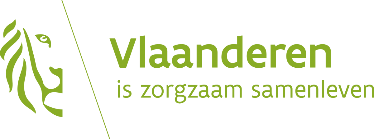 Departement Welzijn, Volksgezondheid en Gezin
Afdeling VIPAEllipsgebouwKoning Albert II-laan 35 bus 34, 1030 BRUSSELTel. 02 553 32 41E-mail: vipa@vlaanderen.beDepartement Welzijn, Volksgezondheid en Gezin
Afdeling VIPAEllipsgebouwKoning Albert II-laan 35 bus 34, 1030 BRUSSELTel. 02 553 32 41E-mail: vipa@vlaanderen.beDepartement Welzijn, Volksgezondheid en Gezin
Afdeling VIPAEllipsgebouwKoning Albert II-laan 35 bus 34, 1030 BRUSSELTel. 02 553 32 41E-mail: vipa@vlaanderen.beDepartement Welzijn, Volksgezondheid en Gezin
Afdeling VIPAEllipsgebouwKoning Albert II-laan 35 bus 34, 1030 BRUSSELTel. 02 553 32 41E-mail: vipa@vlaanderen.beDepartement Welzijn, Volksgezondheid en Gezin
Afdeling VIPAEllipsgebouwKoning Albert II-laan 35 bus 34, 1030 BRUSSELTel. 02 553 32 41E-mail: vipa@vlaanderen.beDepartement Welzijn, Volksgezondheid en Gezin
Afdeling VIPAEllipsgebouwKoning Albert II-laan 35 bus 34, 1030 BRUSSELTel. 02 553 32 41E-mail: vipa@vlaanderen.beDepartement Welzijn, Volksgezondheid en Gezin
Afdeling VIPAEllipsgebouwKoning Albert II-laan 35 bus 34, 1030 BRUSSELTel. 02 553 32 41E-mail: vipa@vlaanderen.beDepartement Welzijn, Volksgezondheid en Gezin
Afdeling VIPAEllipsgebouwKoning Albert II-laan 35 bus 34, 1030 BRUSSELTel. 02 553 32 41E-mail: vipa@vlaanderen.beDepartement Welzijn, Volksgezondheid en Gezin
Afdeling VIPAEllipsgebouwKoning Albert II-laan 35 bus 34, 1030 BRUSSELTel. 02 553 32 41E-mail: vipa@vlaanderen.beDepartement Welzijn, Volksgezondheid en Gezin
Afdeling VIPAEllipsgebouwKoning Albert II-laan 35 bus 34, 1030 BRUSSELTel. 02 553 32 41E-mail: vipa@vlaanderen.beDepartement Welzijn, Volksgezondheid en Gezin
Afdeling VIPAEllipsgebouwKoning Albert II-laan 35 bus 34, 1030 BRUSSELTel. 02 553 32 41E-mail: vipa@vlaanderen.beDepartement Welzijn, Volksgezondheid en Gezin
Afdeling VIPAEllipsgebouwKoning Albert II-laan 35 bus 34, 1030 BRUSSELTel. 02 553 32 41E-mail: vipa@vlaanderen.beDepartement Welzijn, Volksgezondheid en Gezin
Afdeling VIPAEllipsgebouwKoning Albert II-laan 35 bus 34, 1030 BRUSSELTel. 02 553 32 41E-mail: vipa@vlaanderen.beDepartement Welzijn, Volksgezondheid en Gezin
Afdeling VIPAEllipsgebouwKoning Albert II-laan 35 bus 34, 1030 BRUSSELTel. 02 553 32 41E-mail: vipa@vlaanderen.beDepartement Welzijn, Volksgezondheid en Gezin
Afdeling VIPAEllipsgebouwKoning Albert II-laan 35 bus 34, 1030 BRUSSELTel. 02 553 32 41E-mail: vipa@vlaanderen.beDepartement Welzijn, Volksgezondheid en Gezin
Afdeling VIPAEllipsgebouwKoning Albert II-laan 35 bus 34, 1030 BRUSSELTel. 02 553 32 41E-mail: vipa@vlaanderen.beDepartement Welzijn, Volksgezondheid en Gezin
Afdeling VIPAEllipsgebouwKoning Albert II-laan 35 bus 34, 1030 BRUSSELTel. 02 553 32 41E-mail: vipa@vlaanderen.beDepartement Welzijn, Volksgezondheid en Gezin
Afdeling VIPAEllipsgebouwKoning Albert II-laan 35 bus 34, 1030 BRUSSELTel. 02 553 32 41E-mail: vipa@vlaanderen.beWaarvoor dient dit formulier?Met dit formulier vraagt de initiatiefnemer een afwijking op de bouwfysische, technische en kwalitatieve normen zoals bepaald in het besluit van de Vlaamse Regering van 7/01/2019 tot de vaststelling van de investeringssubsidie en bouwtechnische en bouwfysische normen voor sommige voorzieningen voor personen met een handicap.Aan wie bezorgt u dit formulier?Bezorg dit formulier aan het secretariaat van VIPA. 
Dit kan elektronisch op het bovenstaande adres.Waarvoor dient dit formulier?Met dit formulier vraagt de initiatiefnemer een afwijking op de bouwfysische, technische en kwalitatieve normen zoals bepaald in het besluit van de Vlaamse Regering van 7/01/2019 tot de vaststelling van de investeringssubsidie en bouwtechnische en bouwfysische normen voor sommige voorzieningen voor personen met een handicap.Aan wie bezorgt u dit formulier?Bezorg dit formulier aan het secretariaat van VIPA. 
Dit kan elektronisch op het bovenstaande adres.Waarvoor dient dit formulier?Met dit formulier vraagt de initiatiefnemer een afwijking op de bouwfysische, technische en kwalitatieve normen zoals bepaald in het besluit van de Vlaamse Regering van 7/01/2019 tot de vaststelling van de investeringssubsidie en bouwtechnische en bouwfysische normen voor sommige voorzieningen voor personen met een handicap.Aan wie bezorgt u dit formulier?Bezorg dit formulier aan het secretariaat van VIPA. 
Dit kan elektronisch op het bovenstaande adres.Waarvoor dient dit formulier?Met dit formulier vraagt de initiatiefnemer een afwijking op de bouwfysische, technische en kwalitatieve normen zoals bepaald in het besluit van de Vlaamse Regering van 7/01/2019 tot de vaststelling van de investeringssubsidie en bouwtechnische en bouwfysische normen voor sommige voorzieningen voor personen met een handicap.Aan wie bezorgt u dit formulier?Bezorg dit formulier aan het secretariaat van VIPA. 
Dit kan elektronisch op het bovenstaande adres.Waarvoor dient dit formulier?Met dit formulier vraagt de initiatiefnemer een afwijking op de bouwfysische, technische en kwalitatieve normen zoals bepaald in het besluit van de Vlaamse Regering van 7/01/2019 tot de vaststelling van de investeringssubsidie en bouwtechnische en bouwfysische normen voor sommige voorzieningen voor personen met een handicap.Aan wie bezorgt u dit formulier?Bezorg dit formulier aan het secretariaat van VIPA. 
Dit kan elektronisch op het bovenstaande adres.Waarvoor dient dit formulier?Met dit formulier vraagt de initiatiefnemer een afwijking op de bouwfysische, technische en kwalitatieve normen zoals bepaald in het besluit van de Vlaamse Regering van 7/01/2019 tot de vaststelling van de investeringssubsidie en bouwtechnische en bouwfysische normen voor sommige voorzieningen voor personen met een handicap.Aan wie bezorgt u dit formulier?Bezorg dit formulier aan het secretariaat van VIPA. 
Dit kan elektronisch op het bovenstaande adres.Waarvoor dient dit formulier?Met dit formulier vraagt de initiatiefnemer een afwijking op de bouwfysische, technische en kwalitatieve normen zoals bepaald in het besluit van de Vlaamse Regering van 7/01/2019 tot de vaststelling van de investeringssubsidie en bouwtechnische en bouwfysische normen voor sommige voorzieningen voor personen met een handicap.Aan wie bezorgt u dit formulier?Bezorg dit formulier aan het secretariaat van VIPA. 
Dit kan elektronisch op het bovenstaande adres.Waarvoor dient dit formulier?Met dit formulier vraagt de initiatiefnemer een afwijking op de bouwfysische, technische en kwalitatieve normen zoals bepaald in het besluit van de Vlaamse Regering van 7/01/2019 tot de vaststelling van de investeringssubsidie en bouwtechnische en bouwfysische normen voor sommige voorzieningen voor personen met een handicap.Aan wie bezorgt u dit formulier?Bezorg dit formulier aan het secretariaat van VIPA. 
Dit kan elektronisch op het bovenstaande adres.Waarvoor dient dit formulier?Met dit formulier vraagt de initiatiefnemer een afwijking op de bouwfysische, technische en kwalitatieve normen zoals bepaald in het besluit van de Vlaamse Regering van 7/01/2019 tot de vaststelling van de investeringssubsidie en bouwtechnische en bouwfysische normen voor sommige voorzieningen voor personen met een handicap.Aan wie bezorgt u dit formulier?Bezorg dit formulier aan het secretariaat van VIPA. 
Dit kan elektronisch op het bovenstaande adres.Waarvoor dient dit formulier?Met dit formulier vraagt de initiatiefnemer een afwijking op de bouwfysische, technische en kwalitatieve normen zoals bepaald in het besluit van de Vlaamse Regering van 7/01/2019 tot de vaststelling van de investeringssubsidie en bouwtechnische en bouwfysische normen voor sommige voorzieningen voor personen met een handicap.Aan wie bezorgt u dit formulier?Bezorg dit formulier aan het secretariaat van VIPA. 
Dit kan elektronisch op het bovenstaande adres.Waarvoor dient dit formulier?Met dit formulier vraagt de initiatiefnemer een afwijking op de bouwfysische, technische en kwalitatieve normen zoals bepaald in het besluit van de Vlaamse Regering van 7/01/2019 tot de vaststelling van de investeringssubsidie en bouwtechnische en bouwfysische normen voor sommige voorzieningen voor personen met een handicap.Aan wie bezorgt u dit formulier?Bezorg dit formulier aan het secretariaat van VIPA. 
Dit kan elektronisch op het bovenstaande adres.Waarvoor dient dit formulier?Met dit formulier vraagt de initiatiefnemer een afwijking op de bouwfysische, technische en kwalitatieve normen zoals bepaald in het besluit van de Vlaamse Regering van 7/01/2019 tot de vaststelling van de investeringssubsidie en bouwtechnische en bouwfysische normen voor sommige voorzieningen voor personen met een handicap.Aan wie bezorgt u dit formulier?Bezorg dit formulier aan het secretariaat van VIPA. 
Dit kan elektronisch op het bovenstaande adres.Waarvoor dient dit formulier?Met dit formulier vraagt de initiatiefnemer een afwijking op de bouwfysische, technische en kwalitatieve normen zoals bepaald in het besluit van de Vlaamse Regering van 7/01/2019 tot de vaststelling van de investeringssubsidie en bouwtechnische en bouwfysische normen voor sommige voorzieningen voor personen met een handicap.Aan wie bezorgt u dit formulier?Bezorg dit formulier aan het secretariaat van VIPA. 
Dit kan elektronisch op het bovenstaande adres.Waarvoor dient dit formulier?Met dit formulier vraagt de initiatiefnemer een afwijking op de bouwfysische, technische en kwalitatieve normen zoals bepaald in het besluit van de Vlaamse Regering van 7/01/2019 tot de vaststelling van de investeringssubsidie en bouwtechnische en bouwfysische normen voor sommige voorzieningen voor personen met een handicap.Aan wie bezorgt u dit formulier?Bezorg dit formulier aan het secretariaat van VIPA. 
Dit kan elektronisch op het bovenstaande adres.Waarvoor dient dit formulier?Met dit formulier vraagt de initiatiefnemer een afwijking op de bouwfysische, technische en kwalitatieve normen zoals bepaald in het besluit van de Vlaamse Regering van 7/01/2019 tot de vaststelling van de investeringssubsidie en bouwtechnische en bouwfysische normen voor sommige voorzieningen voor personen met een handicap.Aan wie bezorgt u dit formulier?Bezorg dit formulier aan het secretariaat van VIPA. 
Dit kan elektronisch op het bovenstaande adres.Waarvoor dient dit formulier?Met dit formulier vraagt de initiatiefnemer een afwijking op de bouwfysische, technische en kwalitatieve normen zoals bepaald in het besluit van de Vlaamse Regering van 7/01/2019 tot de vaststelling van de investeringssubsidie en bouwtechnische en bouwfysische normen voor sommige voorzieningen voor personen met een handicap.Aan wie bezorgt u dit formulier?Bezorg dit formulier aan het secretariaat van VIPA. 
Dit kan elektronisch op het bovenstaande adres.Waarvoor dient dit formulier?Met dit formulier vraagt de initiatiefnemer een afwijking op de bouwfysische, technische en kwalitatieve normen zoals bepaald in het besluit van de Vlaamse Regering van 7/01/2019 tot de vaststelling van de investeringssubsidie en bouwtechnische en bouwfysische normen voor sommige voorzieningen voor personen met een handicap.Aan wie bezorgt u dit formulier?Bezorg dit formulier aan het secretariaat van VIPA. 
Dit kan elektronisch op het bovenstaande adres.Waarvoor dient dit formulier?Met dit formulier vraagt de initiatiefnemer een afwijking op de bouwfysische, technische en kwalitatieve normen zoals bepaald in het besluit van de Vlaamse Regering van 7/01/2019 tot de vaststelling van de investeringssubsidie en bouwtechnische en bouwfysische normen voor sommige voorzieningen voor personen met een handicap.Aan wie bezorgt u dit formulier?Bezorg dit formulier aan het secretariaat van VIPA. 
Dit kan elektronisch op het bovenstaande adres.Waarvoor dient dit formulier?Met dit formulier vraagt de initiatiefnemer een afwijking op de bouwfysische, technische en kwalitatieve normen zoals bepaald in het besluit van de Vlaamse Regering van 7/01/2019 tot de vaststelling van de investeringssubsidie en bouwtechnische en bouwfysische normen voor sommige voorzieningen voor personen met een handicap.Aan wie bezorgt u dit formulier?Bezorg dit formulier aan het secretariaat van VIPA. 
Dit kan elektronisch op het bovenstaande adres.Waarvoor dient dit formulier?Met dit formulier vraagt de initiatiefnemer een afwijking op de bouwfysische, technische en kwalitatieve normen zoals bepaald in het besluit van de Vlaamse Regering van 7/01/2019 tot de vaststelling van de investeringssubsidie en bouwtechnische en bouwfysische normen voor sommige voorzieningen voor personen met een handicap.Aan wie bezorgt u dit formulier?Bezorg dit formulier aan het secretariaat van VIPA. 
Dit kan elektronisch op het bovenstaande adres.Waarvoor dient dit formulier?Met dit formulier vraagt de initiatiefnemer een afwijking op de bouwfysische, technische en kwalitatieve normen zoals bepaald in het besluit van de Vlaamse Regering van 7/01/2019 tot de vaststelling van de investeringssubsidie en bouwtechnische en bouwfysische normen voor sommige voorzieningen voor personen met een handicap.Aan wie bezorgt u dit formulier?Bezorg dit formulier aan het secretariaat van VIPA. 
Dit kan elektronisch op het bovenstaande adres.Waarvoor dient dit formulier?Met dit formulier vraagt de initiatiefnemer een afwijking op de bouwfysische, technische en kwalitatieve normen zoals bepaald in het besluit van de Vlaamse Regering van 7/01/2019 tot de vaststelling van de investeringssubsidie en bouwtechnische en bouwfysische normen voor sommige voorzieningen voor personen met een handicap.Aan wie bezorgt u dit formulier?Bezorg dit formulier aan het secretariaat van VIPA. 
Dit kan elektronisch op het bovenstaande adres.Waarvoor dient dit formulier?Met dit formulier vraagt de initiatiefnemer een afwijking op de bouwfysische, technische en kwalitatieve normen zoals bepaald in het besluit van de Vlaamse Regering van 7/01/2019 tot de vaststelling van de investeringssubsidie en bouwtechnische en bouwfysische normen voor sommige voorzieningen voor personen met een handicap.Aan wie bezorgt u dit formulier?Bezorg dit formulier aan het secretariaat van VIPA. 
Dit kan elektronisch op het bovenstaande adres.Waarvoor dient dit formulier?Met dit formulier vraagt de initiatiefnemer een afwijking op de bouwfysische, technische en kwalitatieve normen zoals bepaald in het besluit van de Vlaamse Regering van 7/01/2019 tot de vaststelling van de investeringssubsidie en bouwtechnische en bouwfysische normen voor sommige voorzieningen voor personen met een handicap.Aan wie bezorgt u dit formulier?Bezorg dit formulier aan het secretariaat van VIPA. 
Dit kan elektronisch op het bovenstaande adres.Waarvoor dient dit formulier?Met dit formulier vraagt de initiatiefnemer een afwijking op de bouwfysische, technische en kwalitatieve normen zoals bepaald in het besluit van de Vlaamse Regering van 7/01/2019 tot de vaststelling van de investeringssubsidie en bouwtechnische en bouwfysische normen voor sommige voorzieningen voor personen met een handicap.Aan wie bezorgt u dit formulier?Bezorg dit formulier aan het secretariaat van VIPA. 
Dit kan elektronisch op het bovenstaande adres.Waarvoor dient dit formulier?Met dit formulier vraagt de initiatiefnemer een afwijking op de bouwfysische, technische en kwalitatieve normen zoals bepaald in het besluit van de Vlaamse Regering van 7/01/2019 tot de vaststelling van de investeringssubsidie en bouwtechnische en bouwfysische normen voor sommige voorzieningen voor personen met een handicap.Aan wie bezorgt u dit formulier?Bezorg dit formulier aan het secretariaat van VIPA. 
Dit kan elektronisch op het bovenstaande adres.Waarvoor dient dit formulier?Met dit formulier vraagt de initiatiefnemer een afwijking op de bouwfysische, technische en kwalitatieve normen zoals bepaald in het besluit van de Vlaamse Regering van 7/01/2019 tot de vaststelling van de investeringssubsidie en bouwtechnische en bouwfysische normen voor sommige voorzieningen voor personen met een handicap.Aan wie bezorgt u dit formulier?Bezorg dit formulier aan het secretariaat van VIPA. 
Dit kan elektronisch op het bovenstaande adres.Gegevens van de voorzieningGegevens van de voorzieningGegevens van de voorzieningGegevens van de voorzieningGegevens van de voorzieningGegevens van de voorzieningGegevens van de voorzieningGegevens van de voorzieningGegevens van de voorzieningGegevens van de voorzieningGegevens van de voorzieningGegevens van de voorzieningGegevens van de voorzieningGegevens van de voorzieningGegevens van de voorzieningGegevens van de voorzieningGegevens van de voorzieningGegevens van de voorzieningGegevens van de voorzieningGegevens van de voorzieningGegevens van de voorzieningGegevens van de voorzieningGegevens van de voorzieningGegevens van de voorzieningGegevens van de voorzieningGegevens van de voorzieningGegevens van de voorziening1Vul de gegevens van de initiatiefnemer in.De initiatiefnemer is de inrichtende macht (bijvoorbeeld vzw, …) van de voorziening personen met een handicap.Vul de gegevens van de initiatiefnemer in.De initiatiefnemer is de inrichtende macht (bijvoorbeeld vzw, …) van de voorziening personen met een handicap.Vul de gegevens van de initiatiefnemer in.De initiatiefnemer is de inrichtende macht (bijvoorbeeld vzw, …) van de voorziening personen met een handicap.Vul de gegevens van de initiatiefnemer in.De initiatiefnemer is de inrichtende macht (bijvoorbeeld vzw, …) van de voorziening personen met een handicap.Vul de gegevens van de initiatiefnemer in.De initiatiefnemer is de inrichtende macht (bijvoorbeeld vzw, …) van de voorziening personen met een handicap.Vul de gegevens van de initiatiefnemer in.De initiatiefnemer is de inrichtende macht (bijvoorbeeld vzw, …) van de voorziening personen met een handicap.Vul de gegevens van de initiatiefnemer in.De initiatiefnemer is de inrichtende macht (bijvoorbeeld vzw, …) van de voorziening personen met een handicap.Vul de gegevens van de initiatiefnemer in.De initiatiefnemer is de inrichtende macht (bijvoorbeeld vzw, …) van de voorziening personen met een handicap.Vul de gegevens van de initiatiefnemer in.De initiatiefnemer is de inrichtende macht (bijvoorbeeld vzw, …) van de voorziening personen met een handicap.Vul de gegevens van de initiatiefnemer in.De initiatiefnemer is de inrichtende macht (bijvoorbeeld vzw, …) van de voorziening personen met een handicap.Vul de gegevens van de initiatiefnemer in.De initiatiefnemer is de inrichtende macht (bijvoorbeeld vzw, …) van de voorziening personen met een handicap.Vul de gegevens van de initiatiefnemer in.De initiatiefnemer is de inrichtende macht (bijvoorbeeld vzw, …) van de voorziening personen met een handicap.Vul de gegevens van de initiatiefnemer in.De initiatiefnemer is de inrichtende macht (bijvoorbeeld vzw, …) van de voorziening personen met een handicap.Vul de gegevens van de initiatiefnemer in.De initiatiefnemer is de inrichtende macht (bijvoorbeeld vzw, …) van de voorziening personen met een handicap.Vul de gegevens van de initiatiefnemer in.De initiatiefnemer is de inrichtende macht (bijvoorbeeld vzw, …) van de voorziening personen met een handicap.Vul de gegevens van de initiatiefnemer in.De initiatiefnemer is de inrichtende macht (bijvoorbeeld vzw, …) van de voorziening personen met een handicap.Vul de gegevens van de initiatiefnemer in.De initiatiefnemer is de inrichtende macht (bijvoorbeeld vzw, …) van de voorziening personen met een handicap.Vul de gegevens van de initiatiefnemer in.De initiatiefnemer is de inrichtende macht (bijvoorbeeld vzw, …) van de voorziening personen met een handicap.Vul de gegevens van de initiatiefnemer in.De initiatiefnemer is de inrichtende macht (bijvoorbeeld vzw, …) van de voorziening personen met een handicap.Vul de gegevens van de initiatiefnemer in.De initiatiefnemer is de inrichtende macht (bijvoorbeeld vzw, …) van de voorziening personen met een handicap.Vul de gegevens van de initiatiefnemer in.De initiatiefnemer is de inrichtende macht (bijvoorbeeld vzw, …) van de voorziening personen met een handicap.Vul de gegevens van de initiatiefnemer in.De initiatiefnemer is de inrichtende macht (bijvoorbeeld vzw, …) van de voorziening personen met een handicap.Vul de gegevens van de initiatiefnemer in.De initiatiefnemer is de inrichtende macht (bijvoorbeeld vzw, …) van de voorziening personen met een handicap.Vul de gegevens van de initiatiefnemer in.De initiatiefnemer is de inrichtende macht (bijvoorbeeld vzw, …) van de voorziening personen met een handicap.Vul de gegevens van de initiatiefnemer in.De initiatiefnemer is de inrichtende macht (bijvoorbeeld vzw, …) van de voorziening personen met een handicap.Vul de gegevens van de initiatiefnemer in.De initiatiefnemer is de inrichtende macht (bijvoorbeeld vzw, …) van de voorziening personen met een handicap.Vul de gegevens van de initiatiefnemer in.De initiatiefnemer is de inrichtende macht (bijvoorbeeld vzw, …) van de voorziening personen met een handicap.naamnaamnaamnaamnaamstraat en nummerstraat en nummerstraat en nummerstraat en nummerstraat en nummerpostnummer en gemeentepostnummer en gemeentepostnummer en gemeentepostnummer en gemeentepostnummer en gemeentetelefoonnummertelefoonnummertelefoonnummertelefoonnummertelefoonnummere-mailadrese-mailadrese-mailadrese-mailadrese-mailadres2Vul de gegevens in van de voorziening personen met een handicap waarvoor de afwijking wordt gevraagd.
Vul de gegevens in van de voorziening personen met een handicap waarvoor de afwijking wordt gevraagd.
Vul de gegevens in van de voorziening personen met een handicap waarvoor de afwijking wordt gevraagd.
Vul de gegevens in van de voorziening personen met een handicap waarvoor de afwijking wordt gevraagd.
Vul de gegevens in van de voorziening personen met een handicap waarvoor de afwijking wordt gevraagd.
Vul de gegevens in van de voorziening personen met een handicap waarvoor de afwijking wordt gevraagd.
Vul de gegevens in van de voorziening personen met een handicap waarvoor de afwijking wordt gevraagd.
Vul de gegevens in van de voorziening personen met een handicap waarvoor de afwijking wordt gevraagd.
Vul de gegevens in van de voorziening personen met een handicap waarvoor de afwijking wordt gevraagd.
Vul de gegevens in van de voorziening personen met een handicap waarvoor de afwijking wordt gevraagd.
Vul de gegevens in van de voorziening personen met een handicap waarvoor de afwijking wordt gevraagd.
Vul de gegevens in van de voorziening personen met een handicap waarvoor de afwijking wordt gevraagd.
Vul de gegevens in van de voorziening personen met een handicap waarvoor de afwijking wordt gevraagd.
Vul de gegevens in van de voorziening personen met een handicap waarvoor de afwijking wordt gevraagd.
Vul de gegevens in van de voorziening personen met een handicap waarvoor de afwijking wordt gevraagd.
Vul de gegevens in van de voorziening personen met een handicap waarvoor de afwijking wordt gevraagd.
Vul de gegevens in van de voorziening personen met een handicap waarvoor de afwijking wordt gevraagd.
Vul de gegevens in van de voorziening personen met een handicap waarvoor de afwijking wordt gevraagd.
Vul de gegevens in van de voorziening personen met een handicap waarvoor de afwijking wordt gevraagd.
Vul de gegevens in van de voorziening personen met een handicap waarvoor de afwijking wordt gevraagd.
Vul de gegevens in van de voorziening personen met een handicap waarvoor de afwijking wordt gevraagd.
Vul de gegevens in van de voorziening personen met een handicap waarvoor de afwijking wordt gevraagd.
Vul de gegevens in van de voorziening personen met een handicap waarvoor de afwijking wordt gevraagd.
Vul de gegevens in van de voorziening personen met een handicap waarvoor de afwijking wordt gevraagd.
Vul de gegevens in van de voorziening personen met een handicap waarvoor de afwijking wordt gevraagd.
Vul de gegevens in van de voorziening personen met een handicap waarvoor de afwijking wordt gevraagd.
Vul de gegevens in van de voorziening personen met een handicap waarvoor de afwijking wordt gevraagd.
naamnaamnaamnaamnaamstraat en nummerstraat en nummerstraat en nummerstraat en nummerstraat en nummerpostnummer en gemeentepostnummer en gemeentepostnummer en gemeentepostnummer en gemeentepostnummer en gemeentetelefoonnummertelefoonnummertelefoonnummertelefoonnummertelefoonnummere-mailadrese-mailadrese-mailadrese-mailadrese-mailadresGegevens van de voorziening of het project waarvoor u een afwijkingsaanvraag indientGegevens van de voorziening of het project waarvoor u een afwijkingsaanvraag indientGegevens van de voorziening of het project waarvoor u een afwijkingsaanvraag indientGegevens van de voorziening of het project waarvoor u een afwijkingsaanvraag indientGegevens van de voorziening of het project waarvoor u een afwijkingsaanvraag indientGegevens van de voorziening of het project waarvoor u een afwijkingsaanvraag indientGegevens van de voorziening of het project waarvoor u een afwijkingsaanvraag indientGegevens van de voorziening of het project waarvoor u een afwijkingsaanvraag indientGegevens van de voorziening of het project waarvoor u een afwijkingsaanvraag indientGegevens van de voorziening of het project waarvoor u een afwijkingsaanvraag indientGegevens van de voorziening of het project waarvoor u een afwijkingsaanvraag indientGegevens van de voorziening of het project waarvoor u een afwijkingsaanvraag indientGegevens van de voorziening of het project waarvoor u een afwijkingsaanvraag indientGegevens van de voorziening of het project waarvoor u een afwijkingsaanvraag indientGegevens van de voorziening of het project waarvoor u een afwijkingsaanvraag indientGegevens van de voorziening of het project waarvoor u een afwijkingsaanvraag indientGegevens van de voorziening of het project waarvoor u een afwijkingsaanvraag indientGegevens van de voorziening of het project waarvoor u een afwijkingsaanvraag indientGegevens van de voorziening of het project waarvoor u een afwijkingsaanvraag indientGegevens van de voorziening of het project waarvoor u een afwijkingsaanvraag indientGegevens van de voorziening of het project waarvoor u een afwijkingsaanvraag indientGegevens van de voorziening of het project waarvoor u een afwijkingsaanvraag indientGegevens van de voorziening of het project waarvoor u een afwijkingsaanvraag indientGegevens van de voorziening of het project waarvoor u een afwijkingsaanvraag indientGegevens van de voorziening of het project waarvoor u een afwijkingsaanvraag indientGegevens van de voorziening of het project waarvoor u een afwijkingsaanvraag indientGegevens van de voorziening of het project waarvoor u een afwijkingsaanvraag indient3Vul de administratieve gegevens in van de voorziening of het project waarvoor u een afwijkingsaanvraag indient.Vul de administratieve gegevens in van de voorziening of het project waarvoor u een afwijkingsaanvraag indient.Vul de administratieve gegevens in van de voorziening of het project waarvoor u een afwijkingsaanvraag indient.Vul de administratieve gegevens in van de voorziening of het project waarvoor u een afwijkingsaanvraag indient.Vul de administratieve gegevens in van de voorziening of het project waarvoor u een afwijkingsaanvraag indient.Vul de administratieve gegevens in van de voorziening of het project waarvoor u een afwijkingsaanvraag indient.Vul de administratieve gegevens in van de voorziening of het project waarvoor u een afwijkingsaanvraag indient.Vul de administratieve gegevens in van de voorziening of het project waarvoor u een afwijkingsaanvraag indient.Vul de administratieve gegevens in van de voorziening of het project waarvoor u een afwijkingsaanvraag indient.Vul de administratieve gegevens in van de voorziening of het project waarvoor u een afwijkingsaanvraag indient.Vul de administratieve gegevens in van de voorziening of het project waarvoor u een afwijkingsaanvraag indient.Vul de administratieve gegevens in van de voorziening of het project waarvoor u een afwijkingsaanvraag indient.Vul de administratieve gegevens in van de voorziening of het project waarvoor u een afwijkingsaanvraag indient.Vul de administratieve gegevens in van de voorziening of het project waarvoor u een afwijkingsaanvraag indient.Vul de administratieve gegevens in van de voorziening of het project waarvoor u een afwijkingsaanvraag indient.Vul de administratieve gegevens in van de voorziening of het project waarvoor u een afwijkingsaanvraag indient.Vul de administratieve gegevens in van de voorziening of het project waarvoor u een afwijkingsaanvraag indient.Vul de administratieve gegevens in van de voorziening of het project waarvoor u een afwijkingsaanvraag indient.Vul de administratieve gegevens in van de voorziening of het project waarvoor u een afwijkingsaanvraag indient.Vul de administratieve gegevens in van de voorziening of het project waarvoor u een afwijkingsaanvraag indient.Vul de administratieve gegevens in van de voorziening of het project waarvoor u een afwijkingsaanvraag indient.Vul de administratieve gegevens in van de voorziening of het project waarvoor u een afwijkingsaanvraag indient.Vul de administratieve gegevens in van de voorziening of het project waarvoor u een afwijkingsaanvraag indient.Vul de administratieve gegevens in van de voorziening of het project waarvoor u een afwijkingsaanvraag indient.Vul de administratieve gegevens in van de voorziening of het project waarvoor u een afwijkingsaanvraag indient.Vul de administratieve gegevens in van de voorziening of het project waarvoor u een afwijkingsaanvraag indient.Vul de administratieve gegevens in van de voorziening of het project waarvoor u een afwijkingsaanvraag indient.naamstraat en nummer naamstraat en nummer naamstraat en nummer naamstraat en nummer naamstraat en nummer postnummer en  gemeente postnummer en  gemeente postnummer en  gemeente postnummer en  gemeente postnummer en  gemeente provincieprovincieprovincieprovincieprovincie4Omschrijf beknopt de voorziening of het project waarvoor u een afwijkingsaanvraag indient.Vermeld beknopt de doelgroep van het project, de kostensoort (nieuwbouw, verbouwing,…)  van het project.Omschrijf beknopt de voorziening of het project waarvoor u een afwijkingsaanvraag indient.Vermeld beknopt de doelgroep van het project, de kostensoort (nieuwbouw, verbouwing,…)  van het project.Omschrijf beknopt de voorziening of het project waarvoor u een afwijkingsaanvraag indient.Vermeld beknopt de doelgroep van het project, de kostensoort (nieuwbouw, verbouwing,…)  van het project.Omschrijf beknopt de voorziening of het project waarvoor u een afwijkingsaanvraag indient.Vermeld beknopt de doelgroep van het project, de kostensoort (nieuwbouw, verbouwing,…)  van het project.Omschrijf beknopt de voorziening of het project waarvoor u een afwijkingsaanvraag indient.Vermeld beknopt de doelgroep van het project, de kostensoort (nieuwbouw, verbouwing,…)  van het project.Omschrijf beknopt de voorziening of het project waarvoor u een afwijkingsaanvraag indient.Vermeld beknopt de doelgroep van het project, de kostensoort (nieuwbouw, verbouwing,…)  van het project.Omschrijf beknopt de voorziening of het project waarvoor u een afwijkingsaanvraag indient.Vermeld beknopt de doelgroep van het project, de kostensoort (nieuwbouw, verbouwing,…)  van het project.Omschrijf beknopt de voorziening of het project waarvoor u een afwijkingsaanvraag indient.Vermeld beknopt de doelgroep van het project, de kostensoort (nieuwbouw, verbouwing,…)  van het project.Omschrijf beknopt de voorziening of het project waarvoor u een afwijkingsaanvraag indient.Vermeld beknopt de doelgroep van het project, de kostensoort (nieuwbouw, verbouwing,…)  van het project.Omschrijf beknopt de voorziening of het project waarvoor u een afwijkingsaanvraag indient.Vermeld beknopt de doelgroep van het project, de kostensoort (nieuwbouw, verbouwing,…)  van het project.Omschrijf beknopt de voorziening of het project waarvoor u een afwijkingsaanvraag indient.Vermeld beknopt de doelgroep van het project, de kostensoort (nieuwbouw, verbouwing,…)  van het project.Omschrijf beknopt de voorziening of het project waarvoor u een afwijkingsaanvraag indient.Vermeld beknopt de doelgroep van het project, de kostensoort (nieuwbouw, verbouwing,…)  van het project.Omschrijf beknopt de voorziening of het project waarvoor u een afwijkingsaanvraag indient.Vermeld beknopt de doelgroep van het project, de kostensoort (nieuwbouw, verbouwing,…)  van het project.Omschrijf beknopt de voorziening of het project waarvoor u een afwijkingsaanvraag indient.Vermeld beknopt de doelgroep van het project, de kostensoort (nieuwbouw, verbouwing,…)  van het project.Omschrijf beknopt de voorziening of het project waarvoor u een afwijkingsaanvraag indient.Vermeld beknopt de doelgroep van het project, de kostensoort (nieuwbouw, verbouwing,…)  van het project.Omschrijf beknopt de voorziening of het project waarvoor u een afwijkingsaanvraag indient.Vermeld beknopt de doelgroep van het project, de kostensoort (nieuwbouw, verbouwing,…)  van het project.Omschrijf beknopt de voorziening of het project waarvoor u een afwijkingsaanvraag indient.Vermeld beknopt de doelgroep van het project, de kostensoort (nieuwbouw, verbouwing,…)  van het project.Omschrijf beknopt de voorziening of het project waarvoor u een afwijkingsaanvraag indient.Vermeld beknopt de doelgroep van het project, de kostensoort (nieuwbouw, verbouwing,…)  van het project.Omschrijf beknopt de voorziening of het project waarvoor u een afwijkingsaanvraag indient.Vermeld beknopt de doelgroep van het project, de kostensoort (nieuwbouw, verbouwing,…)  van het project.Omschrijf beknopt de voorziening of het project waarvoor u een afwijkingsaanvraag indient.Vermeld beknopt de doelgroep van het project, de kostensoort (nieuwbouw, verbouwing,…)  van het project.Omschrijf beknopt de voorziening of het project waarvoor u een afwijkingsaanvraag indient.Vermeld beknopt de doelgroep van het project, de kostensoort (nieuwbouw, verbouwing,…)  van het project.Omschrijf beknopt de voorziening of het project waarvoor u een afwijkingsaanvraag indient.Vermeld beknopt de doelgroep van het project, de kostensoort (nieuwbouw, verbouwing,…)  van het project.Omschrijf beknopt de voorziening of het project waarvoor u een afwijkingsaanvraag indient.Vermeld beknopt de doelgroep van het project, de kostensoort (nieuwbouw, verbouwing,…)  van het project.Omschrijf beknopt de voorziening of het project waarvoor u een afwijkingsaanvraag indient.Vermeld beknopt de doelgroep van het project, de kostensoort (nieuwbouw, verbouwing,…)  van het project.Omschrijf beknopt de voorziening of het project waarvoor u een afwijkingsaanvraag indient.Vermeld beknopt de doelgroep van het project, de kostensoort (nieuwbouw, verbouwing,…)  van het project.5Geef de specificaties van de afwijkingsaanvraag.U kruist aan op welk artikel(s) u een afwijkingsaanvraag wil indienen. Hieronder geeft u een korte toelichting.Geef de specificaties van de afwijkingsaanvraag.U kruist aan op welk artikel(s) u een afwijkingsaanvraag wil indienen. Hieronder geeft u een korte toelichting.Geef de specificaties van de afwijkingsaanvraag.U kruist aan op welk artikel(s) u een afwijkingsaanvraag wil indienen. Hieronder geeft u een korte toelichting.Geef de specificaties van de afwijkingsaanvraag.U kruist aan op welk artikel(s) u een afwijkingsaanvraag wil indienen. Hieronder geeft u een korte toelichting.Geef de specificaties van de afwijkingsaanvraag.U kruist aan op welk artikel(s) u een afwijkingsaanvraag wil indienen. Hieronder geeft u een korte toelichting.Geef de specificaties van de afwijkingsaanvraag.U kruist aan op welk artikel(s) u een afwijkingsaanvraag wil indienen. Hieronder geeft u een korte toelichting.Geef de specificaties van de afwijkingsaanvraag.U kruist aan op welk artikel(s) u een afwijkingsaanvraag wil indienen. Hieronder geeft u een korte toelichting.Geef de specificaties van de afwijkingsaanvraag.U kruist aan op welk artikel(s) u een afwijkingsaanvraag wil indienen. Hieronder geeft u een korte toelichting.Geef de specificaties van de afwijkingsaanvraag.U kruist aan op welk artikel(s) u een afwijkingsaanvraag wil indienen. Hieronder geeft u een korte toelichting.Geef de specificaties van de afwijkingsaanvraag.U kruist aan op welk artikel(s) u een afwijkingsaanvraag wil indienen. Hieronder geeft u een korte toelichting.Geef de specificaties van de afwijkingsaanvraag.U kruist aan op welk artikel(s) u een afwijkingsaanvraag wil indienen. Hieronder geeft u een korte toelichting.Geef de specificaties van de afwijkingsaanvraag.U kruist aan op welk artikel(s) u een afwijkingsaanvraag wil indienen. Hieronder geeft u een korte toelichting.Geef de specificaties van de afwijkingsaanvraag.U kruist aan op welk artikel(s) u een afwijkingsaanvraag wil indienen. Hieronder geeft u een korte toelichting.Geef de specificaties van de afwijkingsaanvraag.U kruist aan op welk artikel(s) u een afwijkingsaanvraag wil indienen. Hieronder geeft u een korte toelichting.Geef de specificaties van de afwijkingsaanvraag.U kruist aan op welk artikel(s) u een afwijkingsaanvraag wil indienen. Hieronder geeft u een korte toelichting.Geef de specificaties van de afwijkingsaanvraag.U kruist aan op welk artikel(s) u een afwijkingsaanvraag wil indienen. Hieronder geeft u een korte toelichting.Geef de specificaties van de afwijkingsaanvraag.U kruist aan op welk artikel(s) u een afwijkingsaanvraag wil indienen. Hieronder geeft u een korte toelichting.Geef de specificaties van de afwijkingsaanvraag.U kruist aan op welk artikel(s) u een afwijkingsaanvraag wil indienen. Hieronder geeft u een korte toelichting.Geef de specificaties van de afwijkingsaanvraag.U kruist aan op welk artikel(s) u een afwijkingsaanvraag wil indienen. Hieronder geeft u een korte toelichting.Geef de specificaties van de afwijkingsaanvraag.U kruist aan op welk artikel(s) u een afwijkingsaanvraag wil indienen. Hieronder geeft u een korte toelichting.Geef de specificaties van de afwijkingsaanvraag.U kruist aan op welk artikel(s) u een afwijkingsaanvraag wil indienen. Hieronder geeft u een korte toelichting.Geef de specificaties van de afwijkingsaanvraag.U kruist aan op welk artikel(s) u een afwijkingsaanvraag wil indienen. Hieronder geeft u een korte toelichting.Geef de specificaties van de afwijkingsaanvraag.U kruist aan op welk artikel(s) u een afwijkingsaanvraag wil indienen. Hieronder geeft u een korte toelichting.Geef de specificaties van de afwijkingsaanvraag.U kruist aan op welk artikel(s) u een afwijkingsaanvraag wil indienen. Hieronder geeft u een korte toelichting.Geef de specificaties van de afwijkingsaanvraag.U kruist aan op welk artikel(s) u een afwijkingsaanvraag wil indienen. Hieronder geeft u een korte toelichting.nr.nr.Artikelnummer bijlage 1 BVR Artikelnummer bijlage 1 BVR korte omschrijving van de afwijkingkorte omschrijving van de afwijkingkorte omschrijving van de afwijkingkorte omschrijving van de afwijkingkorte omschrijving van de afwijkingkorte omschrijving van de afwijkingkorte omschrijving van de afwijkingkorte omschrijving van de afwijkingkorte omschrijving van de afwijkingkorte omschrijving van de afwijkingkorte omschrijving van de afwijkingkorte omschrijving van de afwijkingkorte omschrijving van de afwijkingkorte omschrijving van de afwijkingkorte omschrijving van de afwijkingHF 2: Artikel 3:  § 2  4°HF 2: Artikel 3:  § 2  4°het gebouw is vlot bereikbaar met het openbaar vervoer (voor de centra voor ontwikkelingsstoornissen en revalidatiecentra)het gebouw is vlot bereikbaar met het openbaar vervoer (voor de centra voor ontwikkelingsstoornissen en revalidatiecentra)het gebouw is vlot bereikbaar met het openbaar vervoer (voor de centra voor ontwikkelingsstoornissen en revalidatiecentra)het gebouw is vlot bereikbaar met het openbaar vervoer (voor de centra voor ontwikkelingsstoornissen en revalidatiecentra)het gebouw is vlot bereikbaar met het openbaar vervoer (voor de centra voor ontwikkelingsstoornissen en revalidatiecentra)het gebouw is vlot bereikbaar met het openbaar vervoer (voor de centra voor ontwikkelingsstoornissen en revalidatiecentra)het gebouw is vlot bereikbaar met het openbaar vervoer (voor de centra voor ontwikkelingsstoornissen en revalidatiecentra)het gebouw is vlot bereikbaar met het openbaar vervoer (voor de centra voor ontwikkelingsstoornissen en revalidatiecentra)het gebouw is vlot bereikbaar met het openbaar vervoer (voor de centra voor ontwikkelingsstoornissen en revalidatiecentra)het gebouw is vlot bereikbaar met het openbaar vervoer (voor de centra voor ontwikkelingsstoornissen en revalidatiecentra)het gebouw is vlot bereikbaar met het openbaar vervoer (voor de centra voor ontwikkelingsstoornissen en revalidatiecentra)het gebouw is vlot bereikbaar met het openbaar vervoer (voor de centra voor ontwikkelingsstoornissen en revalidatiecentra)het gebouw is vlot bereikbaar met het openbaar vervoer (voor de centra voor ontwikkelingsstoornissen en revalidatiecentra)het gebouw is vlot bereikbaar met het openbaar vervoer (voor de centra voor ontwikkelingsstoornissen en revalidatiecentra)het gebouw is vlot bereikbaar met het openbaar vervoer (voor de centra voor ontwikkelingsstoornissen en revalidatiecentra)het gebouw is vlot bereikbaar met het openbaar vervoer (voor de centra voor ontwikkelingsstoornissen en revalidatiecentra)het gebouw is vlot bereikbaar met het openbaar vervoer (voor de centra voor ontwikkelingsstoornissen en revalidatiecentra)het gebouw is vlot bereikbaar met het openbaar vervoer (voor de centra voor ontwikkelingsstoornissen en revalidatiecentra)het gebouw is vlot bereikbaar met het openbaar vervoer (voor de centra voor ontwikkelingsstoornissen en revalidatiecentra)het gebouw is vlot bereikbaar met het openbaar vervoer (voor de centra voor ontwikkelingsstoornissen en revalidatiecentra)het gebouw is vlot bereikbaar met het openbaar vervoer (voor de centra voor ontwikkelingsstoornissen en revalidatiecentra)het gebouw is vlot bereikbaar met het openbaar vervoer (voor de centra voor ontwikkelingsstoornissen en revalidatiecentra)het gebouw is vlot bereikbaar met het openbaar vervoer (voor de centra voor ontwikkelingsstoornissen en revalidatiecentra)Korte toelichting: Korte toelichting: HF 2: Artikel 3: § 4 1°HF 2: Artikel 3: § 4 1°elk gebouw met twee of meer bouwlagen die toegankelijk zijn voor de gebruikers, beschikt over een aangepaste lift (enkel voor verbouwing voor de centra voor ontwikkelingsstoornissen en revalidatiecentra)elk gebouw met twee of meer bouwlagen die toegankelijk zijn voor de gebruikers, beschikt over een aangepaste lift (enkel voor verbouwing voor de centra voor ontwikkelingsstoornissen en revalidatiecentra)elk gebouw met twee of meer bouwlagen die toegankelijk zijn voor de gebruikers, beschikt over een aangepaste lift (enkel voor verbouwing voor de centra voor ontwikkelingsstoornissen en revalidatiecentra)elk gebouw met twee of meer bouwlagen die toegankelijk zijn voor de gebruikers, beschikt over een aangepaste lift (enkel voor verbouwing voor de centra voor ontwikkelingsstoornissen en revalidatiecentra)elk gebouw met twee of meer bouwlagen die toegankelijk zijn voor de gebruikers, beschikt over een aangepaste lift (enkel voor verbouwing voor de centra voor ontwikkelingsstoornissen en revalidatiecentra)elk gebouw met twee of meer bouwlagen die toegankelijk zijn voor de gebruikers, beschikt over een aangepaste lift (enkel voor verbouwing voor de centra voor ontwikkelingsstoornissen en revalidatiecentra)elk gebouw met twee of meer bouwlagen die toegankelijk zijn voor de gebruikers, beschikt over een aangepaste lift (enkel voor verbouwing voor de centra voor ontwikkelingsstoornissen en revalidatiecentra)elk gebouw met twee of meer bouwlagen die toegankelijk zijn voor de gebruikers, beschikt over een aangepaste lift (enkel voor verbouwing voor de centra voor ontwikkelingsstoornissen en revalidatiecentra)elk gebouw met twee of meer bouwlagen die toegankelijk zijn voor de gebruikers, beschikt over een aangepaste lift (enkel voor verbouwing voor de centra voor ontwikkelingsstoornissen en revalidatiecentra)elk gebouw met twee of meer bouwlagen die toegankelijk zijn voor de gebruikers, beschikt over een aangepaste lift (enkel voor verbouwing voor de centra voor ontwikkelingsstoornissen en revalidatiecentra)elk gebouw met twee of meer bouwlagen die toegankelijk zijn voor de gebruikers, beschikt over een aangepaste lift (enkel voor verbouwing voor de centra voor ontwikkelingsstoornissen en revalidatiecentra)elk gebouw met twee of meer bouwlagen die toegankelijk zijn voor de gebruikers, beschikt over een aangepaste lift (enkel voor verbouwing voor de centra voor ontwikkelingsstoornissen en revalidatiecentra)elk gebouw met twee of meer bouwlagen die toegankelijk zijn voor de gebruikers, beschikt over een aangepaste lift (enkel voor verbouwing voor de centra voor ontwikkelingsstoornissen en revalidatiecentra)elk gebouw met twee of meer bouwlagen die toegankelijk zijn voor de gebruikers, beschikt over een aangepaste lift (enkel voor verbouwing voor de centra voor ontwikkelingsstoornissen en revalidatiecentra)elk gebouw met twee of meer bouwlagen die toegankelijk zijn voor de gebruikers, beschikt over een aangepaste lift (enkel voor verbouwing voor de centra voor ontwikkelingsstoornissen en revalidatiecentra)elk gebouw met twee of meer bouwlagen die toegankelijk zijn voor de gebruikers, beschikt over een aangepaste lift (enkel voor verbouwing voor de centra voor ontwikkelingsstoornissen en revalidatiecentra)elk gebouw met twee of meer bouwlagen die toegankelijk zijn voor de gebruikers, beschikt over een aangepaste lift (enkel voor verbouwing voor de centra voor ontwikkelingsstoornissen en revalidatiecentra)elk gebouw met twee of meer bouwlagen die toegankelijk zijn voor de gebruikers, beschikt over een aangepaste lift (enkel voor verbouwing voor de centra voor ontwikkelingsstoornissen en revalidatiecentra)elk gebouw met twee of meer bouwlagen die toegankelijk zijn voor de gebruikers, beschikt over een aangepaste lift (enkel voor verbouwing voor de centra voor ontwikkelingsstoornissen en revalidatiecentra)elk gebouw met twee of meer bouwlagen die toegankelijk zijn voor de gebruikers, beschikt over een aangepaste lift (enkel voor verbouwing voor de centra voor ontwikkelingsstoornissen en revalidatiecentra)elk gebouw met twee of meer bouwlagen die toegankelijk zijn voor de gebruikers, beschikt over een aangepaste lift (enkel voor verbouwing voor de centra voor ontwikkelingsstoornissen en revalidatiecentra)elk gebouw met twee of meer bouwlagen die toegankelijk zijn voor de gebruikers, beschikt over een aangepaste lift (enkel voor verbouwing voor de centra voor ontwikkelingsstoornissen en revalidatiecentra)elk gebouw met twee of meer bouwlagen die toegankelijk zijn voor de gebruikers, beschikt over een aangepaste lift (enkel voor verbouwing voor de centra voor ontwikkelingsstoornissen en revalidatiecentra)Korte toelichting:Korte toelichting:HF 2: Artikel 5: 4°HF 2: Artikel 5: 4°het gebouw is vlot bereikbaar met het openbaar vervoer (voor de internaten voor minderjarigen, de oriëntatie- en behandelingscentra, de semi-internaten, de tehuizen van kort verblijf, de units voor geïnterneerden en de units voor observatie, diagnose en behandeling)het gebouw is vlot bereikbaar met het openbaar vervoer (voor de internaten voor minderjarigen, de oriëntatie- en behandelingscentra, de semi-internaten, de tehuizen van kort verblijf, de units voor geïnterneerden en de units voor observatie, diagnose en behandeling)het gebouw is vlot bereikbaar met het openbaar vervoer (voor de internaten voor minderjarigen, de oriëntatie- en behandelingscentra, de semi-internaten, de tehuizen van kort verblijf, de units voor geïnterneerden en de units voor observatie, diagnose en behandeling)het gebouw is vlot bereikbaar met het openbaar vervoer (voor de internaten voor minderjarigen, de oriëntatie- en behandelingscentra, de semi-internaten, de tehuizen van kort verblijf, de units voor geïnterneerden en de units voor observatie, diagnose en behandeling)het gebouw is vlot bereikbaar met het openbaar vervoer (voor de internaten voor minderjarigen, de oriëntatie- en behandelingscentra, de semi-internaten, de tehuizen van kort verblijf, de units voor geïnterneerden en de units voor observatie, diagnose en behandeling)het gebouw is vlot bereikbaar met het openbaar vervoer (voor de internaten voor minderjarigen, de oriëntatie- en behandelingscentra, de semi-internaten, de tehuizen van kort verblijf, de units voor geïnterneerden en de units voor observatie, diagnose en behandeling)het gebouw is vlot bereikbaar met het openbaar vervoer (voor de internaten voor minderjarigen, de oriëntatie- en behandelingscentra, de semi-internaten, de tehuizen van kort verblijf, de units voor geïnterneerden en de units voor observatie, diagnose en behandeling)het gebouw is vlot bereikbaar met het openbaar vervoer (voor de internaten voor minderjarigen, de oriëntatie- en behandelingscentra, de semi-internaten, de tehuizen van kort verblijf, de units voor geïnterneerden en de units voor observatie, diagnose en behandeling)het gebouw is vlot bereikbaar met het openbaar vervoer (voor de internaten voor minderjarigen, de oriëntatie- en behandelingscentra, de semi-internaten, de tehuizen van kort verblijf, de units voor geïnterneerden en de units voor observatie, diagnose en behandeling)het gebouw is vlot bereikbaar met het openbaar vervoer (voor de internaten voor minderjarigen, de oriëntatie- en behandelingscentra, de semi-internaten, de tehuizen van kort verblijf, de units voor geïnterneerden en de units voor observatie, diagnose en behandeling)het gebouw is vlot bereikbaar met het openbaar vervoer (voor de internaten voor minderjarigen, de oriëntatie- en behandelingscentra, de semi-internaten, de tehuizen van kort verblijf, de units voor geïnterneerden en de units voor observatie, diagnose en behandeling)het gebouw is vlot bereikbaar met het openbaar vervoer (voor de internaten voor minderjarigen, de oriëntatie- en behandelingscentra, de semi-internaten, de tehuizen van kort verblijf, de units voor geïnterneerden en de units voor observatie, diagnose en behandeling)het gebouw is vlot bereikbaar met het openbaar vervoer (voor de internaten voor minderjarigen, de oriëntatie- en behandelingscentra, de semi-internaten, de tehuizen van kort verblijf, de units voor geïnterneerden en de units voor observatie, diagnose en behandeling)het gebouw is vlot bereikbaar met het openbaar vervoer (voor de internaten voor minderjarigen, de oriëntatie- en behandelingscentra, de semi-internaten, de tehuizen van kort verblijf, de units voor geïnterneerden en de units voor observatie, diagnose en behandeling)het gebouw is vlot bereikbaar met het openbaar vervoer (voor de internaten voor minderjarigen, de oriëntatie- en behandelingscentra, de semi-internaten, de tehuizen van kort verblijf, de units voor geïnterneerden en de units voor observatie, diagnose en behandeling)het gebouw is vlot bereikbaar met het openbaar vervoer (voor de internaten voor minderjarigen, de oriëntatie- en behandelingscentra, de semi-internaten, de tehuizen van kort verblijf, de units voor geïnterneerden en de units voor observatie, diagnose en behandeling)het gebouw is vlot bereikbaar met het openbaar vervoer (voor de internaten voor minderjarigen, de oriëntatie- en behandelingscentra, de semi-internaten, de tehuizen van kort verblijf, de units voor geïnterneerden en de units voor observatie, diagnose en behandeling)het gebouw is vlot bereikbaar met het openbaar vervoer (voor de internaten voor minderjarigen, de oriëntatie- en behandelingscentra, de semi-internaten, de tehuizen van kort verblijf, de units voor geïnterneerden en de units voor observatie, diagnose en behandeling)het gebouw is vlot bereikbaar met het openbaar vervoer (voor de internaten voor minderjarigen, de oriëntatie- en behandelingscentra, de semi-internaten, de tehuizen van kort verblijf, de units voor geïnterneerden en de units voor observatie, diagnose en behandeling)het gebouw is vlot bereikbaar met het openbaar vervoer (voor de internaten voor minderjarigen, de oriëntatie- en behandelingscentra, de semi-internaten, de tehuizen van kort verblijf, de units voor geïnterneerden en de units voor observatie, diagnose en behandeling)het gebouw is vlot bereikbaar met het openbaar vervoer (voor de internaten voor minderjarigen, de oriëntatie- en behandelingscentra, de semi-internaten, de tehuizen van kort verblijf, de units voor geïnterneerden en de units voor observatie, diagnose en behandeling)het gebouw is vlot bereikbaar met het openbaar vervoer (voor de internaten voor minderjarigen, de oriëntatie- en behandelingscentra, de semi-internaten, de tehuizen van kort verblijf, de units voor geïnterneerden en de units voor observatie, diagnose en behandeling)het gebouw is vlot bereikbaar met het openbaar vervoer (voor de internaten voor minderjarigen, de oriëntatie- en behandelingscentra, de semi-internaten, de tehuizen van kort verblijf, de units voor geïnterneerden en de units voor observatie, diagnose en behandeling)Korte toelichting:Korte toelichting:HF2: Artikel 6: 7° HF2: Artikel 6: 7° als voorzien wordt in een ruimte voor tijdelijke afzondering, wordt rekening gehouden met de doelgroep voor wie ze is bestemd, de frequentie waarmee ze gebruikt wordt en de gemiddelde duur van de tijdelijke afzondering.De ruimte, vermeld in het eerste lid, 7°, moet bovendien beantwoorden aan al de volgende normen:1° de ruimte bevindt zich op een plaats die vlot bereikbaar is, vlot toezicht mogelijk maakt en maximale privacy biedt;2° de ruimte is goed toegankelijk en heeft een netto-oppervlakte van ten minste 9 m2 en heeft bijbehorende sanitaire voorzieningen, via een sas of in de onmiddellijke nabijheid van de afzonderingsruimte;3° de ruimte is uitgerust met een adequaat toezicht- en oproepsysteem en een aangepaste tijdaanduiding;4° er is natuurlijke lichtinval;5° de afwerking en inrichting houden rekening met de veiligheid en het comfort van de gebruikers en het personeel;6° de materialen zijn robuust en onderhoudsvriendelijk;7° de verlichting is afgestemd op het geplande gebruik;8° de ruimte wordt zodanig geconcipieerd dat geur- en geluidsoverlast minimaal zijn;9° de deur kan naar buiten opendraaien.Op verzoek van de aanvrager kan het Fonds een afwijking toestaan van de normen, vermeld in het eerste lid, 7°, en in het tweede lid.(voor de internaten voor minderjarigen, de oriëntatie- en behandelingscentra, de semi-internaten, de tehuizen van kort verblijf, de units voor geïnterneerden en de units voor observatie, diagnose en behandeling)als voorzien wordt in een ruimte voor tijdelijke afzondering, wordt rekening gehouden met de doelgroep voor wie ze is bestemd, de frequentie waarmee ze gebruikt wordt en de gemiddelde duur van de tijdelijke afzondering.De ruimte, vermeld in het eerste lid, 7°, moet bovendien beantwoorden aan al de volgende normen:1° de ruimte bevindt zich op een plaats die vlot bereikbaar is, vlot toezicht mogelijk maakt en maximale privacy biedt;2° de ruimte is goed toegankelijk en heeft een netto-oppervlakte van ten minste 9 m2 en heeft bijbehorende sanitaire voorzieningen, via een sas of in de onmiddellijke nabijheid van de afzonderingsruimte;3° de ruimte is uitgerust met een adequaat toezicht- en oproepsysteem en een aangepaste tijdaanduiding;4° er is natuurlijke lichtinval;5° de afwerking en inrichting houden rekening met de veiligheid en het comfort van de gebruikers en het personeel;6° de materialen zijn robuust en onderhoudsvriendelijk;7° de verlichting is afgestemd op het geplande gebruik;8° de ruimte wordt zodanig geconcipieerd dat geur- en geluidsoverlast minimaal zijn;9° de deur kan naar buiten opendraaien.Op verzoek van de aanvrager kan het Fonds een afwijking toestaan van de normen, vermeld in het eerste lid, 7°, en in het tweede lid.(voor de internaten voor minderjarigen, de oriëntatie- en behandelingscentra, de semi-internaten, de tehuizen van kort verblijf, de units voor geïnterneerden en de units voor observatie, diagnose en behandeling)als voorzien wordt in een ruimte voor tijdelijke afzondering, wordt rekening gehouden met de doelgroep voor wie ze is bestemd, de frequentie waarmee ze gebruikt wordt en de gemiddelde duur van de tijdelijke afzondering.De ruimte, vermeld in het eerste lid, 7°, moet bovendien beantwoorden aan al de volgende normen:1° de ruimte bevindt zich op een plaats die vlot bereikbaar is, vlot toezicht mogelijk maakt en maximale privacy biedt;2° de ruimte is goed toegankelijk en heeft een netto-oppervlakte van ten minste 9 m2 en heeft bijbehorende sanitaire voorzieningen, via een sas of in de onmiddellijke nabijheid van de afzonderingsruimte;3° de ruimte is uitgerust met een adequaat toezicht- en oproepsysteem en een aangepaste tijdaanduiding;4° er is natuurlijke lichtinval;5° de afwerking en inrichting houden rekening met de veiligheid en het comfort van de gebruikers en het personeel;6° de materialen zijn robuust en onderhoudsvriendelijk;7° de verlichting is afgestemd op het geplande gebruik;8° de ruimte wordt zodanig geconcipieerd dat geur- en geluidsoverlast minimaal zijn;9° de deur kan naar buiten opendraaien.Op verzoek van de aanvrager kan het Fonds een afwijking toestaan van de normen, vermeld in het eerste lid, 7°, en in het tweede lid.(voor de internaten voor minderjarigen, de oriëntatie- en behandelingscentra, de semi-internaten, de tehuizen van kort verblijf, de units voor geïnterneerden en de units voor observatie, diagnose en behandeling)als voorzien wordt in een ruimte voor tijdelijke afzondering, wordt rekening gehouden met de doelgroep voor wie ze is bestemd, de frequentie waarmee ze gebruikt wordt en de gemiddelde duur van de tijdelijke afzondering.De ruimte, vermeld in het eerste lid, 7°, moet bovendien beantwoorden aan al de volgende normen:1° de ruimte bevindt zich op een plaats die vlot bereikbaar is, vlot toezicht mogelijk maakt en maximale privacy biedt;2° de ruimte is goed toegankelijk en heeft een netto-oppervlakte van ten minste 9 m2 en heeft bijbehorende sanitaire voorzieningen, via een sas of in de onmiddellijke nabijheid van de afzonderingsruimte;3° de ruimte is uitgerust met een adequaat toezicht- en oproepsysteem en een aangepaste tijdaanduiding;4° er is natuurlijke lichtinval;5° de afwerking en inrichting houden rekening met de veiligheid en het comfort van de gebruikers en het personeel;6° de materialen zijn robuust en onderhoudsvriendelijk;7° de verlichting is afgestemd op het geplande gebruik;8° de ruimte wordt zodanig geconcipieerd dat geur- en geluidsoverlast minimaal zijn;9° de deur kan naar buiten opendraaien.Op verzoek van de aanvrager kan het Fonds een afwijking toestaan van de normen, vermeld in het eerste lid, 7°, en in het tweede lid.(voor de internaten voor minderjarigen, de oriëntatie- en behandelingscentra, de semi-internaten, de tehuizen van kort verblijf, de units voor geïnterneerden en de units voor observatie, diagnose en behandeling)als voorzien wordt in een ruimte voor tijdelijke afzondering, wordt rekening gehouden met de doelgroep voor wie ze is bestemd, de frequentie waarmee ze gebruikt wordt en de gemiddelde duur van de tijdelijke afzondering.De ruimte, vermeld in het eerste lid, 7°, moet bovendien beantwoorden aan al de volgende normen:1° de ruimte bevindt zich op een plaats die vlot bereikbaar is, vlot toezicht mogelijk maakt en maximale privacy biedt;2° de ruimte is goed toegankelijk en heeft een netto-oppervlakte van ten minste 9 m2 en heeft bijbehorende sanitaire voorzieningen, via een sas of in de onmiddellijke nabijheid van de afzonderingsruimte;3° de ruimte is uitgerust met een adequaat toezicht- en oproepsysteem en een aangepaste tijdaanduiding;4° er is natuurlijke lichtinval;5° de afwerking en inrichting houden rekening met de veiligheid en het comfort van de gebruikers en het personeel;6° de materialen zijn robuust en onderhoudsvriendelijk;7° de verlichting is afgestemd op het geplande gebruik;8° de ruimte wordt zodanig geconcipieerd dat geur- en geluidsoverlast minimaal zijn;9° de deur kan naar buiten opendraaien.Op verzoek van de aanvrager kan het Fonds een afwijking toestaan van de normen, vermeld in het eerste lid, 7°, en in het tweede lid.(voor de internaten voor minderjarigen, de oriëntatie- en behandelingscentra, de semi-internaten, de tehuizen van kort verblijf, de units voor geïnterneerden en de units voor observatie, diagnose en behandeling)als voorzien wordt in een ruimte voor tijdelijke afzondering, wordt rekening gehouden met de doelgroep voor wie ze is bestemd, de frequentie waarmee ze gebruikt wordt en de gemiddelde duur van de tijdelijke afzondering.De ruimte, vermeld in het eerste lid, 7°, moet bovendien beantwoorden aan al de volgende normen:1° de ruimte bevindt zich op een plaats die vlot bereikbaar is, vlot toezicht mogelijk maakt en maximale privacy biedt;2° de ruimte is goed toegankelijk en heeft een netto-oppervlakte van ten minste 9 m2 en heeft bijbehorende sanitaire voorzieningen, via een sas of in de onmiddellijke nabijheid van de afzonderingsruimte;3° de ruimte is uitgerust met een adequaat toezicht- en oproepsysteem en een aangepaste tijdaanduiding;4° er is natuurlijke lichtinval;5° de afwerking en inrichting houden rekening met de veiligheid en het comfort van de gebruikers en het personeel;6° de materialen zijn robuust en onderhoudsvriendelijk;7° de verlichting is afgestemd op het geplande gebruik;8° de ruimte wordt zodanig geconcipieerd dat geur- en geluidsoverlast minimaal zijn;9° de deur kan naar buiten opendraaien.Op verzoek van de aanvrager kan het Fonds een afwijking toestaan van de normen, vermeld in het eerste lid, 7°, en in het tweede lid.(voor de internaten voor minderjarigen, de oriëntatie- en behandelingscentra, de semi-internaten, de tehuizen van kort verblijf, de units voor geïnterneerden en de units voor observatie, diagnose en behandeling)als voorzien wordt in een ruimte voor tijdelijke afzondering, wordt rekening gehouden met de doelgroep voor wie ze is bestemd, de frequentie waarmee ze gebruikt wordt en de gemiddelde duur van de tijdelijke afzondering.De ruimte, vermeld in het eerste lid, 7°, moet bovendien beantwoorden aan al de volgende normen:1° de ruimte bevindt zich op een plaats die vlot bereikbaar is, vlot toezicht mogelijk maakt en maximale privacy biedt;2° de ruimte is goed toegankelijk en heeft een netto-oppervlakte van ten minste 9 m2 en heeft bijbehorende sanitaire voorzieningen, via een sas of in de onmiddellijke nabijheid van de afzonderingsruimte;3° de ruimte is uitgerust met een adequaat toezicht- en oproepsysteem en een aangepaste tijdaanduiding;4° er is natuurlijke lichtinval;5° de afwerking en inrichting houden rekening met de veiligheid en het comfort van de gebruikers en het personeel;6° de materialen zijn robuust en onderhoudsvriendelijk;7° de verlichting is afgestemd op het geplande gebruik;8° de ruimte wordt zodanig geconcipieerd dat geur- en geluidsoverlast minimaal zijn;9° de deur kan naar buiten opendraaien.Op verzoek van de aanvrager kan het Fonds een afwijking toestaan van de normen, vermeld in het eerste lid, 7°, en in het tweede lid.(voor de internaten voor minderjarigen, de oriëntatie- en behandelingscentra, de semi-internaten, de tehuizen van kort verblijf, de units voor geïnterneerden en de units voor observatie, diagnose en behandeling)als voorzien wordt in een ruimte voor tijdelijke afzondering, wordt rekening gehouden met de doelgroep voor wie ze is bestemd, de frequentie waarmee ze gebruikt wordt en de gemiddelde duur van de tijdelijke afzondering.De ruimte, vermeld in het eerste lid, 7°, moet bovendien beantwoorden aan al de volgende normen:1° de ruimte bevindt zich op een plaats die vlot bereikbaar is, vlot toezicht mogelijk maakt en maximale privacy biedt;2° de ruimte is goed toegankelijk en heeft een netto-oppervlakte van ten minste 9 m2 en heeft bijbehorende sanitaire voorzieningen, via een sas of in de onmiddellijke nabijheid van de afzonderingsruimte;3° de ruimte is uitgerust met een adequaat toezicht- en oproepsysteem en een aangepaste tijdaanduiding;4° er is natuurlijke lichtinval;5° de afwerking en inrichting houden rekening met de veiligheid en het comfort van de gebruikers en het personeel;6° de materialen zijn robuust en onderhoudsvriendelijk;7° de verlichting is afgestemd op het geplande gebruik;8° de ruimte wordt zodanig geconcipieerd dat geur- en geluidsoverlast minimaal zijn;9° de deur kan naar buiten opendraaien.Op verzoek van de aanvrager kan het Fonds een afwijking toestaan van de normen, vermeld in het eerste lid, 7°, en in het tweede lid.(voor de internaten voor minderjarigen, de oriëntatie- en behandelingscentra, de semi-internaten, de tehuizen van kort verblijf, de units voor geïnterneerden en de units voor observatie, diagnose en behandeling)als voorzien wordt in een ruimte voor tijdelijke afzondering, wordt rekening gehouden met de doelgroep voor wie ze is bestemd, de frequentie waarmee ze gebruikt wordt en de gemiddelde duur van de tijdelijke afzondering.De ruimte, vermeld in het eerste lid, 7°, moet bovendien beantwoorden aan al de volgende normen:1° de ruimte bevindt zich op een plaats die vlot bereikbaar is, vlot toezicht mogelijk maakt en maximale privacy biedt;2° de ruimte is goed toegankelijk en heeft een netto-oppervlakte van ten minste 9 m2 en heeft bijbehorende sanitaire voorzieningen, via een sas of in de onmiddellijke nabijheid van de afzonderingsruimte;3° de ruimte is uitgerust met een adequaat toezicht- en oproepsysteem en een aangepaste tijdaanduiding;4° er is natuurlijke lichtinval;5° de afwerking en inrichting houden rekening met de veiligheid en het comfort van de gebruikers en het personeel;6° de materialen zijn robuust en onderhoudsvriendelijk;7° de verlichting is afgestemd op het geplande gebruik;8° de ruimte wordt zodanig geconcipieerd dat geur- en geluidsoverlast minimaal zijn;9° de deur kan naar buiten opendraaien.Op verzoek van de aanvrager kan het Fonds een afwijking toestaan van de normen, vermeld in het eerste lid, 7°, en in het tweede lid.(voor de internaten voor minderjarigen, de oriëntatie- en behandelingscentra, de semi-internaten, de tehuizen van kort verblijf, de units voor geïnterneerden en de units voor observatie, diagnose en behandeling)als voorzien wordt in een ruimte voor tijdelijke afzondering, wordt rekening gehouden met de doelgroep voor wie ze is bestemd, de frequentie waarmee ze gebruikt wordt en de gemiddelde duur van de tijdelijke afzondering.De ruimte, vermeld in het eerste lid, 7°, moet bovendien beantwoorden aan al de volgende normen:1° de ruimte bevindt zich op een plaats die vlot bereikbaar is, vlot toezicht mogelijk maakt en maximale privacy biedt;2° de ruimte is goed toegankelijk en heeft een netto-oppervlakte van ten minste 9 m2 en heeft bijbehorende sanitaire voorzieningen, via een sas of in de onmiddellijke nabijheid van de afzonderingsruimte;3° de ruimte is uitgerust met een adequaat toezicht- en oproepsysteem en een aangepaste tijdaanduiding;4° er is natuurlijke lichtinval;5° de afwerking en inrichting houden rekening met de veiligheid en het comfort van de gebruikers en het personeel;6° de materialen zijn robuust en onderhoudsvriendelijk;7° de verlichting is afgestemd op het geplande gebruik;8° de ruimte wordt zodanig geconcipieerd dat geur- en geluidsoverlast minimaal zijn;9° de deur kan naar buiten opendraaien.Op verzoek van de aanvrager kan het Fonds een afwijking toestaan van de normen, vermeld in het eerste lid, 7°, en in het tweede lid.(voor de internaten voor minderjarigen, de oriëntatie- en behandelingscentra, de semi-internaten, de tehuizen van kort verblijf, de units voor geïnterneerden en de units voor observatie, diagnose en behandeling)als voorzien wordt in een ruimte voor tijdelijke afzondering, wordt rekening gehouden met de doelgroep voor wie ze is bestemd, de frequentie waarmee ze gebruikt wordt en de gemiddelde duur van de tijdelijke afzondering.De ruimte, vermeld in het eerste lid, 7°, moet bovendien beantwoorden aan al de volgende normen:1° de ruimte bevindt zich op een plaats die vlot bereikbaar is, vlot toezicht mogelijk maakt en maximale privacy biedt;2° de ruimte is goed toegankelijk en heeft een netto-oppervlakte van ten minste 9 m2 en heeft bijbehorende sanitaire voorzieningen, via een sas of in de onmiddellijke nabijheid van de afzonderingsruimte;3° de ruimte is uitgerust met een adequaat toezicht- en oproepsysteem en een aangepaste tijdaanduiding;4° er is natuurlijke lichtinval;5° de afwerking en inrichting houden rekening met de veiligheid en het comfort van de gebruikers en het personeel;6° de materialen zijn robuust en onderhoudsvriendelijk;7° de verlichting is afgestemd op het geplande gebruik;8° de ruimte wordt zodanig geconcipieerd dat geur- en geluidsoverlast minimaal zijn;9° de deur kan naar buiten opendraaien.Op verzoek van de aanvrager kan het Fonds een afwijking toestaan van de normen, vermeld in het eerste lid, 7°, en in het tweede lid.(voor de internaten voor minderjarigen, de oriëntatie- en behandelingscentra, de semi-internaten, de tehuizen van kort verblijf, de units voor geïnterneerden en de units voor observatie, diagnose en behandeling)als voorzien wordt in een ruimte voor tijdelijke afzondering, wordt rekening gehouden met de doelgroep voor wie ze is bestemd, de frequentie waarmee ze gebruikt wordt en de gemiddelde duur van de tijdelijke afzondering.De ruimte, vermeld in het eerste lid, 7°, moet bovendien beantwoorden aan al de volgende normen:1° de ruimte bevindt zich op een plaats die vlot bereikbaar is, vlot toezicht mogelijk maakt en maximale privacy biedt;2° de ruimte is goed toegankelijk en heeft een netto-oppervlakte van ten minste 9 m2 en heeft bijbehorende sanitaire voorzieningen, via een sas of in de onmiddellijke nabijheid van de afzonderingsruimte;3° de ruimte is uitgerust met een adequaat toezicht- en oproepsysteem en een aangepaste tijdaanduiding;4° er is natuurlijke lichtinval;5° de afwerking en inrichting houden rekening met de veiligheid en het comfort van de gebruikers en het personeel;6° de materialen zijn robuust en onderhoudsvriendelijk;7° de verlichting is afgestemd op het geplande gebruik;8° de ruimte wordt zodanig geconcipieerd dat geur- en geluidsoverlast minimaal zijn;9° de deur kan naar buiten opendraaien.Op verzoek van de aanvrager kan het Fonds een afwijking toestaan van de normen, vermeld in het eerste lid, 7°, en in het tweede lid.(voor de internaten voor minderjarigen, de oriëntatie- en behandelingscentra, de semi-internaten, de tehuizen van kort verblijf, de units voor geïnterneerden en de units voor observatie, diagnose en behandeling)als voorzien wordt in een ruimte voor tijdelijke afzondering, wordt rekening gehouden met de doelgroep voor wie ze is bestemd, de frequentie waarmee ze gebruikt wordt en de gemiddelde duur van de tijdelijke afzondering.De ruimte, vermeld in het eerste lid, 7°, moet bovendien beantwoorden aan al de volgende normen:1° de ruimte bevindt zich op een plaats die vlot bereikbaar is, vlot toezicht mogelijk maakt en maximale privacy biedt;2° de ruimte is goed toegankelijk en heeft een netto-oppervlakte van ten minste 9 m2 en heeft bijbehorende sanitaire voorzieningen, via een sas of in de onmiddellijke nabijheid van de afzonderingsruimte;3° de ruimte is uitgerust met een adequaat toezicht- en oproepsysteem en een aangepaste tijdaanduiding;4° er is natuurlijke lichtinval;5° de afwerking en inrichting houden rekening met de veiligheid en het comfort van de gebruikers en het personeel;6° de materialen zijn robuust en onderhoudsvriendelijk;7° de verlichting is afgestemd op het geplande gebruik;8° de ruimte wordt zodanig geconcipieerd dat geur- en geluidsoverlast minimaal zijn;9° de deur kan naar buiten opendraaien.Op verzoek van de aanvrager kan het Fonds een afwijking toestaan van de normen, vermeld in het eerste lid, 7°, en in het tweede lid.(voor de internaten voor minderjarigen, de oriëntatie- en behandelingscentra, de semi-internaten, de tehuizen van kort verblijf, de units voor geïnterneerden en de units voor observatie, diagnose en behandeling)als voorzien wordt in een ruimte voor tijdelijke afzondering, wordt rekening gehouden met de doelgroep voor wie ze is bestemd, de frequentie waarmee ze gebruikt wordt en de gemiddelde duur van de tijdelijke afzondering.De ruimte, vermeld in het eerste lid, 7°, moet bovendien beantwoorden aan al de volgende normen:1° de ruimte bevindt zich op een plaats die vlot bereikbaar is, vlot toezicht mogelijk maakt en maximale privacy biedt;2° de ruimte is goed toegankelijk en heeft een netto-oppervlakte van ten minste 9 m2 en heeft bijbehorende sanitaire voorzieningen, via een sas of in de onmiddellijke nabijheid van de afzonderingsruimte;3° de ruimte is uitgerust met een adequaat toezicht- en oproepsysteem en een aangepaste tijdaanduiding;4° er is natuurlijke lichtinval;5° de afwerking en inrichting houden rekening met de veiligheid en het comfort van de gebruikers en het personeel;6° de materialen zijn robuust en onderhoudsvriendelijk;7° de verlichting is afgestemd op het geplande gebruik;8° de ruimte wordt zodanig geconcipieerd dat geur- en geluidsoverlast minimaal zijn;9° de deur kan naar buiten opendraaien.Op verzoek van de aanvrager kan het Fonds een afwijking toestaan van de normen, vermeld in het eerste lid, 7°, en in het tweede lid.(voor de internaten voor minderjarigen, de oriëntatie- en behandelingscentra, de semi-internaten, de tehuizen van kort verblijf, de units voor geïnterneerden en de units voor observatie, diagnose en behandeling)als voorzien wordt in een ruimte voor tijdelijke afzondering, wordt rekening gehouden met de doelgroep voor wie ze is bestemd, de frequentie waarmee ze gebruikt wordt en de gemiddelde duur van de tijdelijke afzondering.De ruimte, vermeld in het eerste lid, 7°, moet bovendien beantwoorden aan al de volgende normen:1° de ruimte bevindt zich op een plaats die vlot bereikbaar is, vlot toezicht mogelijk maakt en maximale privacy biedt;2° de ruimte is goed toegankelijk en heeft een netto-oppervlakte van ten minste 9 m2 en heeft bijbehorende sanitaire voorzieningen, via een sas of in de onmiddellijke nabijheid van de afzonderingsruimte;3° de ruimte is uitgerust met een adequaat toezicht- en oproepsysteem en een aangepaste tijdaanduiding;4° er is natuurlijke lichtinval;5° de afwerking en inrichting houden rekening met de veiligheid en het comfort van de gebruikers en het personeel;6° de materialen zijn robuust en onderhoudsvriendelijk;7° de verlichting is afgestemd op het geplande gebruik;8° de ruimte wordt zodanig geconcipieerd dat geur- en geluidsoverlast minimaal zijn;9° de deur kan naar buiten opendraaien.Op verzoek van de aanvrager kan het Fonds een afwijking toestaan van de normen, vermeld in het eerste lid, 7°, en in het tweede lid.(voor de internaten voor minderjarigen, de oriëntatie- en behandelingscentra, de semi-internaten, de tehuizen van kort verblijf, de units voor geïnterneerden en de units voor observatie, diagnose en behandeling)als voorzien wordt in een ruimte voor tijdelijke afzondering, wordt rekening gehouden met de doelgroep voor wie ze is bestemd, de frequentie waarmee ze gebruikt wordt en de gemiddelde duur van de tijdelijke afzondering.De ruimte, vermeld in het eerste lid, 7°, moet bovendien beantwoorden aan al de volgende normen:1° de ruimte bevindt zich op een plaats die vlot bereikbaar is, vlot toezicht mogelijk maakt en maximale privacy biedt;2° de ruimte is goed toegankelijk en heeft een netto-oppervlakte van ten minste 9 m2 en heeft bijbehorende sanitaire voorzieningen, via een sas of in de onmiddellijke nabijheid van de afzonderingsruimte;3° de ruimte is uitgerust met een adequaat toezicht- en oproepsysteem en een aangepaste tijdaanduiding;4° er is natuurlijke lichtinval;5° de afwerking en inrichting houden rekening met de veiligheid en het comfort van de gebruikers en het personeel;6° de materialen zijn robuust en onderhoudsvriendelijk;7° de verlichting is afgestemd op het geplande gebruik;8° de ruimte wordt zodanig geconcipieerd dat geur- en geluidsoverlast minimaal zijn;9° de deur kan naar buiten opendraaien.Op verzoek van de aanvrager kan het Fonds een afwijking toestaan van de normen, vermeld in het eerste lid, 7°, en in het tweede lid.(voor de internaten voor minderjarigen, de oriëntatie- en behandelingscentra, de semi-internaten, de tehuizen van kort verblijf, de units voor geïnterneerden en de units voor observatie, diagnose en behandeling)als voorzien wordt in een ruimte voor tijdelijke afzondering, wordt rekening gehouden met de doelgroep voor wie ze is bestemd, de frequentie waarmee ze gebruikt wordt en de gemiddelde duur van de tijdelijke afzondering.De ruimte, vermeld in het eerste lid, 7°, moet bovendien beantwoorden aan al de volgende normen:1° de ruimte bevindt zich op een plaats die vlot bereikbaar is, vlot toezicht mogelijk maakt en maximale privacy biedt;2° de ruimte is goed toegankelijk en heeft een netto-oppervlakte van ten minste 9 m2 en heeft bijbehorende sanitaire voorzieningen, via een sas of in de onmiddellijke nabijheid van de afzonderingsruimte;3° de ruimte is uitgerust met een adequaat toezicht- en oproepsysteem en een aangepaste tijdaanduiding;4° er is natuurlijke lichtinval;5° de afwerking en inrichting houden rekening met de veiligheid en het comfort van de gebruikers en het personeel;6° de materialen zijn robuust en onderhoudsvriendelijk;7° de verlichting is afgestemd op het geplande gebruik;8° de ruimte wordt zodanig geconcipieerd dat geur- en geluidsoverlast minimaal zijn;9° de deur kan naar buiten opendraaien.Op verzoek van de aanvrager kan het Fonds een afwijking toestaan van de normen, vermeld in het eerste lid, 7°, en in het tweede lid.(voor de internaten voor minderjarigen, de oriëntatie- en behandelingscentra, de semi-internaten, de tehuizen van kort verblijf, de units voor geïnterneerden en de units voor observatie, diagnose en behandeling)als voorzien wordt in een ruimte voor tijdelijke afzondering, wordt rekening gehouden met de doelgroep voor wie ze is bestemd, de frequentie waarmee ze gebruikt wordt en de gemiddelde duur van de tijdelijke afzondering.De ruimte, vermeld in het eerste lid, 7°, moet bovendien beantwoorden aan al de volgende normen:1° de ruimte bevindt zich op een plaats die vlot bereikbaar is, vlot toezicht mogelijk maakt en maximale privacy biedt;2° de ruimte is goed toegankelijk en heeft een netto-oppervlakte van ten minste 9 m2 en heeft bijbehorende sanitaire voorzieningen, via een sas of in de onmiddellijke nabijheid van de afzonderingsruimte;3° de ruimte is uitgerust met een adequaat toezicht- en oproepsysteem en een aangepaste tijdaanduiding;4° er is natuurlijke lichtinval;5° de afwerking en inrichting houden rekening met de veiligheid en het comfort van de gebruikers en het personeel;6° de materialen zijn robuust en onderhoudsvriendelijk;7° de verlichting is afgestemd op het geplande gebruik;8° de ruimte wordt zodanig geconcipieerd dat geur- en geluidsoverlast minimaal zijn;9° de deur kan naar buiten opendraaien.Op verzoek van de aanvrager kan het Fonds een afwijking toestaan van de normen, vermeld in het eerste lid, 7°, en in het tweede lid.(voor de internaten voor minderjarigen, de oriëntatie- en behandelingscentra, de semi-internaten, de tehuizen van kort verblijf, de units voor geïnterneerden en de units voor observatie, diagnose en behandeling)als voorzien wordt in een ruimte voor tijdelijke afzondering, wordt rekening gehouden met de doelgroep voor wie ze is bestemd, de frequentie waarmee ze gebruikt wordt en de gemiddelde duur van de tijdelijke afzondering.De ruimte, vermeld in het eerste lid, 7°, moet bovendien beantwoorden aan al de volgende normen:1° de ruimte bevindt zich op een plaats die vlot bereikbaar is, vlot toezicht mogelijk maakt en maximale privacy biedt;2° de ruimte is goed toegankelijk en heeft een netto-oppervlakte van ten minste 9 m2 en heeft bijbehorende sanitaire voorzieningen, via een sas of in de onmiddellijke nabijheid van de afzonderingsruimte;3° de ruimte is uitgerust met een adequaat toezicht- en oproepsysteem en een aangepaste tijdaanduiding;4° er is natuurlijke lichtinval;5° de afwerking en inrichting houden rekening met de veiligheid en het comfort van de gebruikers en het personeel;6° de materialen zijn robuust en onderhoudsvriendelijk;7° de verlichting is afgestemd op het geplande gebruik;8° de ruimte wordt zodanig geconcipieerd dat geur- en geluidsoverlast minimaal zijn;9° de deur kan naar buiten opendraaien.Op verzoek van de aanvrager kan het Fonds een afwijking toestaan van de normen, vermeld in het eerste lid, 7°, en in het tweede lid.(voor de internaten voor minderjarigen, de oriëntatie- en behandelingscentra, de semi-internaten, de tehuizen van kort verblijf, de units voor geïnterneerden en de units voor observatie, diagnose en behandeling)als voorzien wordt in een ruimte voor tijdelijke afzondering, wordt rekening gehouden met de doelgroep voor wie ze is bestemd, de frequentie waarmee ze gebruikt wordt en de gemiddelde duur van de tijdelijke afzondering.De ruimte, vermeld in het eerste lid, 7°, moet bovendien beantwoorden aan al de volgende normen:1° de ruimte bevindt zich op een plaats die vlot bereikbaar is, vlot toezicht mogelijk maakt en maximale privacy biedt;2° de ruimte is goed toegankelijk en heeft een netto-oppervlakte van ten minste 9 m2 en heeft bijbehorende sanitaire voorzieningen, via een sas of in de onmiddellijke nabijheid van de afzonderingsruimte;3° de ruimte is uitgerust met een adequaat toezicht- en oproepsysteem en een aangepaste tijdaanduiding;4° er is natuurlijke lichtinval;5° de afwerking en inrichting houden rekening met de veiligheid en het comfort van de gebruikers en het personeel;6° de materialen zijn robuust en onderhoudsvriendelijk;7° de verlichting is afgestemd op het geplande gebruik;8° de ruimte wordt zodanig geconcipieerd dat geur- en geluidsoverlast minimaal zijn;9° de deur kan naar buiten opendraaien.Op verzoek van de aanvrager kan het Fonds een afwijking toestaan van de normen, vermeld in het eerste lid, 7°, en in het tweede lid.(voor de internaten voor minderjarigen, de oriëntatie- en behandelingscentra, de semi-internaten, de tehuizen van kort verblijf, de units voor geïnterneerden en de units voor observatie, diagnose en behandeling)als voorzien wordt in een ruimte voor tijdelijke afzondering, wordt rekening gehouden met de doelgroep voor wie ze is bestemd, de frequentie waarmee ze gebruikt wordt en de gemiddelde duur van de tijdelijke afzondering.De ruimte, vermeld in het eerste lid, 7°, moet bovendien beantwoorden aan al de volgende normen:1° de ruimte bevindt zich op een plaats die vlot bereikbaar is, vlot toezicht mogelijk maakt en maximale privacy biedt;2° de ruimte is goed toegankelijk en heeft een netto-oppervlakte van ten minste 9 m2 en heeft bijbehorende sanitaire voorzieningen, via een sas of in de onmiddellijke nabijheid van de afzonderingsruimte;3° de ruimte is uitgerust met een adequaat toezicht- en oproepsysteem en een aangepaste tijdaanduiding;4° er is natuurlijke lichtinval;5° de afwerking en inrichting houden rekening met de veiligheid en het comfort van de gebruikers en het personeel;6° de materialen zijn robuust en onderhoudsvriendelijk;7° de verlichting is afgestemd op het geplande gebruik;8° de ruimte wordt zodanig geconcipieerd dat geur- en geluidsoverlast minimaal zijn;9° de deur kan naar buiten opendraaien.Op verzoek van de aanvrager kan het Fonds een afwijking toestaan van de normen, vermeld in het eerste lid, 7°, en in het tweede lid.(voor de internaten voor minderjarigen, de oriëntatie- en behandelingscentra, de semi-internaten, de tehuizen van kort verblijf, de units voor geïnterneerden en de units voor observatie, diagnose en behandeling)als voorzien wordt in een ruimte voor tijdelijke afzondering, wordt rekening gehouden met de doelgroep voor wie ze is bestemd, de frequentie waarmee ze gebruikt wordt en de gemiddelde duur van de tijdelijke afzondering.De ruimte, vermeld in het eerste lid, 7°, moet bovendien beantwoorden aan al de volgende normen:1° de ruimte bevindt zich op een plaats die vlot bereikbaar is, vlot toezicht mogelijk maakt en maximale privacy biedt;2° de ruimte is goed toegankelijk en heeft een netto-oppervlakte van ten minste 9 m2 en heeft bijbehorende sanitaire voorzieningen, via een sas of in de onmiddellijke nabijheid van de afzonderingsruimte;3° de ruimte is uitgerust met een adequaat toezicht- en oproepsysteem en een aangepaste tijdaanduiding;4° er is natuurlijke lichtinval;5° de afwerking en inrichting houden rekening met de veiligheid en het comfort van de gebruikers en het personeel;6° de materialen zijn robuust en onderhoudsvriendelijk;7° de verlichting is afgestemd op het geplande gebruik;8° de ruimte wordt zodanig geconcipieerd dat geur- en geluidsoverlast minimaal zijn;9° de deur kan naar buiten opendraaien.Op verzoek van de aanvrager kan het Fonds een afwijking toestaan van de normen, vermeld in het eerste lid, 7°, en in het tweede lid.(voor de internaten voor minderjarigen, de oriëntatie- en behandelingscentra, de semi-internaten, de tehuizen van kort verblijf, de units voor geïnterneerden en de units voor observatie, diagnose en behandeling)als voorzien wordt in een ruimte voor tijdelijke afzondering, wordt rekening gehouden met de doelgroep voor wie ze is bestemd, de frequentie waarmee ze gebruikt wordt en de gemiddelde duur van de tijdelijke afzondering.De ruimte, vermeld in het eerste lid, 7°, moet bovendien beantwoorden aan al de volgende normen:1° de ruimte bevindt zich op een plaats die vlot bereikbaar is, vlot toezicht mogelijk maakt en maximale privacy biedt;2° de ruimte is goed toegankelijk en heeft een netto-oppervlakte van ten minste 9 m2 en heeft bijbehorende sanitaire voorzieningen, via een sas of in de onmiddellijke nabijheid van de afzonderingsruimte;3° de ruimte is uitgerust met een adequaat toezicht- en oproepsysteem en een aangepaste tijdaanduiding;4° er is natuurlijke lichtinval;5° de afwerking en inrichting houden rekening met de veiligheid en het comfort van de gebruikers en het personeel;6° de materialen zijn robuust en onderhoudsvriendelijk;7° de verlichting is afgestemd op het geplande gebruik;8° de ruimte wordt zodanig geconcipieerd dat geur- en geluidsoverlast minimaal zijn;9° de deur kan naar buiten opendraaien.Op verzoek van de aanvrager kan het Fonds een afwijking toestaan van de normen, vermeld in het eerste lid, 7°, en in het tweede lid.(voor de internaten voor minderjarigen, de oriëntatie- en behandelingscentra, de semi-internaten, de tehuizen van kort verblijf, de units voor geïnterneerden en de units voor observatie, diagnose en behandeling)Korte toelichting:Korte toelichting:HF2: Artikel 7: 1°HF2: Artikel 7: 1°elk gebouw met twee of meer bouwlagen die toegankelijk zijn voor de gebruikers, beschikt over een aangepaste lift; (enkel voor verbouwing en voor de internaten voor minderjarigen, de oriëntatie- en behandelingscentra, de semi-internaten, de tehuizen van kort verblijf, de units voor geïnterneerden en de units voor observatie, diagnose en behandeling)elk gebouw met twee of meer bouwlagen die toegankelijk zijn voor de gebruikers, beschikt over een aangepaste lift; (enkel voor verbouwing en voor de internaten voor minderjarigen, de oriëntatie- en behandelingscentra, de semi-internaten, de tehuizen van kort verblijf, de units voor geïnterneerden en de units voor observatie, diagnose en behandeling)elk gebouw met twee of meer bouwlagen die toegankelijk zijn voor de gebruikers, beschikt over een aangepaste lift; (enkel voor verbouwing en voor de internaten voor minderjarigen, de oriëntatie- en behandelingscentra, de semi-internaten, de tehuizen van kort verblijf, de units voor geïnterneerden en de units voor observatie, diagnose en behandeling)elk gebouw met twee of meer bouwlagen die toegankelijk zijn voor de gebruikers, beschikt over een aangepaste lift; (enkel voor verbouwing en voor de internaten voor minderjarigen, de oriëntatie- en behandelingscentra, de semi-internaten, de tehuizen van kort verblijf, de units voor geïnterneerden en de units voor observatie, diagnose en behandeling)elk gebouw met twee of meer bouwlagen die toegankelijk zijn voor de gebruikers, beschikt over een aangepaste lift; (enkel voor verbouwing en voor de internaten voor minderjarigen, de oriëntatie- en behandelingscentra, de semi-internaten, de tehuizen van kort verblijf, de units voor geïnterneerden en de units voor observatie, diagnose en behandeling)elk gebouw met twee of meer bouwlagen die toegankelijk zijn voor de gebruikers, beschikt over een aangepaste lift; (enkel voor verbouwing en voor de internaten voor minderjarigen, de oriëntatie- en behandelingscentra, de semi-internaten, de tehuizen van kort verblijf, de units voor geïnterneerden en de units voor observatie, diagnose en behandeling)elk gebouw met twee of meer bouwlagen die toegankelijk zijn voor de gebruikers, beschikt over een aangepaste lift; (enkel voor verbouwing en voor de internaten voor minderjarigen, de oriëntatie- en behandelingscentra, de semi-internaten, de tehuizen van kort verblijf, de units voor geïnterneerden en de units voor observatie, diagnose en behandeling)elk gebouw met twee of meer bouwlagen die toegankelijk zijn voor de gebruikers, beschikt over een aangepaste lift; (enkel voor verbouwing en voor de internaten voor minderjarigen, de oriëntatie- en behandelingscentra, de semi-internaten, de tehuizen van kort verblijf, de units voor geïnterneerden en de units voor observatie, diagnose en behandeling)elk gebouw met twee of meer bouwlagen die toegankelijk zijn voor de gebruikers, beschikt over een aangepaste lift; (enkel voor verbouwing en voor de internaten voor minderjarigen, de oriëntatie- en behandelingscentra, de semi-internaten, de tehuizen van kort verblijf, de units voor geïnterneerden en de units voor observatie, diagnose en behandeling)elk gebouw met twee of meer bouwlagen die toegankelijk zijn voor de gebruikers, beschikt over een aangepaste lift; (enkel voor verbouwing en voor de internaten voor minderjarigen, de oriëntatie- en behandelingscentra, de semi-internaten, de tehuizen van kort verblijf, de units voor geïnterneerden en de units voor observatie, diagnose en behandeling)elk gebouw met twee of meer bouwlagen die toegankelijk zijn voor de gebruikers, beschikt over een aangepaste lift; (enkel voor verbouwing en voor de internaten voor minderjarigen, de oriëntatie- en behandelingscentra, de semi-internaten, de tehuizen van kort verblijf, de units voor geïnterneerden en de units voor observatie, diagnose en behandeling)elk gebouw met twee of meer bouwlagen die toegankelijk zijn voor de gebruikers, beschikt over een aangepaste lift; (enkel voor verbouwing en voor de internaten voor minderjarigen, de oriëntatie- en behandelingscentra, de semi-internaten, de tehuizen van kort verblijf, de units voor geïnterneerden en de units voor observatie, diagnose en behandeling)elk gebouw met twee of meer bouwlagen die toegankelijk zijn voor de gebruikers, beschikt over een aangepaste lift; (enkel voor verbouwing en voor de internaten voor minderjarigen, de oriëntatie- en behandelingscentra, de semi-internaten, de tehuizen van kort verblijf, de units voor geïnterneerden en de units voor observatie, diagnose en behandeling)elk gebouw met twee of meer bouwlagen die toegankelijk zijn voor de gebruikers, beschikt over een aangepaste lift; (enkel voor verbouwing en voor de internaten voor minderjarigen, de oriëntatie- en behandelingscentra, de semi-internaten, de tehuizen van kort verblijf, de units voor geïnterneerden en de units voor observatie, diagnose en behandeling)elk gebouw met twee of meer bouwlagen die toegankelijk zijn voor de gebruikers, beschikt over een aangepaste lift; (enkel voor verbouwing en voor de internaten voor minderjarigen, de oriëntatie- en behandelingscentra, de semi-internaten, de tehuizen van kort verblijf, de units voor geïnterneerden en de units voor observatie, diagnose en behandeling)elk gebouw met twee of meer bouwlagen die toegankelijk zijn voor de gebruikers, beschikt over een aangepaste lift; (enkel voor verbouwing en voor de internaten voor minderjarigen, de oriëntatie- en behandelingscentra, de semi-internaten, de tehuizen van kort verblijf, de units voor geïnterneerden en de units voor observatie, diagnose en behandeling)elk gebouw met twee of meer bouwlagen die toegankelijk zijn voor de gebruikers, beschikt over een aangepaste lift; (enkel voor verbouwing en voor de internaten voor minderjarigen, de oriëntatie- en behandelingscentra, de semi-internaten, de tehuizen van kort verblijf, de units voor geïnterneerden en de units voor observatie, diagnose en behandeling)elk gebouw met twee of meer bouwlagen die toegankelijk zijn voor de gebruikers, beschikt over een aangepaste lift; (enkel voor verbouwing en voor de internaten voor minderjarigen, de oriëntatie- en behandelingscentra, de semi-internaten, de tehuizen van kort verblijf, de units voor geïnterneerden en de units voor observatie, diagnose en behandeling)elk gebouw met twee of meer bouwlagen die toegankelijk zijn voor de gebruikers, beschikt over een aangepaste lift; (enkel voor verbouwing en voor de internaten voor minderjarigen, de oriëntatie- en behandelingscentra, de semi-internaten, de tehuizen van kort verblijf, de units voor geïnterneerden en de units voor observatie, diagnose en behandeling)elk gebouw met twee of meer bouwlagen die toegankelijk zijn voor de gebruikers, beschikt over een aangepaste lift; (enkel voor verbouwing en voor de internaten voor minderjarigen, de oriëntatie- en behandelingscentra, de semi-internaten, de tehuizen van kort verblijf, de units voor geïnterneerden en de units voor observatie, diagnose en behandeling)elk gebouw met twee of meer bouwlagen die toegankelijk zijn voor de gebruikers, beschikt over een aangepaste lift; (enkel voor verbouwing en voor de internaten voor minderjarigen, de oriëntatie- en behandelingscentra, de semi-internaten, de tehuizen van kort verblijf, de units voor geïnterneerden en de units voor observatie, diagnose en behandeling)elk gebouw met twee of meer bouwlagen die toegankelijk zijn voor de gebruikers, beschikt over een aangepaste lift; (enkel voor verbouwing en voor de internaten voor minderjarigen, de oriëntatie- en behandelingscentra, de semi-internaten, de tehuizen van kort verblijf, de units voor geïnterneerden en de units voor observatie, diagnose en behandeling)elk gebouw met twee of meer bouwlagen die toegankelijk zijn voor de gebruikers, beschikt over een aangepaste lift; (enkel voor verbouwing en voor de internaten voor minderjarigen, de oriëntatie- en behandelingscentra, de semi-internaten, de tehuizen van kort verblijf, de units voor geïnterneerden en de units voor observatie, diagnose en behandeling)Korte toelichting:Korte toelichting:HF2 : Artikel 16 HF2 : Artikel 16 1° de woonprojecten zijn inclusief en kleinschalig opgezet; 2° de autonomie van de verschillende woonentiteiten wordt benadrukt; 3° in de woonprojecten worden de principes van de scheiding van wonen en school, werkgelegenheid of dagbesteding zo veel mogelijk toegepast; 4° school-, werkgelegenheids- of dagbestedingslocaties zijn goed bereikbaar vanaf de woonprojecten.  (enkel voor de internaten voor minderjarigen, de oriëntatie- en behandelingscentra, de tehuizen van kort verblijf, de units voor geïnterneerden en de units voor observatie, diagnose en behandeling betreffende de verblijfsfunctie)1° de woonprojecten zijn inclusief en kleinschalig opgezet; 2° de autonomie van de verschillende woonentiteiten wordt benadrukt; 3° in de woonprojecten worden de principes van de scheiding van wonen en school, werkgelegenheid of dagbesteding zo veel mogelijk toegepast; 4° school-, werkgelegenheids- of dagbestedingslocaties zijn goed bereikbaar vanaf de woonprojecten.  (enkel voor de internaten voor minderjarigen, de oriëntatie- en behandelingscentra, de tehuizen van kort verblijf, de units voor geïnterneerden en de units voor observatie, diagnose en behandeling betreffende de verblijfsfunctie)1° de woonprojecten zijn inclusief en kleinschalig opgezet; 2° de autonomie van de verschillende woonentiteiten wordt benadrukt; 3° in de woonprojecten worden de principes van de scheiding van wonen en school, werkgelegenheid of dagbesteding zo veel mogelijk toegepast; 4° school-, werkgelegenheids- of dagbestedingslocaties zijn goed bereikbaar vanaf de woonprojecten.  (enkel voor de internaten voor minderjarigen, de oriëntatie- en behandelingscentra, de tehuizen van kort verblijf, de units voor geïnterneerden en de units voor observatie, diagnose en behandeling betreffende de verblijfsfunctie)1° de woonprojecten zijn inclusief en kleinschalig opgezet; 2° de autonomie van de verschillende woonentiteiten wordt benadrukt; 3° in de woonprojecten worden de principes van de scheiding van wonen en school, werkgelegenheid of dagbesteding zo veel mogelijk toegepast; 4° school-, werkgelegenheids- of dagbestedingslocaties zijn goed bereikbaar vanaf de woonprojecten.  (enkel voor de internaten voor minderjarigen, de oriëntatie- en behandelingscentra, de tehuizen van kort verblijf, de units voor geïnterneerden en de units voor observatie, diagnose en behandeling betreffende de verblijfsfunctie)1° de woonprojecten zijn inclusief en kleinschalig opgezet; 2° de autonomie van de verschillende woonentiteiten wordt benadrukt; 3° in de woonprojecten worden de principes van de scheiding van wonen en school, werkgelegenheid of dagbesteding zo veel mogelijk toegepast; 4° school-, werkgelegenheids- of dagbestedingslocaties zijn goed bereikbaar vanaf de woonprojecten.  (enkel voor de internaten voor minderjarigen, de oriëntatie- en behandelingscentra, de tehuizen van kort verblijf, de units voor geïnterneerden en de units voor observatie, diagnose en behandeling betreffende de verblijfsfunctie)1° de woonprojecten zijn inclusief en kleinschalig opgezet; 2° de autonomie van de verschillende woonentiteiten wordt benadrukt; 3° in de woonprojecten worden de principes van de scheiding van wonen en school, werkgelegenheid of dagbesteding zo veel mogelijk toegepast; 4° school-, werkgelegenheids- of dagbestedingslocaties zijn goed bereikbaar vanaf de woonprojecten.  (enkel voor de internaten voor minderjarigen, de oriëntatie- en behandelingscentra, de tehuizen van kort verblijf, de units voor geïnterneerden en de units voor observatie, diagnose en behandeling betreffende de verblijfsfunctie)1° de woonprojecten zijn inclusief en kleinschalig opgezet; 2° de autonomie van de verschillende woonentiteiten wordt benadrukt; 3° in de woonprojecten worden de principes van de scheiding van wonen en school, werkgelegenheid of dagbesteding zo veel mogelijk toegepast; 4° school-, werkgelegenheids- of dagbestedingslocaties zijn goed bereikbaar vanaf de woonprojecten.  (enkel voor de internaten voor minderjarigen, de oriëntatie- en behandelingscentra, de tehuizen van kort verblijf, de units voor geïnterneerden en de units voor observatie, diagnose en behandeling betreffende de verblijfsfunctie)1° de woonprojecten zijn inclusief en kleinschalig opgezet; 2° de autonomie van de verschillende woonentiteiten wordt benadrukt; 3° in de woonprojecten worden de principes van de scheiding van wonen en school, werkgelegenheid of dagbesteding zo veel mogelijk toegepast; 4° school-, werkgelegenheids- of dagbestedingslocaties zijn goed bereikbaar vanaf de woonprojecten.  (enkel voor de internaten voor minderjarigen, de oriëntatie- en behandelingscentra, de tehuizen van kort verblijf, de units voor geïnterneerden en de units voor observatie, diagnose en behandeling betreffende de verblijfsfunctie)1° de woonprojecten zijn inclusief en kleinschalig opgezet; 2° de autonomie van de verschillende woonentiteiten wordt benadrukt; 3° in de woonprojecten worden de principes van de scheiding van wonen en school, werkgelegenheid of dagbesteding zo veel mogelijk toegepast; 4° school-, werkgelegenheids- of dagbestedingslocaties zijn goed bereikbaar vanaf de woonprojecten.  (enkel voor de internaten voor minderjarigen, de oriëntatie- en behandelingscentra, de tehuizen van kort verblijf, de units voor geïnterneerden en de units voor observatie, diagnose en behandeling betreffende de verblijfsfunctie)1° de woonprojecten zijn inclusief en kleinschalig opgezet; 2° de autonomie van de verschillende woonentiteiten wordt benadrukt; 3° in de woonprojecten worden de principes van de scheiding van wonen en school, werkgelegenheid of dagbesteding zo veel mogelijk toegepast; 4° school-, werkgelegenheids- of dagbestedingslocaties zijn goed bereikbaar vanaf de woonprojecten.  (enkel voor de internaten voor minderjarigen, de oriëntatie- en behandelingscentra, de tehuizen van kort verblijf, de units voor geïnterneerden en de units voor observatie, diagnose en behandeling betreffende de verblijfsfunctie)1° de woonprojecten zijn inclusief en kleinschalig opgezet; 2° de autonomie van de verschillende woonentiteiten wordt benadrukt; 3° in de woonprojecten worden de principes van de scheiding van wonen en school, werkgelegenheid of dagbesteding zo veel mogelijk toegepast; 4° school-, werkgelegenheids- of dagbestedingslocaties zijn goed bereikbaar vanaf de woonprojecten.  (enkel voor de internaten voor minderjarigen, de oriëntatie- en behandelingscentra, de tehuizen van kort verblijf, de units voor geïnterneerden en de units voor observatie, diagnose en behandeling betreffende de verblijfsfunctie)1° de woonprojecten zijn inclusief en kleinschalig opgezet; 2° de autonomie van de verschillende woonentiteiten wordt benadrukt; 3° in de woonprojecten worden de principes van de scheiding van wonen en school, werkgelegenheid of dagbesteding zo veel mogelijk toegepast; 4° school-, werkgelegenheids- of dagbestedingslocaties zijn goed bereikbaar vanaf de woonprojecten.  (enkel voor de internaten voor minderjarigen, de oriëntatie- en behandelingscentra, de tehuizen van kort verblijf, de units voor geïnterneerden en de units voor observatie, diagnose en behandeling betreffende de verblijfsfunctie)1° de woonprojecten zijn inclusief en kleinschalig opgezet; 2° de autonomie van de verschillende woonentiteiten wordt benadrukt; 3° in de woonprojecten worden de principes van de scheiding van wonen en school, werkgelegenheid of dagbesteding zo veel mogelijk toegepast; 4° school-, werkgelegenheids- of dagbestedingslocaties zijn goed bereikbaar vanaf de woonprojecten.  (enkel voor de internaten voor minderjarigen, de oriëntatie- en behandelingscentra, de tehuizen van kort verblijf, de units voor geïnterneerden en de units voor observatie, diagnose en behandeling betreffende de verblijfsfunctie)1° de woonprojecten zijn inclusief en kleinschalig opgezet; 2° de autonomie van de verschillende woonentiteiten wordt benadrukt; 3° in de woonprojecten worden de principes van de scheiding van wonen en school, werkgelegenheid of dagbesteding zo veel mogelijk toegepast; 4° school-, werkgelegenheids- of dagbestedingslocaties zijn goed bereikbaar vanaf de woonprojecten.  (enkel voor de internaten voor minderjarigen, de oriëntatie- en behandelingscentra, de tehuizen van kort verblijf, de units voor geïnterneerden en de units voor observatie, diagnose en behandeling betreffende de verblijfsfunctie)1° de woonprojecten zijn inclusief en kleinschalig opgezet; 2° de autonomie van de verschillende woonentiteiten wordt benadrukt; 3° in de woonprojecten worden de principes van de scheiding van wonen en school, werkgelegenheid of dagbesteding zo veel mogelijk toegepast; 4° school-, werkgelegenheids- of dagbestedingslocaties zijn goed bereikbaar vanaf de woonprojecten.  (enkel voor de internaten voor minderjarigen, de oriëntatie- en behandelingscentra, de tehuizen van kort verblijf, de units voor geïnterneerden en de units voor observatie, diagnose en behandeling betreffende de verblijfsfunctie)1° de woonprojecten zijn inclusief en kleinschalig opgezet; 2° de autonomie van de verschillende woonentiteiten wordt benadrukt; 3° in de woonprojecten worden de principes van de scheiding van wonen en school, werkgelegenheid of dagbesteding zo veel mogelijk toegepast; 4° school-, werkgelegenheids- of dagbestedingslocaties zijn goed bereikbaar vanaf de woonprojecten.  (enkel voor de internaten voor minderjarigen, de oriëntatie- en behandelingscentra, de tehuizen van kort verblijf, de units voor geïnterneerden en de units voor observatie, diagnose en behandeling betreffende de verblijfsfunctie)1° de woonprojecten zijn inclusief en kleinschalig opgezet; 2° de autonomie van de verschillende woonentiteiten wordt benadrukt; 3° in de woonprojecten worden de principes van de scheiding van wonen en school, werkgelegenheid of dagbesteding zo veel mogelijk toegepast; 4° school-, werkgelegenheids- of dagbestedingslocaties zijn goed bereikbaar vanaf de woonprojecten.  (enkel voor de internaten voor minderjarigen, de oriëntatie- en behandelingscentra, de tehuizen van kort verblijf, de units voor geïnterneerden en de units voor observatie, diagnose en behandeling betreffende de verblijfsfunctie)1° de woonprojecten zijn inclusief en kleinschalig opgezet; 2° de autonomie van de verschillende woonentiteiten wordt benadrukt; 3° in de woonprojecten worden de principes van de scheiding van wonen en school, werkgelegenheid of dagbesteding zo veel mogelijk toegepast; 4° school-, werkgelegenheids- of dagbestedingslocaties zijn goed bereikbaar vanaf de woonprojecten.  (enkel voor de internaten voor minderjarigen, de oriëntatie- en behandelingscentra, de tehuizen van kort verblijf, de units voor geïnterneerden en de units voor observatie, diagnose en behandeling betreffende de verblijfsfunctie)1° de woonprojecten zijn inclusief en kleinschalig opgezet; 2° de autonomie van de verschillende woonentiteiten wordt benadrukt; 3° in de woonprojecten worden de principes van de scheiding van wonen en school, werkgelegenheid of dagbesteding zo veel mogelijk toegepast; 4° school-, werkgelegenheids- of dagbestedingslocaties zijn goed bereikbaar vanaf de woonprojecten.  (enkel voor de internaten voor minderjarigen, de oriëntatie- en behandelingscentra, de tehuizen van kort verblijf, de units voor geïnterneerden en de units voor observatie, diagnose en behandeling betreffende de verblijfsfunctie)1° de woonprojecten zijn inclusief en kleinschalig opgezet; 2° de autonomie van de verschillende woonentiteiten wordt benadrukt; 3° in de woonprojecten worden de principes van de scheiding van wonen en school, werkgelegenheid of dagbesteding zo veel mogelijk toegepast; 4° school-, werkgelegenheids- of dagbestedingslocaties zijn goed bereikbaar vanaf de woonprojecten.  (enkel voor de internaten voor minderjarigen, de oriëntatie- en behandelingscentra, de tehuizen van kort verblijf, de units voor geïnterneerden en de units voor observatie, diagnose en behandeling betreffende de verblijfsfunctie)1° de woonprojecten zijn inclusief en kleinschalig opgezet; 2° de autonomie van de verschillende woonentiteiten wordt benadrukt; 3° in de woonprojecten worden de principes van de scheiding van wonen en school, werkgelegenheid of dagbesteding zo veel mogelijk toegepast; 4° school-, werkgelegenheids- of dagbestedingslocaties zijn goed bereikbaar vanaf de woonprojecten.  (enkel voor de internaten voor minderjarigen, de oriëntatie- en behandelingscentra, de tehuizen van kort verblijf, de units voor geïnterneerden en de units voor observatie, diagnose en behandeling betreffende de verblijfsfunctie)1° de woonprojecten zijn inclusief en kleinschalig opgezet; 2° de autonomie van de verschillende woonentiteiten wordt benadrukt; 3° in de woonprojecten worden de principes van de scheiding van wonen en school, werkgelegenheid of dagbesteding zo veel mogelijk toegepast; 4° school-, werkgelegenheids- of dagbestedingslocaties zijn goed bereikbaar vanaf de woonprojecten.  (enkel voor de internaten voor minderjarigen, de oriëntatie- en behandelingscentra, de tehuizen van kort verblijf, de units voor geïnterneerden en de units voor observatie, diagnose en behandeling betreffende de verblijfsfunctie)1° de woonprojecten zijn inclusief en kleinschalig opgezet; 2° de autonomie van de verschillende woonentiteiten wordt benadrukt; 3° in de woonprojecten worden de principes van de scheiding van wonen en school, werkgelegenheid of dagbesteding zo veel mogelijk toegepast; 4° school-, werkgelegenheids- of dagbestedingslocaties zijn goed bereikbaar vanaf de woonprojecten.  (enkel voor de internaten voor minderjarigen, de oriëntatie- en behandelingscentra, de tehuizen van kort verblijf, de units voor geïnterneerden en de units voor observatie, diagnose en behandeling betreffende de verblijfsfunctie)Korte toelichtingKorte toelichtingHF2: Artikel 17 § 1 4°HF2: Artikel 17 § 1 4°een eenpersoonskamer heeft een nettovloeroppervlakte van ten minste 16 m2, sanitair niet inbegrepen;Op verzoek van de aanvrager kan het Fonds een afwijking toestaan van de normen, vermeld in het eerste lid, 4°, 5° en 6°, met behoud van de toepassing van paragraaf 2, derde en vierde lid, en met de vereiste dat de kamers aangepast moeten zijn aan de noden van de doelgroep.Een kamer heeft altijd een nettovloeroppervlakte van ten minste 12 m2, sanitair niet inbegrepen.Er bestaat altijd een mogelijkheid om de kamer te voorzien van een individuele wastafel met warm en koud stromend water. De leidingen en de aansluitpunten zijn daarvoor voorzien.(enkel voor de internaten voor minderjarigen, de oriëntatie- en behandelingscentra en de tehuizen van kort verblijf)een eenpersoonskamer heeft een nettovloeroppervlakte van ten minste 16 m2, sanitair niet inbegrepen;Op verzoek van de aanvrager kan het Fonds een afwijking toestaan van de normen, vermeld in het eerste lid, 4°, 5° en 6°, met behoud van de toepassing van paragraaf 2, derde en vierde lid, en met de vereiste dat de kamers aangepast moeten zijn aan de noden van de doelgroep.Een kamer heeft altijd een nettovloeroppervlakte van ten minste 12 m2, sanitair niet inbegrepen.Er bestaat altijd een mogelijkheid om de kamer te voorzien van een individuele wastafel met warm en koud stromend water. De leidingen en de aansluitpunten zijn daarvoor voorzien.(enkel voor de internaten voor minderjarigen, de oriëntatie- en behandelingscentra en de tehuizen van kort verblijf)een eenpersoonskamer heeft een nettovloeroppervlakte van ten minste 16 m2, sanitair niet inbegrepen;Op verzoek van de aanvrager kan het Fonds een afwijking toestaan van de normen, vermeld in het eerste lid, 4°, 5° en 6°, met behoud van de toepassing van paragraaf 2, derde en vierde lid, en met de vereiste dat de kamers aangepast moeten zijn aan de noden van de doelgroep.Een kamer heeft altijd een nettovloeroppervlakte van ten minste 12 m2, sanitair niet inbegrepen.Er bestaat altijd een mogelijkheid om de kamer te voorzien van een individuele wastafel met warm en koud stromend water. De leidingen en de aansluitpunten zijn daarvoor voorzien.(enkel voor de internaten voor minderjarigen, de oriëntatie- en behandelingscentra en de tehuizen van kort verblijf)een eenpersoonskamer heeft een nettovloeroppervlakte van ten minste 16 m2, sanitair niet inbegrepen;Op verzoek van de aanvrager kan het Fonds een afwijking toestaan van de normen, vermeld in het eerste lid, 4°, 5° en 6°, met behoud van de toepassing van paragraaf 2, derde en vierde lid, en met de vereiste dat de kamers aangepast moeten zijn aan de noden van de doelgroep.Een kamer heeft altijd een nettovloeroppervlakte van ten minste 12 m2, sanitair niet inbegrepen.Er bestaat altijd een mogelijkheid om de kamer te voorzien van een individuele wastafel met warm en koud stromend water. De leidingen en de aansluitpunten zijn daarvoor voorzien.(enkel voor de internaten voor minderjarigen, de oriëntatie- en behandelingscentra en de tehuizen van kort verblijf)een eenpersoonskamer heeft een nettovloeroppervlakte van ten minste 16 m2, sanitair niet inbegrepen;Op verzoek van de aanvrager kan het Fonds een afwijking toestaan van de normen, vermeld in het eerste lid, 4°, 5° en 6°, met behoud van de toepassing van paragraaf 2, derde en vierde lid, en met de vereiste dat de kamers aangepast moeten zijn aan de noden van de doelgroep.Een kamer heeft altijd een nettovloeroppervlakte van ten minste 12 m2, sanitair niet inbegrepen.Er bestaat altijd een mogelijkheid om de kamer te voorzien van een individuele wastafel met warm en koud stromend water. De leidingen en de aansluitpunten zijn daarvoor voorzien.(enkel voor de internaten voor minderjarigen, de oriëntatie- en behandelingscentra en de tehuizen van kort verblijf)een eenpersoonskamer heeft een nettovloeroppervlakte van ten minste 16 m2, sanitair niet inbegrepen;Op verzoek van de aanvrager kan het Fonds een afwijking toestaan van de normen, vermeld in het eerste lid, 4°, 5° en 6°, met behoud van de toepassing van paragraaf 2, derde en vierde lid, en met de vereiste dat de kamers aangepast moeten zijn aan de noden van de doelgroep.Een kamer heeft altijd een nettovloeroppervlakte van ten minste 12 m2, sanitair niet inbegrepen.Er bestaat altijd een mogelijkheid om de kamer te voorzien van een individuele wastafel met warm en koud stromend water. De leidingen en de aansluitpunten zijn daarvoor voorzien.(enkel voor de internaten voor minderjarigen, de oriëntatie- en behandelingscentra en de tehuizen van kort verblijf)een eenpersoonskamer heeft een nettovloeroppervlakte van ten minste 16 m2, sanitair niet inbegrepen;Op verzoek van de aanvrager kan het Fonds een afwijking toestaan van de normen, vermeld in het eerste lid, 4°, 5° en 6°, met behoud van de toepassing van paragraaf 2, derde en vierde lid, en met de vereiste dat de kamers aangepast moeten zijn aan de noden van de doelgroep.Een kamer heeft altijd een nettovloeroppervlakte van ten minste 12 m2, sanitair niet inbegrepen.Er bestaat altijd een mogelijkheid om de kamer te voorzien van een individuele wastafel met warm en koud stromend water. De leidingen en de aansluitpunten zijn daarvoor voorzien.(enkel voor de internaten voor minderjarigen, de oriëntatie- en behandelingscentra en de tehuizen van kort verblijf)een eenpersoonskamer heeft een nettovloeroppervlakte van ten minste 16 m2, sanitair niet inbegrepen;Op verzoek van de aanvrager kan het Fonds een afwijking toestaan van de normen, vermeld in het eerste lid, 4°, 5° en 6°, met behoud van de toepassing van paragraaf 2, derde en vierde lid, en met de vereiste dat de kamers aangepast moeten zijn aan de noden van de doelgroep.Een kamer heeft altijd een nettovloeroppervlakte van ten minste 12 m2, sanitair niet inbegrepen.Er bestaat altijd een mogelijkheid om de kamer te voorzien van een individuele wastafel met warm en koud stromend water. De leidingen en de aansluitpunten zijn daarvoor voorzien.(enkel voor de internaten voor minderjarigen, de oriëntatie- en behandelingscentra en de tehuizen van kort verblijf)een eenpersoonskamer heeft een nettovloeroppervlakte van ten minste 16 m2, sanitair niet inbegrepen;Op verzoek van de aanvrager kan het Fonds een afwijking toestaan van de normen, vermeld in het eerste lid, 4°, 5° en 6°, met behoud van de toepassing van paragraaf 2, derde en vierde lid, en met de vereiste dat de kamers aangepast moeten zijn aan de noden van de doelgroep.Een kamer heeft altijd een nettovloeroppervlakte van ten minste 12 m2, sanitair niet inbegrepen.Er bestaat altijd een mogelijkheid om de kamer te voorzien van een individuele wastafel met warm en koud stromend water. De leidingen en de aansluitpunten zijn daarvoor voorzien.(enkel voor de internaten voor minderjarigen, de oriëntatie- en behandelingscentra en de tehuizen van kort verblijf)een eenpersoonskamer heeft een nettovloeroppervlakte van ten minste 16 m2, sanitair niet inbegrepen;Op verzoek van de aanvrager kan het Fonds een afwijking toestaan van de normen, vermeld in het eerste lid, 4°, 5° en 6°, met behoud van de toepassing van paragraaf 2, derde en vierde lid, en met de vereiste dat de kamers aangepast moeten zijn aan de noden van de doelgroep.Een kamer heeft altijd een nettovloeroppervlakte van ten minste 12 m2, sanitair niet inbegrepen.Er bestaat altijd een mogelijkheid om de kamer te voorzien van een individuele wastafel met warm en koud stromend water. De leidingen en de aansluitpunten zijn daarvoor voorzien.(enkel voor de internaten voor minderjarigen, de oriëntatie- en behandelingscentra en de tehuizen van kort verblijf)een eenpersoonskamer heeft een nettovloeroppervlakte van ten minste 16 m2, sanitair niet inbegrepen;Op verzoek van de aanvrager kan het Fonds een afwijking toestaan van de normen, vermeld in het eerste lid, 4°, 5° en 6°, met behoud van de toepassing van paragraaf 2, derde en vierde lid, en met de vereiste dat de kamers aangepast moeten zijn aan de noden van de doelgroep.Een kamer heeft altijd een nettovloeroppervlakte van ten minste 12 m2, sanitair niet inbegrepen.Er bestaat altijd een mogelijkheid om de kamer te voorzien van een individuele wastafel met warm en koud stromend water. De leidingen en de aansluitpunten zijn daarvoor voorzien.(enkel voor de internaten voor minderjarigen, de oriëntatie- en behandelingscentra en de tehuizen van kort verblijf)een eenpersoonskamer heeft een nettovloeroppervlakte van ten minste 16 m2, sanitair niet inbegrepen;Op verzoek van de aanvrager kan het Fonds een afwijking toestaan van de normen, vermeld in het eerste lid, 4°, 5° en 6°, met behoud van de toepassing van paragraaf 2, derde en vierde lid, en met de vereiste dat de kamers aangepast moeten zijn aan de noden van de doelgroep.Een kamer heeft altijd een nettovloeroppervlakte van ten minste 12 m2, sanitair niet inbegrepen.Er bestaat altijd een mogelijkheid om de kamer te voorzien van een individuele wastafel met warm en koud stromend water. De leidingen en de aansluitpunten zijn daarvoor voorzien.(enkel voor de internaten voor minderjarigen, de oriëntatie- en behandelingscentra en de tehuizen van kort verblijf)een eenpersoonskamer heeft een nettovloeroppervlakte van ten minste 16 m2, sanitair niet inbegrepen;Op verzoek van de aanvrager kan het Fonds een afwijking toestaan van de normen, vermeld in het eerste lid, 4°, 5° en 6°, met behoud van de toepassing van paragraaf 2, derde en vierde lid, en met de vereiste dat de kamers aangepast moeten zijn aan de noden van de doelgroep.Een kamer heeft altijd een nettovloeroppervlakte van ten minste 12 m2, sanitair niet inbegrepen.Er bestaat altijd een mogelijkheid om de kamer te voorzien van een individuele wastafel met warm en koud stromend water. De leidingen en de aansluitpunten zijn daarvoor voorzien.(enkel voor de internaten voor minderjarigen, de oriëntatie- en behandelingscentra en de tehuizen van kort verblijf)een eenpersoonskamer heeft een nettovloeroppervlakte van ten minste 16 m2, sanitair niet inbegrepen;Op verzoek van de aanvrager kan het Fonds een afwijking toestaan van de normen, vermeld in het eerste lid, 4°, 5° en 6°, met behoud van de toepassing van paragraaf 2, derde en vierde lid, en met de vereiste dat de kamers aangepast moeten zijn aan de noden van de doelgroep.Een kamer heeft altijd een nettovloeroppervlakte van ten minste 12 m2, sanitair niet inbegrepen.Er bestaat altijd een mogelijkheid om de kamer te voorzien van een individuele wastafel met warm en koud stromend water. De leidingen en de aansluitpunten zijn daarvoor voorzien.(enkel voor de internaten voor minderjarigen, de oriëntatie- en behandelingscentra en de tehuizen van kort verblijf)een eenpersoonskamer heeft een nettovloeroppervlakte van ten minste 16 m2, sanitair niet inbegrepen;Op verzoek van de aanvrager kan het Fonds een afwijking toestaan van de normen, vermeld in het eerste lid, 4°, 5° en 6°, met behoud van de toepassing van paragraaf 2, derde en vierde lid, en met de vereiste dat de kamers aangepast moeten zijn aan de noden van de doelgroep.Een kamer heeft altijd een nettovloeroppervlakte van ten minste 12 m2, sanitair niet inbegrepen.Er bestaat altijd een mogelijkheid om de kamer te voorzien van een individuele wastafel met warm en koud stromend water. De leidingen en de aansluitpunten zijn daarvoor voorzien.(enkel voor de internaten voor minderjarigen, de oriëntatie- en behandelingscentra en de tehuizen van kort verblijf)een eenpersoonskamer heeft een nettovloeroppervlakte van ten minste 16 m2, sanitair niet inbegrepen;Op verzoek van de aanvrager kan het Fonds een afwijking toestaan van de normen, vermeld in het eerste lid, 4°, 5° en 6°, met behoud van de toepassing van paragraaf 2, derde en vierde lid, en met de vereiste dat de kamers aangepast moeten zijn aan de noden van de doelgroep.Een kamer heeft altijd een nettovloeroppervlakte van ten minste 12 m2, sanitair niet inbegrepen.Er bestaat altijd een mogelijkheid om de kamer te voorzien van een individuele wastafel met warm en koud stromend water. De leidingen en de aansluitpunten zijn daarvoor voorzien.(enkel voor de internaten voor minderjarigen, de oriëntatie- en behandelingscentra en de tehuizen van kort verblijf)een eenpersoonskamer heeft een nettovloeroppervlakte van ten minste 16 m2, sanitair niet inbegrepen;Op verzoek van de aanvrager kan het Fonds een afwijking toestaan van de normen, vermeld in het eerste lid, 4°, 5° en 6°, met behoud van de toepassing van paragraaf 2, derde en vierde lid, en met de vereiste dat de kamers aangepast moeten zijn aan de noden van de doelgroep.Een kamer heeft altijd een nettovloeroppervlakte van ten minste 12 m2, sanitair niet inbegrepen.Er bestaat altijd een mogelijkheid om de kamer te voorzien van een individuele wastafel met warm en koud stromend water. De leidingen en de aansluitpunten zijn daarvoor voorzien.(enkel voor de internaten voor minderjarigen, de oriëntatie- en behandelingscentra en de tehuizen van kort verblijf)een eenpersoonskamer heeft een nettovloeroppervlakte van ten minste 16 m2, sanitair niet inbegrepen;Op verzoek van de aanvrager kan het Fonds een afwijking toestaan van de normen, vermeld in het eerste lid, 4°, 5° en 6°, met behoud van de toepassing van paragraaf 2, derde en vierde lid, en met de vereiste dat de kamers aangepast moeten zijn aan de noden van de doelgroep.Een kamer heeft altijd een nettovloeroppervlakte van ten minste 12 m2, sanitair niet inbegrepen.Er bestaat altijd een mogelijkheid om de kamer te voorzien van een individuele wastafel met warm en koud stromend water. De leidingen en de aansluitpunten zijn daarvoor voorzien.(enkel voor de internaten voor minderjarigen, de oriëntatie- en behandelingscentra en de tehuizen van kort verblijf)een eenpersoonskamer heeft een nettovloeroppervlakte van ten minste 16 m2, sanitair niet inbegrepen;Op verzoek van de aanvrager kan het Fonds een afwijking toestaan van de normen, vermeld in het eerste lid, 4°, 5° en 6°, met behoud van de toepassing van paragraaf 2, derde en vierde lid, en met de vereiste dat de kamers aangepast moeten zijn aan de noden van de doelgroep.Een kamer heeft altijd een nettovloeroppervlakte van ten minste 12 m2, sanitair niet inbegrepen.Er bestaat altijd een mogelijkheid om de kamer te voorzien van een individuele wastafel met warm en koud stromend water. De leidingen en de aansluitpunten zijn daarvoor voorzien.(enkel voor de internaten voor minderjarigen, de oriëntatie- en behandelingscentra en de tehuizen van kort verblijf)een eenpersoonskamer heeft een nettovloeroppervlakte van ten minste 16 m2, sanitair niet inbegrepen;Op verzoek van de aanvrager kan het Fonds een afwijking toestaan van de normen, vermeld in het eerste lid, 4°, 5° en 6°, met behoud van de toepassing van paragraaf 2, derde en vierde lid, en met de vereiste dat de kamers aangepast moeten zijn aan de noden van de doelgroep.Een kamer heeft altijd een nettovloeroppervlakte van ten minste 12 m2, sanitair niet inbegrepen.Er bestaat altijd een mogelijkheid om de kamer te voorzien van een individuele wastafel met warm en koud stromend water. De leidingen en de aansluitpunten zijn daarvoor voorzien.(enkel voor de internaten voor minderjarigen, de oriëntatie- en behandelingscentra en de tehuizen van kort verblijf)een eenpersoonskamer heeft een nettovloeroppervlakte van ten minste 16 m2, sanitair niet inbegrepen;Op verzoek van de aanvrager kan het Fonds een afwijking toestaan van de normen, vermeld in het eerste lid, 4°, 5° en 6°, met behoud van de toepassing van paragraaf 2, derde en vierde lid, en met de vereiste dat de kamers aangepast moeten zijn aan de noden van de doelgroep.Een kamer heeft altijd een nettovloeroppervlakte van ten minste 12 m2, sanitair niet inbegrepen.Er bestaat altijd een mogelijkheid om de kamer te voorzien van een individuele wastafel met warm en koud stromend water. De leidingen en de aansluitpunten zijn daarvoor voorzien.(enkel voor de internaten voor minderjarigen, de oriëntatie- en behandelingscentra en de tehuizen van kort verblijf)een eenpersoonskamer heeft een nettovloeroppervlakte van ten minste 16 m2, sanitair niet inbegrepen;Op verzoek van de aanvrager kan het Fonds een afwijking toestaan van de normen, vermeld in het eerste lid, 4°, 5° en 6°, met behoud van de toepassing van paragraaf 2, derde en vierde lid, en met de vereiste dat de kamers aangepast moeten zijn aan de noden van de doelgroep.Een kamer heeft altijd een nettovloeroppervlakte van ten minste 12 m2, sanitair niet inbegrepen.Er bestaat altijd een mogelijkheid om de kamer te voorzien van een individuele wastafel met warm en koud stromend water. De leidingen en de aansluitpunten zijn daarvoor voorzien.(enkel voor de internaten voor minderjarigen, de oriëntatie- en behandelingscentra en de tehuizen van kort verblijf)een eenpersoonskamer heeft een nettovloeroppervlakte van ten minste 16 m2, sanitair niet inbegrepen;Op verzoek van de aanvrager kan het Fonds een afwijking toestaan van de normen, vermeld in het eerste lid, 4°, 5° en 6°, met behoud van de toepassing van paragraaf 2, derde en vierde lid, en met de vereiste dat de kamers aangepast moeten zijn aan de noden van de doelgroep.Een kamer heeft altijd een nettovloeroppervlakte van ten minste 12 m2, sanitair niet inbegrepen.Er bestaat altijd een mogelijkheid om de kamer te voorzien van een individuele wastafel met warm en koud stromend water. De leidingen en de aansluitpunten zijn daarvoor voorzien.(enkel voor de internaten voor minderjarigen, de oriëntatie- en behandelingscentra en de tehuizen van kort verblijf)Korte toelichting:Korte toelichting:HF2: Artikel 17 § 1 5°HF2: Artikel 17 § 1 5°minstens 25% van de eenpersoonskamers beschikt over een aparte, ingerichte sanitaire cel, aangepast aan de behoeften van een rolstoelgebruiker met minstens een toilet, een douche, een wastafel en bijbehorende opbergruimte;Op verzoek van de aanvrager kan het Fonds een afwijking toestaan van de normen, vermeld in het eerste lid, 4°, 5° en 6°, met behoud van de toepassing van paragraaf 2, derde en vierde lid, en met de vereiste dat de kamers aangepast moeten zijn aan de noden van de doelgroep.Een kamer heeft altijd een nettovloeroppervlakte van ten minste 12 m2, sanitair niet inbegrepen.Er bestaat altijd een mogelijkheid om de kamer te voorzien van een individuele wastafel met warm en koud stromend water. De leidingen en de aansluitpunten zijn daarvoor voorzien. (enkel voor de internaten voor minderjarigen, de oriëntatie- en behandelingscentra en de tehuizen van kort verblijf)minstens 25% van de eenpersoonskamers beschikt over een aparte, ingerichte sanitaire cel, aangepast aan de behoeften van een rolstoelgebruiker met minstens een toilet, een douche, een wastafel en bijbehorende opbergruimte;Op verzoek van de aanvrager kan het Fonds een afwijking toestaan van de normen, vermeld in het eerste lid, 4°, 5° en 6°, met behoud van de toepassing van paragraaf 2, derde en vierde lid, en met de vereiste dat de kamers aangepast moeten zijn aan de noden van de doelgroep.Een kamer heeft altijd een nettovloeroppervlakte van ten minste 12 m2, sanitair niet inbegrepen.Er bestaat altijd een mogelijkheid om de kamer te voorzien van een individuele wastafel met warm en koud stromend water. De leidingen en de aansluitpunten zijn daarvoor voorzien. (enkel voor de internaten voor minderjarigen, de oriëntatie- en behandelingscentra en de tehuizen van kort verblijf)minstens 25% van de eenpersoonskamers beschikt over een aparte, ingerichte sanitaire cel, aangepast aan de behoeften van een rolstoelgebruiker met minstens een toilet, een douche, een wastafel en bijbehorende opbergruimte;Op verzoek van de aanvrager kan het Fonds een afwijking toestaan van de normen, vermeld in het eerste lid, 4°, 5° en 6°, met behoud van de toepassing van paragraaf 2, derde en vierde lid, en met de vereiste dat de kamers aangepast moeten zijn aan de noden van de doelgroep.Een kamer heeft altijd een nettovloeroppervlakte van ten minste 12 m2, sanitair niet inbegrepen.Er bestaat altijd een mogelijkheid om de kamer te voorzien van een individuele wastafel met warm en koud stromend water. De leidingen en de aansluitpunten zijn daarvoor voorzien. (enkel voor de internaten voor minderjarigen, de oriëntatie- en behandelingscentra en de tehuizen van kort verblijf)minstens 25% van de eenpersoonskamers beschikt over een aparte, ingerichte sanitaire cel, aangepast aan de behoeften van een rolstoelgebruiker met minstens een toilet, een douche, een wastafel en bijbehorende opbergruimte;Op verzoek van de aanvrager kan het Fonds een afwijking toestaan van de normen, vermeld in het eerste lid, 4°, 5° en 6°, met behoud van de toepassing van paragraaf 2, derde en vierde lid, en met de vereiste dat de kamers aangepast moeten zijn aan de noden van de doelgroep.Een kamer heeft altijd een nettovloeroppervlakte van ten minste 12 m2, sanitair niet inbegrepen.Er bestaat altijd een mogelijkheid om de kamer te voorzien van een individuele wastafel met warm en koud stromend water. De leidingen en de aansluitpunten zijn daarvoor voorzien. (enkel voor de internaten voor minderjarigen, de oriëntatie- en behandelingscentra en de tehuizen van kort verblijf)minstens 25% van de eenpersoonskamers beschikt over een aparte, ingerichte sanitaire cel, aangepast aan de behoeften van een rolstoelgebruiker met minstens een toilet, een douche, een wastafel en bijbehorende opbergruimte;Op verzoek van de aanvrager kan het Fonds een afwijking toestaan van de normen, vermeld in het eerste lid, 4°, 5° en 6°, met behoud van de toepassing van paragraaf 2, derde en vierde lid, en met de vereiste dat de kamers aangepast moeten zijn aan de noden van de doelgroep.Een kamer heeft altijd een nettovloeroppervlakte van ten minste 12 m2, sanitair niet inbegrepen.Er bestaat altijd een mogelijkheid om de kamer te voorzien van een individuele wastafel met warm en koud stromend water. De leidingen en de aansluitpunten zijn daarvoor voorzien. (enkel voor de internaten voor minderjarigen, de oriëntatie- en behandelingscentra en de tehuizen van kort verblijf)minstens 25% van de eenpersoonskamers beschikt over een aparte, ingerichte sanitaire cel, aangepast aan de behoeften van een rolstoelgebruiker met minstens een toilet, een douche, een wastafel en bijbehorende opbergruimte;Op verzoek van de aanvrager kan het Fonds een afwijking toestaan van de normen, vermeld in het eerste lid, 4°, 5° en 6°, met behoud van de toepassing van paragraaf 2, derde en vierde lid, en met de vereiste dat de kamers aangepast moeten zijn aan de noden van de doelgroep.Een kamer heeft altijd een nettovloeroppervlakte van ten minste 12 m2, sanitair niet inbegrepen.Er bestaat altijd een mogelijkheid om de kamer te voorzien van een individuele wastafel met warm en koud stromend water. De leidingen en de aansluitpunten zijn daarvoor voorzien. (enkel voor de internaten voor minderjarigen, de oriëntatie- en behandelingscentra en de tehuizen van kort verblijf)minstens 25% van de eenpersoonskamers beschikt over een aparte, ingerichte sanitaire cel, aangepast aan de behoeften van een rolstoelgebruiker met minstens een toilet, een douche, een wastafel en bijbehorende opbergruimte;Op verzoek van de aanvrager kan het Fonds een afwijking toestaan van de normen, vermeld in het eerste lid, 4°, 5° en 6°, met behoud van de toepassing van paragraaf 2, derde en vierde lid, en met de vereiste dat de kamers aangepast moeten zijn aan de noden van de doelgroep.Een kamer heeft altijd een nettovloeroppervlakte van ten minste 12 m2, sanitair niet inbegrepen.Er bestaat altijd een mogelijkheid om de kamer te voorzien van een individuele wastafel met warm en koud stromend water. De leidingen en de aansluitpunten zijn daarvoor voorzien. (enkel voor de internaten voor minderjarigen, de oriëntatie- en behandelingscentra en de tehuizen van kort verblijf)minstens 25% van de eenpersoonskamers beschikt over een aparte, ingerichte sanitaire cel, aangepast aan de behoeften van een rolstoelgebruiker met minstens een toilet, een douche, een wastafel en bijbehorende opbergruimte;Op verzoek van de aanvrager kan het Fonds een afwijking toestaan van de normen, vermeld in het eerste lid, 4°, 5° en 6°, met behoud van de toepassing van paragraaf 2, derde en vierde lid, en met de vereiste dat de kamers aangepast moeten zijn aan de noden van de doelgroep.Een kamer heeft altijd een nettovloeroppervlakte van ten minste 12 m2, sanitair niet inbegrepen.Er bestaat altijd een mogelijkheid om de kamer te voorzien van een individuele wastafel met warm en koud stromend water. De leidingen en de aansluitpunten zijn daarvoor voorzien. (enkel voor de internaten voor minderjarigen, de oriëntatie- en behandelingscentra en de tehuizen van kort verblijf)minstens 25% van de eenpersoonskamers beschikt over een aparte, ingerichte sanitaire cel, aangepast aan de behoeften van een rolstoelgebruiker met minstens een toilet, een douche, een wastafel en bijbehorende opbergruimte;Op verzoek van de aanvrager kan het Fonds een afwijking toestaan van de normen, vermeld in het eerste lid, 4°, 5° en 6°, met behoud van de toepassing van paragraaf 2, derde en vierde lid, en met de vereiste dat de kamers aangepast moeten zijn aan de noden van de doelgroep.Een kamer heeft altijd een nettovloeroppervlakte van ten minste 12 m2, sanitair niet inbegrepen.Er bestaat altijd een mogelijkheid om de kamer te voorzien van een individuele wastafel met warm en koud stromend water. De leidingen en de aansluitpunten zijn daarvoor voorzien. (enkel voor de internaten voor minderjarigen, de oriëntatie- en behandelingscentra en de tehuizen van kort verblijf)minstens 25% van de eenpersoonskamers beschikt over een aparte, ingerichte sanitaire cel, aangepast aan de behoeften van een rolstoelgebruiker met minstens een toilet, een douche, een wastafel en bijbehorende opbergruimte;Op verzoek van de aanvrager kan het Fonds een afwijking toestaan van de normen, vermeld in het eerste lid, 4°, 5° en 6°, met behoud van de toepassing van paragraaf 2, derde en vierde lid, en met de vereiste dat de kamers aangepast moeten zijn aan de noden van de doelgroep.Een kamer heeft altijd een nettovloeroppervlakte van ten minste 12 m2, sanitair niet inbegrepen.Er bestaat altijd een mogelijkheid om de kamer te voorzien van een individuele wastafel met warm en koud stromend water. De leidingen en de aansluitpunten zijn daarvoor voorzien. (enkel voor de internaten voor minderjarigen, de oriëntatie- en behandelingscentra en de tehuizen van kort verblijf)minstens 25% van de eenpersoonskamers beschikt over een aparte, ingerichte sanitaire cel, aangepast aan de behoeften van een rolstoelgebruiker met minstens een toilet, een douche, een wastafel en bijbehorende opbergruimte;Op verzoek van de aanvrager kan het Fonds een afwijking toestaan van de normen, vermeld in het eerste lid, 4°, 5° en 6°, met behoud van de toepassing van paragraaf 2, derde en vierde lid, en met de vereiste dat de kamers aangepast moeten zijn aan de noden van de doelgroep.Een kamer heeft altijd een nettovloeroppervlakte van ten minste 12 m2, sanitair niet inbegrepen.Er bestaat altijd een mogelijkheid om de kamer te voorzien van een individuele wastafel met warm en koud stromend water. De leidingen en de aansluitpunten zijn daarvoor voorzien. (enkel voor de internaten voor minderjarigen, de oriëntatie- en behandelingscentra en de tehuizen van kort verblijf)minstens 25% van de eenpersoonskamers beschikt over een aparte, ingerichte sanitaire cel, aangepast aan de behoeften van een rolstoelgebruiker met minstens een toilet, een douche, een wastafel en bijbehorende opbergruimte;Op verzoek van de aanvrager kan het Fonds een afwijking toestaan van de normen, vermeld in het eerste lid, 4°, 5° en 6°, met behoud van de toepassing van paragraaf 2, derde en vierde lid, en met de vereiste dat de kamers aangepast moeten zijn aan de noden van de doelgroep.Een kamer heeft altijd een nettovloeroppervlakte van ten minste 12 m2, sanitair niet inbegrepen.Er bestaat altijd een mogelijkheid om de kamer te voorzien van een individuele wastafel met warm en koud stromend water. De leidingen en de aansluitpunten zijn daarvoor voorzien. (enkel voor de internaten voor minderjarigen, de oriëntatie- en behandelingscentra en de tehuizen van kort verblijf)minstens 25% van de eenpersoonskamers beschikt over een aparte, ingerichte sanitaire cel, aangepast aan de behoeften van een rolstoelgebruiker met minstens een toilet, een douche, een wastafel en bijbehorende opbergruimte;Op verzoek van de aanvrager kan het Fonds een afwijking toestaan van de normen, vermeld in het eerste lid, 4°, 5° en 6°, met behoud van de toepassing van paragraaf 2, derde en vierde lid, en met de vereiste dat de kamers aangepast moeten zijn aan de noden van de doelgroep.Een kamer heeft altijd een nettovloeroppervlakte van ten minste 12 m2, sanitair niet inbegrepen.Er bestaat altijd een mogelijkheid om de kamer te voorzien van een individuele wastafel met warm en koud stromend water. De leidingen en de aansluitpunten zijn daarvoor voorzien. (enkel voor de internaten voor minderjarigen, de oriëntatie- en behandelingscentra en de tehuizen van kort verblijf)minstens 25% van de eenpersoonskamers beschikt over een aparte, ingerichte sanitaire cel, aangepast aan de behoeften van een rolstoelgebruiker met minstens een toilet, een douche, een wastafel en bijbehorende opbergruimte;Op verzoek van de aanvrager kan het Fonds een afwijking toestaan van de normen, vermeld in het eerste lid, 4°, 5° en 6°, met behoud van de toepassing van paragraaf 2, derde en vierde lid, en met de vereiste dat de kamers aangepast moeten zijn aan de noden van de doelgroep.Een kamer heeft altijd een nettovloeroppervlakte van ten minste 12 m2, sanitair niet inbegrepen.Er bestaat altijd een mogelijkheid om de kamer te voorzien van een individuele wastafel met warm en koud stromend water. De leidingen en de aansluitpunten zijn daarvoor voorzien. (enkel voor de internaten voor minderjarigen, de oriëntatie- en behandelingscentra en de tehuizen van kort verblijf)minstens 25% van de eenpersoonskamers beschikt over een aparte, ingerichte sanitaire cel, aangepast aan de behoeften van een rolstoelgebruiker met minstens een toilet, een douche, een wastafel en bijbehorende opbergruimte;Op verzoek van de aanvrager kan het Fonds een afwijking toestaan van de normen, vermeld in het eerste lid, 4°, 5° en 6°, met behoud van de toepassing van paragraaf 2, derde en vierde lid, en met de vereiste dat de kamers aangepast moeten zijn aan de noden van de doelgroep.Een kamer heeft altijd een nettovloeroppervlakte van ten minste 12 m2, sanitair niet inbegrepen.Er bestaat altijd een mogelijkheid om de kamer te voorzien van een individuele wastafel met warm en koud stromend water. De leidingen en de aansluitpunten zijn daarvoor voorzien. (enkel voor de internaten voor minderjarigen, de oriëntatie- en behandelingscentra en de tehuizen van kort verblijf)minstens 25% van de eenpersoonskamers beschikt over een aparte, ingerichte sanitaire cel, aangepast aan de behoeften van een rolstoelgebruiker met minstens een toilet, een douche, een wastafel en bijbehorende opbergruimte;Op verzoek van de aanvrager kan het Fonds een afwijking toestaan van de normen, vermeld in het eerste lid, 4°, 5° en 6°, met behoud van de toepassing van paragraaf 2, derde en vierde lid, en met de vereiste dat de kamers aangepast moeten zijn aan de noden van de doelgroep.Een kamer heeft altijd een nettovloeroppervlakte van ten minste 12 m2, sanitair niet inbegrepen.Er bestaat altijd een mogelijkheid om de kamer te voorzien van een individuele wastafel met warm en koud stromend water. De leidingen en de aansluitpunten zijn daarvoor voorzien. (enkel voor de internaten voor minderjarigen, de oriëntatie- en behandelingscentra en de tehuizen van kort verblijf)minstens 25% van de eenpersoonskamers beschikt over een aparte, ingerichte sanitaire cel, aangepast aan de behoeften van een rolstoelgebruiker met minstens een toilet, een douche, een wastafel en bijbehorende opbergruimte;Op verzoek van de aanvrager kan het Fonds een afwijking toestaan van de normen, vermeld in het eerste lid, 4°, 5° en 6°, met behoud van de toepassing van paragraaf 2, derde en vierde lid, en met de vereiste dat de kamers aangepast moeten zijn aan de noden van de doelgroep.Een kamer heeft altijd een nettovloeroppervlakte van ten minste 12 m2, sanitair niet inbegrepen.Er bestaat altijd een mogelijkheid om de kamer te voorzien van een individuele wastafel met warm en koud stromend water. De leidingen en de aansluitpunten zijn daarvoor voorzien. (enkel voor de internaten voor minderjarigen, de oriëntatie- en behandelingscentra en de tehuizen van kort verblijf)minstens 25% van de eenpersoonskamers beschikt over een aparte, ingerichte sanitaire cel, aangepast aan de behoeften van een rolstoelgebruiker met minstens een toilet, een douche, een wastafel en bijbehorende opbergruimte;Op verzoek van de aanvrager kan het Fonds een afwijking toestaan van de normen, vermeld in het eerste lid, 4°, 5° en 6°, met behoud van de toepassing van paragraaf 2, derde en vierde lid, en met de vereiste dat de kamers aangepast moeten zijn aan de noden van de doelgroep.Een kamer heeft altijd een nettovloeroppervlakte van ten minste 12 m2, sanitair niet inbegrepen.Er bestaat altijd een mogelijkheid om de kamer te voorzien van een individuele wastafel met warm en koud stromend water. De leidingen en de aansluitpunten zijn daarvoor voorzien. (enkel voor de internaten voor minderjarigen, de oriëntatie- en behandelingscentra en de tehuizen van kort verblijf)minstens 25% van de eenpersoonskamers beschikt over een aparte, ingerichte sanitaire cel, aangepast aan de behoeften van een rolstoelgebruiker met minstens een toilet, een douche, een wastafel en bijbehorende opbergruimte;Op verzoek van de aanvrager kan het Fonds een afwijking toestaan van de normen, vermeld in het eerste lid, 4°, 5° en 6°, met behoud van de toepassing van paragraaf 2, derde en vierde lid, en met de vereiste dat de kamers aangepast moeten zijn aan de noden van de doelgroep.Een kamer heeft altijd een nettovloeroppervlakte van ten minste 12 m2, sanitair niet inbegrepen.Er bestaat altijd een mogelijkheid om de kamer te voorzien van een individuele wastafel met warm en koud stromend water. De leidingen en de aansluitpunten zijn daarvoor voorzien. (enkel voor de internaten voor minderjarigen, de oriëntatie- en behandelingscentra en de tehuizen van kort verblijf)minstens 25% van de eenpersoonskamers beschikt over een aparte, ingerichte sanitaire cel, aangepast aan de behoeften van een rolstoelgebruiker met minstens een toilet, een douche, een wastafel en bijbehorende opbergruimte;Op verzoek van de aanvrager kan het Fonds een afwijking toestaan van de normen, vermeld in het eerste lid, 4°, 5° en 6°, met behoud van de toepassing van paragraaf 2, derde en vierde lid, en met de vereiste dat de kamers aangepast moeten zijn aan de noden van de doelgroep.Een kamer heeft altijd een nettovloeroppervlakte van ten minste 12 m2, sanitair niet inbegrepen.Er bestaat altijd een mogelijkheid om de kamer te voorzien van een individuele wastafel met warm en koud stromend water. De leidingen en de aansluitpunten zijn daarvoor voorzien. (enkel voor de internaten voor minderjarigen, de oriëntatie- en behandelingscentra en de tehuizen van kort verblijf)minstens 25% van de eenpersoonskamers beschikt over een aparte, ingerichte sanitaire cel, aangepast aan de behoeften van een rolstoelgebruiker met minstens een toilet, een douche, een wastafel en bijbehorende opbergruimte;Op verzoek van de aanvrager kan het Fonds een afwijking toestaan van de normen, vermeld in het eerste lid, 4°, 5° en 6°, met behoud van de toepassing van paragraaf 2, derde en vierde lid, en met de vereiste dat de kamers aangepast moeten zijn aan de noden van de doelgroep.Een kamer heeft altijd een nettovloeroppervlakte van ten minste 12 m2, sanitair niet inbegrepen.Er bestaat altijd een mogelijkheid om de kamer te voorzien van een individuele wastafel met warm en koud stromend water. De leidingen en de aansluitpunten zijn daarvoor voorzien. (enkel voor de internaten voor minderjarigen, de oriëntatie- en behandelingscentra en de tehuizen van kort verblijf)minstens 25% van de eenpersoonskamers beschikt over een aparte, ingerichte sanitaire cel, aangepast aan de behoeften van een rolstoelgebruiker met minstens een toilet, een douche, een wastafel en bijbehorende opbergruimte;Op verzoek van de aanvrager kan het Fonds een afwijking toestaan van de normen, vermeld in het eerste lid, 4°, 5° en 6°, met behoud van de toepassing van paragraaf 2, derde en vierde lid, en met de vereiste dat de kamers aangepast moeten zijn aan de noden van de doelgroep.Een kamer heeft altijd een nettovloeroppervlakte van ten minste 12 m2, sanitair niet inbegrepen.Er bestaat altijd een mogelijkheid om de kamer te voorzien van een individuele wastafel met warm en koud stromend water. De leidingen en de aansluitpunten zijn daarvoor voorzien. (enkel voor de internaten voor minderjarigen, de oriëntatie- en behandelingscentra en de tehuizen van kort verblijf)minstens 25% van de eenpersoonskamers beschikt over een aparte, ingerichte sanitaire cel, aangepast aan de behoeften van een rolstoelgebruiker met minstens een toilet, een douche, een wastafel en bijbehorende opbergruimte;Op verzoek van de aanvrager kan het Fonds een afwijking toestaan van de normen, vermeld in het eerste lid, 4°, 5° en 6°, met behoud van de toepassing van paragraaf 2, derde en vierde lid, en met de vereiste dat de kamers aangepast moeten zijn aan de noden van de doelgroep.Een kamer heeft altijd een nettovloeroppervlakte van ten minste 12 m2, sanitair niet inbegrepen.Er bestaat altijd een mogelijkheid om de kamer te voorzien van een individuele wastafel met warm en koud stromend water. De leidingen en de aansluitpunten zijn daarvoor voorzien. (enkel voor de internaten voor minderjarigen, de oriëntatie- en behandelingscentra en de tehuizen van kort verblijf)Korte toelichting:Korte toelichting:HF2: Artikel 17 § 2 6°HF2: Artikel 17 § 2 6°minstens 25% van alle kamers is integraal toegankelijk, inclusief het individuele sanitair;Op verzoek van de aanvrager kan het Fonds een afwijking toestaan van de normen, vermeld in het eerste lid, 4°, 5° en 6°, met behoud van de toepassing van paragraaf 2, derde en vierde lid, en met de vereiste dat de kamers aangepast moeten zijn aan de noden van de doelgroep.Een kamer heeft altijd een nettovloeroppervlakte van ten minste 12 m2, sanitair niet inbegrepen.Er bestaat altijd een mogelijkheid om de kamer te voorzien van een individuele wastafel met warm en koud stromend water. De leidingen en de aansluitpunten zijn daarvoor voorzien.(enkel voor  de units voor geïnterneerden en de units voor observatie, diagnose en behandeling)minstens 25% van alle kamers is integraal toegankelijk, inclusief het individuele sanitair;Op verzoek van de aanvrager kan het Fonds een afwijking toestaan van de normen, vermeld in het eerste lid, 4°, 5° en 6°, met behoud van de toepassing van paragraaf 2, derde en vierde lid, en met de vereiste dat de kamers aangepast moeten zijn aan de noden van de doelgroep.Een kamer heeft altijd een nettovloeroppervlakte van ten minste 12 m2, sanitair niet inbegrepen.Er bestaat altijd een mogelijkheid om de kamer te voorzien van een individuele wastafel met warm en koud stromend water. De leidingen en de aansluitpunten zijn daarvoor voorzien.(enkel voor  de units voor geïnterneerden en de units voor observatie, diagnose en behandeling)minstens 25% van alle kamers is integraal toegankelijk, inclusief het individuele sanitair;Op verzoek van de aanvrager kan het Fonds een afwijking toestaan van de normen, vermeld in het eerste lid, 4°, 5° en 6°, met behoud van de toepassing van paragraaf 2, derde en vierde lid, en met de vereiste dat de kamers aangepast moeten zijn aan de noden van de doelgroep.Een kamer heeft altijd een nettovloeroppervlakte van ten minste 12 m2, sanitair niet inbegrepen.Er bestaat altijd een mogelijkheid om de kamer te voorzien van een individuele wastafel met warm en koud stromend water. De leidingen en de aansluitpunten zijn daarvoor voorzien.(enkel voor  de units voor geïnterneerden en de units voor observatie, diagnose en behandeling)minstens 25% van alle kamers is integraal toegankelijk, inclusief het individuele sanitair;Op verzoek van de aanvrager kan het Fonds een afwijking toestaan van de normen, vermeld in het eerste lid, 4°, 5° en 6°, met behoud van de toepassing van paragraaf 2, derde en vierde lid, en met de vereiste dat de kamers aangepast moeten zijn aan de noden van de doelgroep.Een kamer heeft altijd een nettovloeroppervlakte van ten minste 12 m2, sanitair niet inbegrepen.Er bestaat altijd een mogelijkheid om de kamer te voorzien van een individuele wastafel met warm en koud stromend water. De leidingen en de aansluitpunten zijn daarvoor voorzien.(enkel voor  de units voor geïnterneerden en de units voor observatie, diagnose en behandeling)minstens 25% van alle kamers is integraal toegankelijk, inclusief het individuele sanitair;Op verzoek van de aanvrager kan het Fonds een afwijking toestaan van de normen, vermeld in het eerste lid, 4°, 5° en 6°, met behoud van de toepassing van paragraaf 2, derde en vierde lid, en met de vereiste dat de kamers aangepast moeten zijn aan de noden van de doelgroep.Een kamer heeft altijd een nettovloeroppervlakte van ten minste 12 m2, sanitair niet inbegrepen.Er bestaat altijd een mogelijkheid om de kamer te voorzien van een individuele wastafel met warm en koud stromend water. De leidingen en de aansluitpunten zijn daarvoor voorzien.(enkel voor  de units voor geïnterneerden en de units voor observatie, diagnose en behandeling)minstens 25% van alle kamers is integraal toegankelijk, inclusief het individuele sanitair;Op verzoek van de aanvrager kan het Fonds een afwijking toestaan van de normen, vermeld in het eerste lid, 4°, 5° en 6°, met behoud van de toepassing van paragraaf 2, derde en vierde lid, en met de vereiste dat de kamers aangepast moeten zijn aan de noden van de doelgroep.Een kamer heeft altijd een nettovloeroppervlakte van ten minste 12 m2, sanitair niet inbegrepen.Er bestaat altijd een mogelijkheid om de kamer te voorzien van een individuele wastafel met warm en koud stromend water. De leidingen en de aansluitpunten zijn daarvoor voorzien.(enkel voor  de units voor geïnterneerden en de units voor observatie, diagnose en behandeling)minstens 25% van alle kamers is integraal toegankelijk, inclusief het individuele sanitair;Op verzoek van de aanvrager kan het Fonds een afwijking toestaan van de normen, vermeld in het eerste lid, 4°, 5° en 6°, met behoud van de toepassing van paragraaf 2, derde en vierde lid, en met de vereiste dat de kamers aangepast moeten zijn aan de noden van de doelgroep.Een kamer heeft altijd een nettovloeroppervlakte van ten minste 12 m2, sanitair niet inbegrepen.Er bestaat altijd een mogelijkheid om de kamer te voorzien van een individuele wastafel met warm en koud stromend water. De leidingen en de aansluitpunten zijn daarvoor voorzien.(enkel voor  de units voor geïnterneerden en de units voor observatie, diagnose en behandeling)minstens 25% van alle kamers is integraal toegankelijk, inclusief het individuele sanitair;Op verzoek van de aanvrager kan het Fonds een afwijking toestaan van de normen, vermeld in het eerste lid, 4°, 5° en 6°, met behoud van de toepassing van paragraaf 2, derde en vierde lid, en met de vereiste dat de kamers aangepast moeten zijn aan de noden van de doelgroep.Een kamer heeft altijd een nettovloeroppervlakte van ten minste 12 m2, sanitair niet inbegrepen.Er bestaat altijd een mogelijkheid om de kamer te voorzien van een individuele wastafel met warm en koud stromend water. De leidingen en de aansluitpunten zijn daarvoor voorzien.(enkel voor  de units voor geïnterneerden en de units voor observatie, diagnose en behandeling)minstens 25% van alle kamers is integraal toegankelijk, inclusief het individuele sanitair;Op verzoek van de aanvrager kan het Fonds een afwijking toestaan van de normen, vermeld in het eerste lid, 4°, 5° en 6°, met behoud van de toepassing van paragraaf 2, derde en vierde lid, en met de vereiste dat de kamers aangepast moeten zijn aan de noden van de doelgroep.Een kamer heeft altijd een nettovloeroppervlakte van ten minste 12 m2, sanitair niet inbegrepen.Er bestaat altijd een mogelijkheid om de kamer te voorzien van een individuele wastafel met warm en koud stromend water. De leidingen en de aansluitpunten zijn daarvoor voorzien.(enkel voor  de units voor geïnterneerden en de units voor observatie, diagnose en behandeling)minstens 25% van alle kamers is integraal toegankelijk, inclusief het individuele sanitair;Op verzoek van de aanvrager kan het Fonds een afwijking toestaan van de normen, vermeld in het eerste lid, 4°, 5° en 6°, met behoud van de toepassing van paragraaf 2, derde en vierde lid, en met de vereiste dat de kamers aangepast moeten zijn aan de noden van de doelgroep.Een kamer heeft altijd een nettovloeroppervlakte van ten minste 12 m2, sanitair niet inbegrepen.Er bestaat altijd een mogelijkheid om de kamer te voorzien van een individuele wastafel met warm en koud stromend water. De leidingen en de aansluitpunten zijn daarvoor voorzien.(enkel voor  de units voor geïnterneerden en de units voor observatie, diagnose en behandeling)minstens 25% van alle kamers is integraal toegankelijk, inclusief het individuele sanitair;Op verzoek van de aanvrager kan het Fonds een afwijking toestaan van de normen, vermeld in het eerste lid, 4°, 5° en 6°, met behoud van de toepassing van paragraaf 2, derde en vierde lid, en met de vereiste dat de kamers aangepast moeten zijn aan de noden van de doelgroep.Een kamer heeft altijd een nettovloeroppervlakte van ten minste 12 m2, sanitair niet inbegrepen.Er bestaat altijd een mogelijkheid om de kamer te voorzien van een individuele wastafel met warm en koud stromend water. De leidingen en de aansluitpunten zijn daarvoor voorzien.(enkel voor  de units voor geïnterneerden en de units voor observatie, diagnose en behandeling)minstens 25% van alle kamers is integraal toegankelijk, inclusief het individuele sanitair;Op verzoek van de aanvrager kan het Fonds een afwijking toestaan van de normen, vermeld in het eerste lid, 4°, 5° en 6°, met behoud van de toepassing van paragraaf 2, derde en vierde lid, en met de vereiste dat de kamers aangepast moeten zijn aan de noden van de doelgroep.Een kamer heeft altijd een nettovloeroppervlakte van ten minste 12 m2, sanitair niet inbegrepen.Er bestaat altijd een mogelijkheid om de kamer te voorzien van een individuele wastafel met warm en koud stromend water. De leidingen en de aansluitpunten zijn daarvoor voorzien.(enkel voor  de units voor geïnterneerden en de units voor observatie, diagnose en behandeling)minstens 25% van alle kamers is integraal toegankelijk, inclusief het individuele sanitair;Op verzoek van de aanvrager kan het Fonds een afwijking toestaan van de normen, vermeld in het eerste lid, 4°, 5° en 6°, met behoud van de toepassing van paragraaf 2, derde en vierde lid, en met de vereiste dat de kamers aangepast moeten zijn aan de noden van de doelgroep.Een kamer heeft altijd een nettovloeroppervlakte van ten minste 12 m2, sanitair niet inbegrepen.Er bestaat altijd een mogelijkheid om de kamer te voorzien van een individuele wastafel met warm en koud stromend water. De leidingen en de aansluitpunten zijn daarvoor voorzien.(enkel voor  de units voor geïnterneerden en de units voor observatie, diagnose en behandeling)minstens 25% van alle kamers is integraal toegankelijk, inclusief het individuele sanitair;Op verzoek van de aanvrager kan het Fonds een afwijking toestaan van de normen, vermeld in het eerste lid, 4°, 5° en 6°, met behoud van de toepassing van paragraaf 2, derde en vierde lid, en met de vereiste dat de kamers aangepast moeten zijn aan de noden van de doelgroep.Een kamer heeft altijd een nettovloeroppervlakte van ten minste 12 m2, sanitair niet inbegrepen.Er bestaat altijd een mogelijkheid om de kamer te voorzien van een individuele wastafel met warm en koud stromend water. De leidingen en de aansluitpunten zijn daarvoor voorzien.(enkel voor  de units voor geïnterneerden en de units voor observatie, diagnose en behandeling)minstens 25% van alle kamers is integraal toegankelijk, inclusief het individuele sanitair;Op verzoek van de aanvrager kan het Fonds een afwijking toestaan van de normen, vermeld in het eerste lid, 4°, 5° en 6°, met behoud van de toepassing van paragraaf 2, derde en vierde lid, en met de vereiste dat de kamers aangepast moeten zijn aan de noden van de doelgroep.Een kamer heeft altijd een nettovloeroppervlakte van ten minste 12 m2, sanitair niet inbegrepen.Er bestaat altijd een mogelijkheid om de kamer te voorzien van een individuele wastafel met warm en koud stromend water. De leidingen en de aansluitpunten zijn daarvoor voorzien.(enkel voor  de units voor geïnterneerden en de units voor observatie, diagnose en behandeling)minstens 25% van alle kamers is integraal toegankelijk, inclusief het individuele sanitair;Op verzoek van de aanvrager kan het Fonds een afwijking toestaan van de normen, vermeld in het eerste lid, 4°, 5° en 6°, met behoud van de toepassing van paragraaf 2, derde en vierde lid, en met de vereiste dat de kamers aangepast moeten zijn aan de noden van de doelgroep.Een kamer heeft altijd een nettovloeroppervlakte van ten minste 12 m2, sanitair niet inbegrepen.Er bestaat altijd een mogelijkheid om de kamer te voorzien van een individuele wastafel met warm en koud stromend water. De leidingen en de aansluitpunten zijn daarvoor voorzien.(enkel voor  de units voor geïnterneerden en de units voor observatie, diagnose en behandeling)minstens 25% van alle kamers is integraal toegankelijk, inclusief het individuele sanitair;Op verzoek van de aanvrager kan het Fonds een afwijking toestaan van de normen, vermeld in het eerste lid, 4°, 5° en 6°, met behoud van de toepassing van paragraaf 2, derde en vierde lid, en met de vereiste dat de kamers aangepast moeten zijn aan de noden van de doelgroep.Een kamer heeft altijd een nettovloeroppervlakte van ten minste 12 m2, sanitair niet inbegrepen.Er bestaat altijd een mogelijkheid om de kamer te voorzien van een individuele wastafel met warm en koud stromend water. De leidingen en de aansluitpunten zijn daarvoor voorzien.(enkel voor  de units voor geïnterneerden en de units voor observatie, diagnose en behandeling)minstens 25% van alle kamers is integraal toegankelijk, inclusief het individuele sanitair;Op verzoek van de aanvrager kan het Fonds een afwijking toestaan van de normen, vermeld in het eerste lid, 4°, 5° en 6°, met behoud van de toepassing van paragraaf 2, derde en vierde lid, en met de vereiste dat de kamers aangepast moeten zijn aan de noden van de doelgroep.Een kamer heeft altijd een nettovloeroppervlakte van ten minste 12 m2, sanitair niet inbegrepen.Er bestaat altijd een mogelijkheid om de kamer te voorzien van een individuele wastafel met warm en koud stromend water. De leidingen en de aansluitpunten zijn daarvoor voorzien.(enkel voor  de units voor geïnterneerden en de units voor observatie, diagnose en behandeling)minstens 25% van alle kamers is integraal toegankelijk, inclusief het individuele sanitair;Op verzoek van de aanvrager kan het Fonds een afwijking toestaan van de normen, vermeld in het eerste lid, 4°, 5° en 6°, met behoud van de toepassing van paragraaf 2, derde en vierde lid, en met de vereiste dat de kamers aangepast moeten zijn aan de noden van de doelgroep.Een kamer heeft altijd een nettovloeroppervlakte van ten minste 12 m2, sanitair niet inbegrepen.Er bestaat altijd een mogelijkheid om de kamer te voorzien van een individuele wastafel met warm en koud stromend water. De leidingen en de aansluitpunten zijn daarvoor voorzien.(enkel voor  de units voor geïnterneerden en de units voor observatie, diagnose en behandeling)minstens 25% van alle kamers is integraal toegankelijk, inclusief het individuele sanitair;Op verzoek van de aanvrager kan het Fonds een afwijking toestaan van de normen, vermeld in het eerste lid, 4°, 5° en 6°, met behoud van de toepassing van paragraaf 2, derde en vierde lid, en met de vereiste dat de kamers aangepast moeten zijn aan de noden van de doelgroep.Een kamer heeft altijd een nettovloeroppervlakte van ten minste 12 m2, sanitair niet inbegrepen.Er bestaat altijd een mogelijkheid om de kamer te voorzien van een individuele wastafel met warm en koud stromend water. De leidingen en de aansluitpunten zijn daarvoor voorzien.(enkel voor  de units voor geïnterneerden en de units voor observatie, diagnose en behandeling)minstens 25% van alle kamers is integraal toegankelijk, inclusief het individuele sanitair;Op verzoek van de aanvrager kan het Fonds een afwijking toestaan van de normen, vermeld in het eerste lid, 4°, 5° en 6°, met behoud van de toepassing van paragraaf 2, derde en vierde lid, en met de vereiste dat de kamers aangepast moeten zijn aan de noden van de doelgroep.Een kamer heeft altijd een nettovloeroppervlakte van ten minste 12 m2, sanitair niet inbegrepen.Er bestaat altijd een mogelijkheid om de kamer te voorzien van een individuele wastafel met warm en koud stromend water. De leidingen en de aansluitpunten zijn daarvoor voorzien.(enkel voor  de units voor geïnterneerden en de units voor observatie, diagnose en behandeling)minstens 25% van alle kamers is integraal toegankelijk, inclusief het individuele sanitair;Op verzoek van de aanvrager kan het Fonds een afwijking toestaan van de normen, vermeld in het eerste lid, 4°, 5° en 6°, met behoud van de toepassing van paragraaf 2, derde en vierde lid, en met de vereiste dat de kamers aangepast moeten zijn aan de noden van de doelgroep.Een kamer heeft altijd een nettovloeroppervlakte van ten minste 12 m2, sanitair niet inbegrepen.Er bestaat altijd een mogelijkheid om de kamer te voorzien van een individuele wastafel met warm en koud stromend water. De leidingen en de aansluitpunten zijn daarvoor voorzien.(enkel voor  de units voor geïnterneerden en de units voor observatie, diagnose en behandeling)minstens 25% van alle kamers is integraal toegankelijk, inclusief het individuele sanitair;Op verzoek van de aanvrager kan het Fonds een afwijking toestaan van de normen, vermeld in het eerste lid, 4°, 5° en 6°, met behoud van de toepassing van paragraaf 2, derde en vierde lid, en met de vereiste dat de kamers aangepast moeten zijn aan de noden van de doelgroep.Een kamer heeft altijd een nettovloeroppervlakte van ten minste 12 m2, sanitair niet inbegrepen.Er bestaat altijd een mogelijkheid om de kamer te voorzien van een individuele wastafel met warm en koud stromend water. De leidingen en de aansluitpunten zijn daarvoor voorzien.(enkel voor  de units voor geïnterneerden en de units voor observatie, diagnose en behandeling)Korte toelichting:Korte toelichting:HF2: Artikel 19 HF2: Artikel 19 1° er is een aparte gemeenschappelijke zit- en eetruimte die voldoende ruim is zodat alle gebruikers de ruimte gelijktijdig kunnen gebruiken. De ruimte kan gescheiden worden van de therapie- en activiteitenlokalen;2° de netto-oppervlakte van de gemeenschappelijke zit- en eetruimten in de woongroep bedraagt minimaal 4 m2 per gebruiker.(Enkel voor de internaten voor minderjarigen, de oriëntatie- en behandelingscentra, de tehuizen van kort verblijf, de units voor geïnterneerden en de units voor observatie, diagnose en behandeling moet voldoen aan de specifieke bouwtechnische en bouwfysische normen betreffende de verblijfsfunctie)1° er is een aparte gemeenschappelijke zit- en eetruimte die voldoende ruim is zodat alle gebruikers de ruimte gelijktijdig kunnen gebruiken. De ruimte kan gescheiden worden van de therapie- en activiteitenlokalen;2° de netto-oppervlakte van de gemeenschappelijke zit- en eetruimten in de woongroep bedraagt minimaal 4 m2 per gebruiker.(Enkel voor de internaten voor minderjarigen, de oriëntatie- en behandelingscentra, de tehuizen van kort verblijf, de units voor geïnterneerden en de units voor observatie, diagnose en behandeling moet voldoen aan de specifieke bouwtechnische en bouwfysische normen betreffende de verblijfsfunctie)1° er is een aparte gemeenschappelijke zit- en eetruimte die voldoende ruim is zodat alle gebruikers de ruimte gelijktijdig kunnen gebruiken. De ruimte kan gescheiden worden van de therapie- en activiteitenlokalen;2° de netto-oppervlakte van de gemeenschappelijke zit- en eetruimten in de woongroep bedraagt minimaal 4 m2 per gebruiker.(Enkel voor de internaten voor minderjarigen, de oriëntatie- en behandelingscentra, de tehuizen van kort verblijf, de units voor geïnterneerden en de units voor observatie, diagnose en behandeling moet voldoen aan de specifieke bouwtechnische en bouwfysische normen betreffende de verblijfsfunctie)1° er is een aparte gemeenschappelijke zit- en eetruimte die voldoende ruim is zodat alle gebruikers de ruimte gelijktijdig kunnen gebruiken. De ruimte kan gescheiden worden van de therapie- en activiteitenlokalen;2° de netto-oppervlakte van de gemeenschappelijke zit- en eetruimten in de woongroep bedraagt minimaal 4 m2 per gebruiker.(Enkel voor de internaten voor minderjarigen, de oriëntatie- en behandelingscentra, de tehuizen van kort verblijf, de units voor geïnterneerden en de units voor observatie, diagnose en behandeling moet voldoen aan de specifieke bouwtechnische en bouwfysische normen betreffende de verblijfsfunctie)1° er is een aparte gemeenschappelijke zit- en eetruimte die voldoende ruim is zodat alle gebruikers de ruimte gelijktijdig kunnen gebruiken. De ruimte kan gescheiden worden van de therapie- en activiteitenlokalen;2° de netto-oppervlakte van de gemeenschappelijke zit- en eetruimten in de woongroep bedraagt minimaal 4 m2 per gebruiker.(Enkel voor de internaten voor minderjarigen, de oriëntatie- en behandelingscentra, de tehuizen van kort verblijf, de units voor geïnterneerden en de units voor observatie, diagnose en behandeling moet voldoen aan de specifieke bouwtechnische en bouwfysische normen betreffende de verblijfsfunctie)1° er is een aparte gemeenschappelijke zit- en eetruimte die voldoende ruim is zodat alle gebruikers de ruimte gelijktijdig kunnen gebruiken. De ruimte kan gescheiden worden van de therapie- en activiteitenlokalen;2° de netto-oppervlakte van de gemeenschappelijke zit- en eetruimten in de woongroep bedraagt minimaal 4 m2 per gebruiker.(Enkel voor de internaten voor minderjarigen, de oriëntatie- en behandelingscentra, de tehuizen van kort verblijf, de units voor geïnterneerden en de units voor observatie, diagnose en behandeling moet voldoen aan de specifieke bouwtechnische en bouwfysische normen betreffende de verblijfsfunctie)1° er is een aparte gemeenschappelijke zit- en eetruimte die voldoende ruim is zodat alle gebruikers de ruimte gelijktijdig kunnen gebruiken. De ruimte kan gescheiden worden van de therapie- en activiteitenlokalen;2° de netto-oppervlakte van de gemeenschappelijke zit- en eetruimten in de woongroep bedraagt minimaal 4 m2 per gebruiker.(Enkel voor de internaten voor minderjarigen, de oriëntatie- en behandelingscentra, de tehuizen van kort verblijf, de units voor geïnterneerden en de units voor observatie, diagnose en behandeling moet voldoen aan de specifieke bouwtechnische en bouwfysische normen betreffende de verblijfsfunctie)1° er is een aparte gemeenschappelijke zit- en eetruimte die voldoende ruim is zodat alle gebruikers de ruimte gelijktijdig kunnen gebruiken. De ruimte kan gescheiden worden van de therapie- en activiteitenlokalen;2° de netto-oppervlakte van de gemeenschappelijke zit- en eetruimten in de woongroep bedraagt minimaal 4 m2 per gebruiker.(Enkel voor de internaten voor minderjarigen, de oriëntatie- en behandelingscentra, de tehuizen van kort verblijf, de units voor geïnterneerden en de units voor observatie, diagnose en behandeling moet voldoen aan de specifieke bouwtechnische en bouwfysische normen betreffende de verblijfsfunctie)1° er is een aparte gemeenschappelijke zit- en eetruimte die voldoende ruim is zodat alle gebruikers de ruimte gelijktijdig kunnen gebruiken. De ruimte kan gescheiden worden van de therapie- en activiteitenlokalen;2° de netto-oppervlakte van de gemeenschappelijke zit- en eetruimten in de woongroep bedraagt minimaal 4 m2 per gebruiker.(Enkel voor de internaten voor minderjarigen, de oriëntatie- en behandelingscentra, de tehuizen van kort verblijf, de units voor geïnterneerden en de units voor observatie, diagnose en behandeling moet voldoen aan de specifieke bouwtechnische en bouwfysische normen betreffende de verblijfsfunctie)1° er is een aparte gemeenschappelijke zit- en eetruimte die voldoende ruim is zodat alle gebruikers de ruimte gelijktijdig kunnen gebruiken. De ruimte kan gescheiden worden van de therapie- en activiteitenlokalen;2° de netto-oppervlakte van de gemeenschappelijke zit- en eetruimten in de woongroep bedraagt minimaal 4 m2 per gebruiker.(Enkel voor de internaten voor minderjarigen, de oriëntatie- en behandelingscentra, de tehuizen van kort verblijf, de units voor geïnterneerden en de units voor observatie, diagnose en behandeling moet voldoen aan de specifieke bouwtechnische en bouwfysische normen betreffende de verblijfsfunctie)1° er is een aparte gemeenschappelijke zit- en eetruimte die voldoende ruim is zodat alle gebruikers de ruimte gelijktijdig kunnen gebruiken. De ruimte kan gescheiden worden van de therapie- en activiteitenlokalen;2° de netto-oppervlakte van de gemeenschappelijke zit- en eetruimten in de woongroep bedraagt minimaal 4 m2 per gebruiker.(Enkel voor de internaten voor minderjarigen, de oriëntatie- en behandelingscentra, de tehuizen van kort verblijf, de units voor geïnterneerden en de units voor observatie, diagnose en behandeling moet voldoen aan de specifieke bouwtechnische en bouwfysische normen betreffende de verblijfsfunctie)1° er is een aparte gemeenschappelijke zit- en eetruimte die voldoende ruim is zodat alle gebruikers de ruimte gelijktijdig kunnen gebruiken. De ruimte kan gescheiden worden van de therapie- en activiteitenlokalen;2° de netto-oppervlakte van de gemeenschappelijke zit- en eetruimten in de woongroep bedraagt minimaal 4 m2 per gebruiker.(Enkel voor de internaten voor minderjarigen, de oriëntatie- en behandelingscentra, de tehuizen van kort verblijf, de units voor geïnterneerden en de units voor observatie, diagnose en behandeling moet voldoen aan de specifieke bouwtechnische en bouwfysische normen betreffende de verblijfsfunctie)1° er is een aparte gemeenschappelijke zit- en eetruimte die voldoende ruim is zodat alle gebruikers de ruimte gelijktijdig kunnen gebruiken. De ruimte kan gescheiden worden van de therapie- en activiteitenlokalen;2° de netto-oppervlakte van de gemeenschappelijke zit- en eetruimten in de woongroep bedraagt minimaal 4 m2 per gebruiker.(Enkel voor de internaten voor minderjarigen, de oriëntatie- en behandelingscentra, de tehuizen van kort verblijf, de units voor geïnterneerden en de units voor observatie, diagnose en behandeling moet voldoen aan de specifieke bouwtechnische en bouwfysische normen betreffende de verblijfsfunctie)1° er is een aparte gemeenschappelijke zit- en eetruimte die voldoende ruim is zodat alle gebruikers de ruimte gelijktijdig kunnen gebruiken. De ruimte kan gescheiden worden van de therapie- en activiteitenlokalen;2° de netto-oppervlakte van de gemeenschappelijke zit- en eetruimten in de woongroep bedraagt minimaal 4 m2 per gebruiker.(Enkel voor de internaten voor minderjarigen, de oriëntatie- en behandelingscentra, de tehuizen van kort verblijf, de units voor geïnterneerden en de units voor observatie, diagnose en behandeling moet voldoen aan de specifieke bouwtechnische en bouwfysische normen betreffende de verblijfsfunctie)1° er is een aparte gemeenschappelijke zit- en eetruimte die voldoende ruim is zodat alle gebruikers de ruimte gelijktijdig kunnen gebruiken. De ruimte kan gescheiden worden van de therapie- en activiteitenlokalen;2° de netto-oppervlakte van de gemeenschappelijke zit- en eetruimten in de woongroep bedraagt minimaal 4 m2 per gebruiker.(Enkel voor de internaten voor minderjarigen, de oriëntatie- en behandelingscentra, de tehuizen van kort verblijf, de units voor geïnterneerden en de units voor observatie, diagnose en behandeling moet voldoen aan de specifieke bouwtechnische en bouwfysische normen betreffende de verblijfsfunctie)1° er is een aparte gemeenschappelijke zit- en eetruimte die voldoende ruim is zodat alle gebruikers de ruimte gelijktijdig kunnen gebruiken. De ruimte kan gescheiden worden van de therapie- en activiteitenlokalen;2° de netto-oppervlakte van de gemeenschappelijke zit- en eetruimten in de woongroep bedraagt minimaal 4 m2 per gebruiker.(Enkel voor de internaten voor minderjarigen, de oriëntatie- en behandelingscentra, de tehuizen van kort verblijf, de units voor geïnterneerden en de units voor observatie, diagnose en behandeling moet voldoen aan de specifieke bouwtechnische en bouwfysische normen betreffende de verblijfsfunctie)1° er is een aparte gemeenschappelijke zit- en eetruimte die voldoende ruim is zodat alle gebruikers de ruimte gelijktijdig kunnen gebruiken. De ruimte kan gescheiden worden van de therapie- en activiteitenlokalen;2° de netto-oppervlakte van de gemeenschappelijke zit- en eetruimten in de woongroep bedraagt minimaal 4 m2 per gebruiker.(Enkel voor de internaten voor minderjarigen, de oriëntatie- en behandelingscentra, de tehuizen van kort verblijf, de units voor geïnterneerden en de units voor observatie, diagnose en behandeling moet voldoen aan de specifieke bouwtechnische en bouwfysische normen betreffende de verblijfsfunctie)1° er is een aparte gemeenschappelijke zit- en eetruimte die voldoende ruim is zodat alle gebruikers de ruimte gelijktijdig kunnen gebruiken. De ruimte kan gescheiden worden van de therapie- en activiteitenlokalen;2° de netto-oppervlakte van de gemeenschappelijke zit- en eetruimten in de woongroep bedraagt minimaal 4 m2 per gebruiker.(Enkel voor de internaten voor minderjarigen, de oriëntatie- en behandelingscentra, de tehuizen van kort verblijf, de units voor geïnterneerden en de units voor observatie, diagnose en behandeling moet voldoen aan de specifieke bouwtechnische en bouwfysische normen betreffende de verblijfsfunctie)1° er is een aparte gemeenschappelijke zit- en eetruimte die voldoende ruim is zodat alle gebruikers de ruimte gelijktijdig kunnen gebruiken. De ruimte kan gescheiden worden van de therapie- en activiteitenlokalen;2° de netto-oppervlakte van de gemeenschappelijke zit- en eetruimten in de woongroep bedraagt minimaal 4 m2 per gebruiker.(Enkel voor de internaten voor minderjarigen, de oriëntatie- en behandelingscentra, de tehuizen van kort verblijf, de units voor geïnterneerden en de units voor observatie, diagnose en behandeling moet voldoen aan de specifieke bouwtechnische en bouwfysische normen betreffende de verblijfsfunctie)1° er is een aparte gemeenschappelijke zit- en eetruimte die voldoende ruim is zodat alle gebruikers de ruimte gelijktijdig kunnen gebruiken. De ruimte kan gescheiden worden van de therapie- en activiteitenlokalen;2° de netto-oppervlakte van de gemeenschappelijke zit- en eetruimten in de woongroep bedraagt minimaal 4 m2 per gebruiker.(Enkel voor de internaten voor minderjarigen, de oriëntatie- en behandelingscentra, de tehuizen van kort verblijf, de units voor geïnterneerden en de units voor observatie, diagnose en behandeling moet voldoen aan de specifieke bouwtechnische en bouwfysische normen betreffende de verblijfsfunctie)1° er is een aparte gemeenschappelijke zit- en eetruimte die voldoende ruim is zodat alle gebruikers de ruimte gelijktijdig kunnen gebruiken. De ruimte kan gescheiden worden van de therapie- en activiteitenlokalen;2° de netto-oppervlakte van de gemeenschappelijke zit- en eetruimten in de woongroep bedraagt minimaal 4 m2 per gebruiker.(Enkel voor de internaten voor minderjarigen, de oriëntatie- en behandelingscentra, de tehuizen van kort verblijf, de units voor geïnterneerden en de units voor observatie, diagnose en behandeling moet voldoen aan de specifieke bouwtechnische en bouwfysische normen betreffende de verblijfsfunctie)1° er is een aparte gemeenschappelijke zit- en eetruimte die voldoende ruim is zodat alle gebruikers de ruimte gelijktijdig kunnen gebruiken. De ruimte kan gescheiden worden van de therapie- en activiteitenlokalen;2° de netto-oppervlakte van de gemeenschappelijke zit- en eetruimten in de woongroep bedraagt minimaal 4 m2 per gebruiker.(Enkel voor de internaten voor minderjarigen, de oriëntatie- en behandelingscentra, de tehuizen van kort verblijf, de units voor geïnterneerden en de units voor observatie, diagnose en behandeling moet voldoen aan de specifieke bouwtechnische en bouwfysische normen betreffende de verblijfsfunctie)1° er is een aparte gemeenschappelijke zit- en eetruimte die voldoende ruim is zodat alle gebruikers de ruimte gelijktijdig kunnen gebruiken. De ruimte kan gescheiden worden van de therapie- en activiteitenlokalen;2° de netto-oppervlakte van de gemeenschappelijke zit- en eetruimten in de woongroep bedraagt minimaal 4 m2 per gebruiker.(Enkel voor de internaten voor minderjarigen, de oriëntatie- en behandelingscentra, de tehuizen van kort verblijf, de units voor geïnterneerden en de units voor observatie, diagnose en behandeling moet voldoen aan de specifieke bouwtechnische en bouwfysische normen betreffende de verblijfsfunctie)Korte toelichting:Korte toelichting:Bij te voegen bewijsstukken  Bij te voegen bewijsstukken  Bij te voegen bewijsstukken  Bij te voegen bewijsstukken  Bij te voegen bewijsstukken  Bij te voegen bewijsstukken  Bij te voegen bewijsstukken  Bij te voegen bewijsstukken  Bij te voegen bewijsstukken  Bij te voegen bewijsstukken  Bij te voegen bewijsstukken  Bij te voegen bewijsstukken  Bij te voegen bewijsstukken  Bij te voegen bewijsstukken  Bij te voegen bewijsstukken  Bij te voegen bewijsstukken  Bij te voegen bewijsstukken  Bij te voegen bewijsstukken  Bij te voegen bewijsstukken  Bij te voegen bewijsstukken  Bij te voegen bewijsstukken  Bij te voegen bewijsstukken  Bij te voegen bewijsstukken  Bij te voegen bewijsstukken  Bij te voegen bewijsstukken  6Voeg bij dit formulier de bewijsstukken die in de onderstaande aankruislijst staan. Deze stukken zijn nodig om een aanvraag te kunnen voorleggen aan VIPA en vormen daarom een voorwaarde om de aanvraag ontvankelijk te verklaren. Voeg bij dit formulier de bewijsstukken die in de onderstaande aankruislijst staan. Deze stukken zijn nodig om een aanvraag te kunnen voorleggen aan VIPA en vormen daarom een voorwaarde om de aanvraag ontvankelijk te verklaren. Voeg bij dit formulier de bewijsstukken die in de onderstaande aankruislijst staan. Deze stukken zijn nodig om een aanvraag te kunnen voorleggen aan VIPA en vormen daarom een voorwaarde om de aanvraag ontvankelijk te verklaren. Voeg bij dit formulier de bewijsstukken die in de onderstaande aankruislijst staan. Deze stukken zijn nodig om een aanvraag te kunnen voorleggen aan VIPA en vormen daarom een voorwaarde om de aanvraag ontvankelijk te verklaren. Voeg bij dit formulier de bewijsstukken die in de onderstaande aankruislijst staan. Deze stukken zijn nodig om een aanvraag te kunnen voorleggen aan VIPA en vormen daarom een voorwaarde om de aanvraag ontvankelijk te verklaren. Voeg bij dit formulier de bewijsstukken die in de onderstaande aankruislijst staan. Deze stukken zijn nodig om een aanvraag te kunnen voorleggen aan VIPA en vormen daarom een voorwaarde om de aanvraag ontvankelijk te verklaren. Voeg bij dit formulier de bewijsstukken die in de onderstaande aankruislijst staan. Deze stukken zijn nodig om een aanvraag te kunnen voorleggen aan VIPA en vormen daarom een voorwaarde om de aanvraag ontvankelijk te verklaren. Voeg bij dit formulier de bewijsstukken die in de onderstaande aankruislijst staan. Deze stukken zijn nodig om een aanvraag te kunnen voorleggen aan VIPA en vormen daarom een voorwaarde om de aanvraag ontvankelijk te verklaren. Voeg bij dit formulier de bewijsstukken die in de onderstaande aankruislijst staan. Deze stukken zijn nodig om een aanvraag te kunnen voorleggen aan VIPA en vormen daarom een voorwaarde om de aanvraag ontvankelijk te verklaren. Voeg bij dit formulier de bewijsstukken die in de onderstaande aankruislijst staan. Deze stukken zijn nodig om een aanvraag te kunnen voorleggen aan VIPA en vormen daarom een voorwaarde om de aanvraag ontvankelijk te verklaren. Voeg bij dit formulier de bewijsstukken die in de onderstaande aankruislijst staan. Deze stukken zijn nodig om een aanvraag te kunnen voorleggen aan VIPA en vormen daarom een voorwaarde om de aanvraag ontvankelijk te verklaren. Voeg bij dit formulier de bewijsstukken die in de onderstaande aankruislijst staan. Deze stukken zijn nodig om een aanvraag te kunnen voorleggen aan VIPA en vormen daarom een voorwaarde om de aanvraag ontvankelijk te verklaren. Voeg bij dit formulier de bewijsstukken die in de onderstaande aankruislijst staan. Deze stukken zijn nodig om een aanvraag te kunnen voorleggen aan VIPA en vormen daarom een voorwaarde om de aanvraag ontvankelijk te verklaren. Voeg bij dit formulier de bewijsstukken die in de onderstaande aankruislijst staan. Deze stukken zijn nodig om een aanvraag te kunnen voorleggen aan VIPA en vormen daarom een voorwaarde om de aanvraag ontvankelijk te verklaren. Voeg bij dit formulier de bewijsstukken die in de onderstaande aankruislijst staan. Deze stukken zijn nodig om een aanvraag te kunnen voorleggen aan VIPA en vormen daarom een voorwaarde om de aanvraag ontvankelijk te verklaren. Voeg bij dit formulier de bewijsstukken die in de onderstaande aankruislijst staan. Deze stukken zijn nodig om een aanvraag te kunnen voorleggen aan VIPA en vormen daarom een voorwaarde om de aanvraag ontvankelijk te verklaren. Voeg bij dit formulier de bewijsstukken die in de onderstaande aankruislijst staan. Deze stukken zijn nodig om een aanvraag te kunnen voorleggen aan VIPA en vormen daarom een voorwaarde om de aanvraag ontvankelijk te verklaren. Voeg bij dit formulier de bewijsstukken die in de onderstaande aankruislijst staan. Deze stukken zijn nodig om een aanvraag te kunnen voorleggen aan VIPA en vormen daarom een voorwaarde om de aanvraag ontvankelijk te verklaren. Voeg bij dit formulier de bewijsstukken die in de onderstaande aankruislijst staan. Deze stukken zijn nodig om een aanvraag te kunnen voorleggen aan VIPA en vormen daarom een voorwaarde om de aanvraag ontvankelijk te verklaren. Voeg bij dit formulier de bewijsstukken die in de onderstaande aankruislijst staan. Deze stukken zijn nodig om een aanvraag te kunnen voorleggen aan VIPA en vormen daarom een voorwaarde om de aanvraag ontvankelijk te verklaren. Voeg bij dit formulier de bewijsstukken die in de onderstaande aankruislijst staan. Deze stukken zijn nodig om een aanvraag te kunnen voorleggen aan VIPA en vormen daarom een voorwaarde om de aanvraag ontvankelijk te verklaren. Voeg bij dit formulier de bewijsstukken die in de onderstaande aankruislijst staan. Deze stukken zijn nodig om een aanvraag te kunnen voorleggen aan VIPA en vormen daarom een voorwaarde om de aanvraag ontvankelijk te verklaren. Voeg bij dit formulier de bewijsstukken die in de onderstaande aankruislijst staan. Deze stukken zijn nodig om een aanvraag te kunnen voorleggen aan VIPA en vormen daarom een voorwaarde om de aanvraag ontvankelijk te verklaren. Voeg bij dit formulier de bewijsstukken die in de onderstaande aankruislijst staan. Deze stukken zijn nodig om een aanvraag te kunnen voorleggen aan VIPA en vormen daarom een voorwaarde om de aanvraag ontvankelijk te verklaren. Voeg bij dit formulier de bewijsstukken die in de onderstaande aankruislijst staan. Deze stukken zijn nodig om een aanvraag te kunnen voorleggen aan VIPA en vormen daarom een voorwaarde om de aanvraag ontvankelijk te verklaren. 7Kruis alle bewijsstukken aan die u bij dit formulier voegt.Kruis alle bewijsstukken aan die u bij dit formulier voegt.Kruis alle bewijsstukken aan die u bij dit formulier voegt.Kruis alle bewijsstukken aan die u bij dit formulier voegt.Kruis alle bewijsstukken aan die u bij dit formulier voegt.Kruis alle bewijsstukken aan die u bij dit formulier voegt.Kruis alle bewijsstukken aan die u bij dit formulier voegt.Kruis alle bewijsstukken aan die u bij dit formulier voegt.Kruis alle bewijsstukken aan die u bij dit formulier voegt.Kruis alle bewijsstukken aan die u bij dit formulier voegt.Kruis alle bewijsstukken aan die u bij dit formulier voegt.Kruis alle bewijsstukken aan die u bij dit formulier voegt.Kruis alle bewijsstukken aan die u bij dit formulier voegt.Kruis alle bewijsstukken aan die u bij dit formulier voegt.Kruis alle bewijsstukken aan die u bij dit formulier voegt.Kruis alle bewijsstukken aan die u bij dit formulier voegt.Kruis alle bewijsstukken aan die u bij dit formulier voegt.Kruis alle bewijsstukken aan die u bij dit formulier voegt.Kruis alle bewijsstukken aan die u bij dit formulier voegt.Kruis alle bewijsstukken aan die u bij dit formulier voegt.Kruis alle bewijsstukken aan die u bij dit formulier voegt.Kruis alle bewijsstukken aan die u bij dit formulier voegt.Kruis alle bewijsstukken aan die u bij dit formulier voegt.Kruis alle bewijsstukken aan die u bij dit formulier voegt.Kruis alle bewijsstukken aan die u bij dit formulier voegt.een motivatie voor de afwijkingsaanvraag (max. 1 pag) waaruit blijkt dat de kwaliteit en de veiligheid van de hulp-en dienstverlening voldoende gegarandeerd zijn.een motivatie voor de afwijkingsaanvraag (max. 1 pag) waaruit blijkt dat de kwaliteit en de veiligheid van de hulp-en dienstverlening voldoende gegarandeerd zijn.een motivatie voor de afwijkingsaanvraag (max. 1 pag) waaruit blijkt dat de kwaliteit en de veiligheid van de hulp-en dienstverlening voldoende gegarandeerd zijn.een motivatie voor de afwijkingsaanvraag (max. 1 pag) waaruit blijkt dat de kwaliteit en de veiligheid van de hulp-en dienstverlening voldoende gegarandeerd zijn.een motivatie voor de afwijkingsaanvraag (max. 1 pag) waaruit blijkt dat de kwaliteit en de veiligheid van de hulp-en dienstverlening voldoende gegarandeerd zijn.een motivatie voor de afwijkingsaanvraag (max. 1 pag) waaruit blijkt dat de kwaliteit en de veiligheid van de hulp-en dienstverlening voldoende gegarandeerd zijn.een motivatie voor de afwijkingsaanvraag (max. 1 pag) waaruit blijkt dat de kwaliteit en de veiligheid van de hulp-en dienstverlening voldoende gegarandeerd zijn.een motivatie voor de afwijkingsaanvraag (max. 1 pag) waaruit blijkt dat de kwaliteit en de veiligheid van de hulp-en dienstverlening voldoende gegarandeerd zijn.een motivatie voor de afwijkingsaanvraag (max. 1 pag) waaruit blijkt dat de kwaliteit en de veiligheid van de hulp-en dienstverlening voldoende gegarandeerd zijn.een motivatie voor de afwijkingsaanvraag (max. 1 pag) waaruit blijkt dat de kwaliteit en de veiligheid van de hulp-en dienstverlening voldoende gegarandeerd zijn.een motivatie voor de afwijkingsaanvraag (max. 1 pag) waaruit blijkt dat de kwaliteit en de veiligheid van de hulp-en dienstverlening voldoende gegarandeerd zijn.een motivatie voor de afwijkingsaanvraag (max. 1 pag) waaruit blijkt dat de kwaliteit en de veiligheid van de hulp-en dienstverlening voldoende gegarandeerd zijn.een motivatie voor de afwijkingsaanvraag (max. 1 pag) waaruit blijkt dat de kwaliteit en de veiligheid van de hulp-en dienstverlening voldoende gegarandeerd zijn.een motivatie voor de afwijkingsaanvraag (max. 1 pag) waaruit blijkt dat de kwaliteit en de veiligheid van de hulp-en dienstverlening voldoende gegarandeerd zijn.een motivatie voor de afwijkingsaanvraag (max. 1 pag) waaruit blijkt dat de kwaliteit en de veiligheid van de hulp-en dienstverlening voldoende gegarandeerd zijn.een motivatie voor de afwijkingsaanvraag (max. 1 pag) waaruit blijkt dat de kwaliteit en de veiligheid van de hulp-en dienstverlening voldoende gegarandeerd zijn.een motivatie voor de afwijkingsaanvraag (max. 1 pag) waaruit blijkt dat de kwaliteit en de veiligheid van de hulp-en dienstverlening voldoende gegarandeerd zijn.een motivatie voor de afwijkingsaanvraag (max. 1 pag) waaruit blijkt dat de kwaliteit en de veiligheid van de hulp-en dienstverlening voldoende gegarandeerd zijn.een motivatie voor de afwijkingsaanvraag (max. 1 pag) waaruit blijkt dat de kwaliteit en de veiligheid van de hulp-en dienstverlening voldoende gegarandeerd zijn.een motivatie voor de afwijkingsaanvraag (max. 1 pag) waaruit blijkt dat de kwaliteit en de veiligheid van de hulp-en dienstverlening voldoende gegarandeerd zijn.een motivatie voor de afwijkingsaanvraag (max. 1 pag) waaruit blijkt dat de kwaliteit en de veiligheid van de hulp-en dienstverlening voldoende gegarandeerd zijn.een motivatie voor de afwijkingsaanvraag (max. 1 pag) waaruit blijkt dat de kwaliteit en de veiligheid van de hulp-en dienstverlening voldoende gegarandeerd zijn.een motivatie voor de afwijkingsaanvraag (max. 1 pag) waaruit blijkt dat de kwaliteit en de veiligheid van de hulp-en dienstverlening voldoende gegarandeerd zijn.een motivatie voor de afwijkingsaanvraag (max. 1 pag) waaruit blijkt dat de kwaliteit en de veiligheid van de hulp-en dienstverlening voldoende gegarandeerd zijn.een motivatie voor de afwijkingsaanvraag (max. 1 pag) waaruit blijkt dat de kwaliteit en de veiligheid van de hulp-en dienstverlening voldoende gegarandeerd zijn.een motivatie voor de afwijkingsaanvraag (max. 1 pag) waaruit blijkt dat de kwaliteit en de veiligheid van de hulp-en dienstverlening voldoende gegarandeerd zijn.een motivatie voor de afwijkingsaanvraag (max. 1 pag) waaruit blijkt dat de kwaliteit en de veiligheid van de hulp-en dienstverlening voldoende gegarandeerd zijn.een beschrijving van het gebouw of het project  (max. 1 pag)
een beschrijving van het gebouw of het project  (max. 1 pag)
een beschrijving van het gebouw of het project  (max. 1 pag)
een beschrijving van het gebouw of het project  (max. 1 pag)
een beschrijving van het gebouw of het project  (max. 1 pag)
een beschrijving van het gebouw of het project  (max. 1 pag)
een beschrijving van het gebouw of het project  (max. 1 pag)
een beschrijving van het gebouw of het project  (max. 1 pag)
een beschrijving van het gebouw of het project  (max. 1 pag)
een beschrijving van het gebouw of het project  (max. 1 pag)
een beschrijving van het gebouw of het project  (max. 1 pag)
een beschrijving van het gebouw of het project  (max. 1 pag)
een beschrijving van het gebouw of het project  (max. 1 pag)
een beschrijving van het gebouw of het project  (max. 1 pag)
een beschrijving van het gebouw of het project  (max. 1 pag)
een beschrijving van het gebouw of het project  (max. 1 pag)
een beschrijving van het gebouw of het project  (max. 1 pag)
een beschrijving van het gebouw of het project  (max. 1 pag)
een beschrijving van het gebouw of het project  (max. 1 pag)
een beschrijving van het gebouw of het project  (max. 1 pag)
een beschrijving van het gebouw of het project  (max. 1 pag)
een beschrijving van het gebouw of het project  (max. 1 pag)
een beschrijving van het gebouw of het project  (max. 1 pag)
een beschrijving van het gebouw of het project  (max. 1 pag)
een beschrijving van het gebouw of het project  (max. 1 pag)
een beschrijving van het gebouw of het project  (max. 1 pag)
een beschrijving van het gebouw of het project  (max. 1 pag)
de plannen
de plannen
de plannen
de plannen
de plannen
de plannen
de plannen
de plannen
de plannen
de plannen
de plannen
de plannen
de plannen
de plannen
de plannen
de plannen
de plannen
de plannen
de plannen
de plannen
de plannen
de plannen
de plannen
de plannen
de plannen
de plannen
de plannen
eventueel andere documenten, bijvoorbeeld foto's eventueel andere documenten, bijvoorbeeld foto's eventueel andere documenten, bijvoorbeeld foto's eventueel andere documenten, bijvoorbeeld foto's eventueel andere documenten, bijvoorbeeld foto's eventueel andere documenten, bijvoorbeeld foto's eventueel andere documenten, bijvoorbeeld foto's eventueel andere documenten, bijvoorbeeld foto's eventueel andere documenten, bijvoorbeeld foto's eventueel andere documenten, bijvoorbeeld foto's eventueel andere documenten, bijvoorbeeld foto's eventueel andere documenten, bijvoorbeeld foto's eventueel andere documenten, bijvoorbeeld foto's eventueel andere documenten, bijvoorbeeld foto's eventueel andere documenten, bijvoorbeeld foto's eventueel andere documenten, bijvoorbeeld foto's eventueel andere documenten, bijvoorbeeld foto's eventueel andere documenten, bijvoorbeeld foto's eventueel andere documenten, bijvoorbeeld foto's eventueel andere documenten, bijvoorbeeld foto's eventueel andere documenten, bijvoorbeeld foto's eventueel andere documenten, bijvoorbeeld foto's eventueel andere documenten, bijvoorbeeld foto's eventueel andere documenten, bijvoorbeeld foto's eventueel andere documenten, bijvoorbeeld foto's eventueel andere documenten, bijvoorbeeld foto's eventueel andere documenten, bijvoorbeeld foto's OndertekeningOndertekeningOndertekeningOndertekeningOndertekeningOndertekeningOndertekeningOndertekeningOndertekeningOndertekeningOndertekeningOndertekeningOndertekeningOndertekeningOndertekeningOndertekeningOndertekeningOndertekeningOndertekeningOndertekeningOndertekeningOndertekeningOndertekeningOndertekeningOndertekeningOndertekeningOndertekening8Vul de onderstaande verklaring in.Vul de onderstaande verklaring in.Vul de onderstaande verklaring in.Vul de onderstaande verklaring in.Vul de onderstaande verklaring in.Vul de onderstaande verklaring in.Vul de onderstaande verklaring in.Vul de onderstaande verklaring in.Vul de onderstaande verklaring in.Vul de onderstaande verklaring in.Vul de onderstaande verklaring in.Vul de onderstaande verklaring in.Vul de onderstaande verklaring in.Vul de onderstaande verklaring in.Vul de onderstaande verklaring in.Vul de onderstaande verklaring in.Vul de onderstaande verklaring in.Vul de onderstaande verklaring in.Vul de onderstaande verklaring in.Vul de onderstaande verklaring in.Vul de onderstaande verklaring in.Vul de onderstaande verklaring in.Vul de onderstaande verklaring in.Vul de onderstaande verklaring in.Vul de onderstaande verklaring in.Vul de onderstaande verklaring in.Vul de onderstaande verklaring in.Ik bevestig dat alle gegevens in dit formulier naar waarheid zijn ingevuld.Ik bevestig dat alle gegevens in dit formulier naar waarheid zijn ingevuld.Ik bevestig dat alle gegevens in dit formulier naar waarheid zijn ingevuld.Ik bevestig dat alle gegevens in dit formulier naar waarheid zijn ingevuld.Ik bevestig dat alle gegevens in dit formulier naar waarheid zijn ingevuld.Ik bevestig dat alle gegevens in dit formulier naar waarheid zijn ingevuld.Ik bevestig dat alle gegevens in dit formulier naar waarheid zijn ingevuld.Ik bevestig dat alle gegevens in dit formulier naar waarheid zijn ingevuld.Ik bevestig dat alle gegevens in dit formulier naar waarheid zijn ingevuld.Ik bevestig dat alle gegevens in dit formulier naar waarheid zijn ingevuld.Ik bevestig dat alle gegevens in dit formulier naar waarheid zijn ingevuld.Ik bevestig dat alle gegevens in dit formulier naar waarheid zijn ingevuld.Ik bevestig dat alle gegevens in dit formulier naar waarheid zijn ingevuld.Ik bevestig dat alle gegevens in dit formulier naar waarheid zijn ingevuld.Ik bevestig dat alle gegevens in dit formulier naar waarheid zijn ingevuld.Ik bevestig dat alle gegevens in dit formulier naar waarheid zijn ingevuld.Ik bevestig dat alle gegevens in dit formulier naar waarheid zijn ingevuld.Ik bevestig dat alle gegevens in dit formulier naar waarheid zijn ingevuld.Ik bevestig dat alle gegevens in dit formulier naar waarheid zijn ingevuld.Ik bevestig dat alle gegevens in dit formulier naar waarheid zijn ingevuld.Ik bevestig dat alle gegevens in dit formulier naar waarheid zijn ingevuld.Ik bevestig dat alle gegevens in dit formulier naar waarheid zijn ingevuld.Ik bevestig dat alle gegevens in dit formulier naar waarheid zijn ingevuld.Ik bevestig dat alle gegevens in dit formulier naar waarheid zijn ingevuld.Ik bevestig dat alle gegevens in dit formulier naar waarheid zijn ingevuld.Ik bevestig dat alle gegevens in dit formulier naar waarheid zijn ingevuld.Ik bevestig dat alle gegevens in dit formulier naar waarheid zijn ingevuld.datum datum datum datum datum dagdagdagmaandjaarhandtekening van de vertegenwoordiger van de initiatiefnemer handtekening van de vertegenwoordiger van de initiatiefnemer handtekening van de vertegenwoordiger van de initiatiefnemer handtekening van de vertegenwoordiger van de initiatiefnemer handtekening van de vertegenwoordiger van de initiatiefnemer voor- en achternaam voor- en achternaam voor- en achternaam voor- en achternaam voor- en achternaam functie functie functie functie functie 